Versicherungsantrag für Allianz / KPTVersicherungsantrag für Allianz / KPTVersicherungsantrag für Allianz / KPTVersicherungsantrag für Allianz / KPTVersicherungsantrag für Allianz / KPTVersicherungsantrag für Allianz / KPTVersicherungsantrag für Allianz / KPTVersicherungsantrag für Allianz / KPTVersicherungsantrag für Allianz / KPTVersicherungsantrag für Allianz / KPTVersicherungsantrag für Allianz / KPTVersicherungsantrag für Allianz / KPTVersicherungsantrag für Allianz / KPTVersicherungsantrag für Allianz / KPTVersicherungsantrag für Allianz / KPTVersicherungsantrag für Allianz / KPTVersicherungsantrag für Allianz / KPTVersicherungsantrag für Allianz / KPTVersicherungsantrag für Allianz / KPTVersicherungsantrag für Allianz / KPTVersicherungsantrag für Allianz / KPTVersicherungsantrag für Allianz / KPTVersicherungsantrag für Allianz / KPTVersicherungsantrag für Allianz / KPTVersicherungsantrag für Allianz / KPTVersicherungsantrag für Allianz / KPTVersicherungsantrag für Allianz / KPTVersicherungsantrag für Allianz / KPTVersicherungsantrag für Allianz / KPTVersicherungsantrag für Allianz / KPTVersicherungsantrag für Allianz / KPTVersicherungsantrag für Allianz / KPTVersicherungsantrag für Allianz / KPTVersicherungsantrag für Allianz / KPTVersicherungsantrag für Allianz / KPTVersicherungsantrag für Allianz / KPTVersicherungsantrag für Allianz / KPTVersicherungsantrag für Allianz / KPTVersicherungsantrag für Allianz / KPTVersicherungsantrag für Allianz / KPTVersicherungsantrag für Allianz / KPTVersicherungsantrag für Allianz / KPTVersicherungsantrag für Allianz / KPTVersicherungsantrag für Allianz / KPTVersicherungsantrag für Allianz / KPTVersicherungsantrag für Allianz / KPTVersicherungsantrag für Allianz / KPTVersicherungsantrag für Allianz / KPTVersicherungsantrag für Allianz / KPTVersicherungsantrag für Allianz / KPTVersicherungsantrag für Allianz / KPTVersicherungsantrag für Allianz / KPTVersicherungsantrag für Allianz / KPTVersicherungsantrag für Allianz / KPTVersicherungsantrag für Allianz / KPTVersicherungsantrag für Allianz / KPTVersicherungsantrag für Allianz / KPTVersicherungsantrag für Allianz / KPTVersicherungsantrag für Allianz / KPTVersicherungsantrag für Allianz / KPTVersicherungsantrag für Allianz / KPTVersicherungsantrag für Allianz / KPTVersicherungsantrag für Allianz / KPTVersicherungsantrag für Allianz / KPTVersicherungsantrag für Allianz / KPTPersonalienblattPersonalienblattPersonalienblattPersonalienblattPersonalienblattPersonalienblattPersonalienblattPersonalienblattPersonalienblattPersonalienblattPersonalienblattPersonalienblattPersonalienblattPersonalienblattPersonalienblattPersonalienblattPersonalienblattPersonalienblattPersonalienblattPersonalienblattPersonalienblattPersonalienblattPersonalienblattPersonalienblattPersonalienblattPersonalienblattPersonalienblattPersonalienblattPersonalienblattPersonalienblattPersonalienblattPersonalienblattPersonalienblattPersonalienblattPersonalienblattPersonalienblattPersonalienblattPersonalienblattPersonalienblattPersonalienblattPersonalienblattPersonalienblattPersonalienblattPersonalienblattPersonalienblattPersonalienblattPersonalienblattPersonalienblattPersonalienblattPersonalienblattPersonalienblattPersonalienblattPersonalienblattPersonalienblattPersonalienblattPersonalienblattPersonalienblattPersonalienblattPersonalienblattPersonalienblattPersonalienblattPersonalienblattPersonalienblattPersonalienblattPersonalienblatt Neuantrag Neuantrag Neuantrag Neuantrag Neuantrag Neuantrag Änderungsantrag Änderungsantrag Änderungsantrag Änderungsantrag Änderungsantrag Änderungsantrag Änderungsantrag Änderungsantrag Änderungsantrag Änderungsantrag Änderungsantrag Änderungsantrag Änderungsantrag Änderungsantrag Änderungsantrag Änderungsantrag Änderungsantrag Änderungsantrag Änderungsantrag Änderungsantrag Änderungsantrag Online-Versicherung Online-Versicherung Online-Versicherung Online-Versicherung Online-Versicherung Online-Versicherung Online-Versicherung Online-Versicherung Online-Versicherung Online-Versicherung Online-Versicherung Online-Versicherung Online-Versicherung Online-Versicherung Online-Versicherung Online-Versicherung Online-Versicherung Online-Versicherung Online-Versicherung Online-Versicherung Online-Versicherung Online-VersicherungPolicen-Nr.Policen-Nr.Policen-Nr.Policen-Nr.Policen-Nr.Policen-Nr.Antragssteller/in oder VersicherungsnehmerAntragssteller/in oder VersicherungsnehmerAntragssteller/in oder VersicherungsnehmerAntragssteller/in oder VersicherungsnehmerAntragssteller/in oder VersicherungsnehmerAntragssteller/in oder VersicherungsnehmerAntragssteller/in oder VersicherungsnehmerAntragssteller/in oder VersicherungsnehmerAntragssteller/in oder VersicherungsnehmerAntragssteller/in oder VersicherungsnehmerAntragssteller/in oder VersicherungsnehmerAntragssteller/in oder VersicherungsnehmerAntragssteller/in oder VersicherungsnehmerAntragssteller/in oder VersicherungsnehmerAntragssteller/in oder VersicherungsnehmerAntragssteller/in oder VersicherungsnehmerAntragssteller/in oder VersicherungsnehmerAntragssteller/in oder VersicherungsnehmerAntragssteller/in oder VersicherungsnehmerAntragssteller/in oder VersicherungsnehmerAntragssteller/in oder VersicherungsnehmerAntragssteller/in oder VersicherungsnehmerAntragssteller/in oder VersicherungsnehmerAntragssteller/in oder VersicherungsnehmerAntragssteller/in oder VersicherungsnehmerAntragssteller/in oder VersicherungsnehmerAntragssteller/in oder VersicherungsnehmerAntragssteller/in oder VersicherungsnehmerAntragssteller/in oder VersicherungsnehmerAntragssteller/in oder VersicherungsnehmerAntragssteller/in oder VersicherungsnehmerAntragssteller/in oder VersicherungsnehmerAntragssteller/in oder VersicherungsnehmerAntragssteller/in oder VersicherungsnehmerAntragssteller/in oder VersicherungsnehmerAntragssteller/in oder VersicherungsnehmerAntragssteller/in oder VersicherungsnehmerAntragssteller/in oder VersicherungsnehmerAntragssteller/in oder VersicherungsnehmerAntragssteller/in oder VersicherungsnehmerAntragssteller/in oder VersicherungsnehmerAntragssteller/in oder VersicherungsnehmerAntragssteller/in oder VersicherungsnehmerAntragssteller/in oder VersicherungsnehmerAntragssteller/in oder VersicherungsnehmerAntragssteller/in oder VersicherungsnehmerAntragssteller/in oder VersicherungsnehmerAntragssteller/in oder VersicherungsnehmerAntragssteller/in oder VersicherungsnehmerAntragssteller/in oder VersicherungsnehmerAntragssteller/in oder VersicherungsnehmerAntragssteller/in oder VersicherungsnehmerAntragssteller/in oder VersicherungsnehmerAntragssteller/in oder VersicherungsnehmerAntragssteller/in oder VersicherungsnehmerAntragssteller/in oder VersicherungsnehmerAntragssteller/in oder VersicherungsnehmerAntragssteller/in oder VersicherungsnehmerAntragssteller/in oder VersicherungsnehmerAntragssteller/in oder VersicherungsnehmerAntragssteller/in oder VersicherungsnehmerAntragssteller/in oder VersicherungsnehmerAntragssteller/in oder VersicherungsnehmerAntragssteller/in oder VersicherungsnehmerAntragssteller/in oder VersicherungsnehmerAdresse (gesetzlicher Wohnort)Adresse (gesetzlicher Wohnort)Adresse (gesetzlicher Wohnort)Adresse (gesetzlicher Wohnort)Adresse (gesetzlicher Wohnort)Adresse (gesetzlicher Wohnort)Adresse (gesetzlicher Wohnort)Adresse (gesetzlicher Wohnort)Adresse (gesetzlicher Wohnort)Adresse (gesetzlicher Wohnort)Adresse (gesetzlicher Wohnort)Adresse (gesetzlicher Wohnort)Adresse (gesetzlicher Wohnort)Adresse (gesetzlicher Wohnort)Adresse (gesetzlicher Wohnort)Adresse (gesetzlicher Wohnort)Adresse (gesetzlicher Wohnort)Adresse (gesetzlicher Wohnort)Adresse (gesetzlicher Wohnort)Adresse (gesetzlicher Wohnort)Adresse (gesetzlicher Wohnort)Adresse (gesetzlicher Wohnort)Adresse (gesetzlicher Wohnort)Adresse (gesetzlicher Wohnort)Adresse (gesetzlicher Wohnort)Adresse (gesetzlicher Wohnort)Adresse (gesetzlicher Wohnort)NameNameNameNameNameNameNameNameNameNameNameNameNameVornameVornameVornameVornameVornameVornameVornameVornameVornameVornameVornameVornameVornameLandLandLandLandLandLandLandLandLandLandLandPolitische GemeindePolitische GemeindePolitische GemeindePolitische GemeindePolitische GemeindePolitische GemeindePolitische GemeindePolitische GemeindePolitische GemeindePolitische GemeindePolitische GemeindePolitische GemeindePolitische GemeindeTelefonTelefonGeburtsdatumGeburtsdatumGeburtsdatumGeburtsdatumGeburtsdatumGeburtsdatumGeburtsdatumGeburtsdatumGeburtsdatumGeburtsdatumGeburtsdatumMobileMobileGeschlechtGeschlechtGeschlechtGeschlechtGeschlechtGeschlechtGeschlechtGeschlechtGeschlechtGeschlechtGeschlecht männlich männlich männlich männlich männlich männlich männlich männlich männlich männlich männlich weiblich weiblich weiblich weiblich weiblich weiblich weiblich weiblich weiblich weiblich weiblich weiblich weiblich weiblich weiblich weiblichE-MailE-MailNationalitätNationalitätNationalitätNationalitätNationalitätNationalitätNationalitätNationalitätNationalitätNationalitätNationalitätSpracheSprache D D D D D D D D D F F F F F F F F F I I I I I I IName und Adresse Ihres ArbeitgebersName und Adresse Ihres ArbeitgebersName und Adresse Ihres ArbeitgebersName und Adresse Ihres ArbeitgebersName und Adresse Ihres ArbeitgebersName und Adresse Ihres ArbeitgebersName und Adresse Ihres ArbeitgebersName und Adresse Ihres ArbeitgebersName und Adresse Ihres ArbeitgebersName und Adresse Ihres ArbeitgebersName und Adresse Ihres ArbeitgebersName und Adresse Ihres ArbeitgebersName und Adresse Ihres ArbeitgebersName und Adresse Ihres ArbeitgebersName und Adresse Ihres ArbeitgebersName und Adresse Ihres ArbeitgebersName und Adresse Ihres ArbeitgebersName und Adresse Ihres ArbeitgebersName und Adresse Ihres ArbeitgebersName und Adresse Ihres ArbeitgebersName und Adresse Ihres ArbeitgebersName und Adresse Ihres ArbeitgebersNeueintrittNeueintrittNeueintrittNeueintrittNeueintrittNeueintrittNeueintrittNeueintrittNeueintrittNeueintrittNeueintrittNeueintrittNeueintrittNeueintrittNeueintrittNeueintrittNeueintrittNeueintrittNeueintrittNeueintrittNeueintrittNeueintrittNeueintrittNeueintrittNeueintrittNeueintrittNeueintrittNeueintrittNeueintrittNeueintrittNeueintrittNeueintrittNeueintrittNeueintrittNeueintrittNeueintrittNeueintrittNeueintrittNeueintrittNeueintrittNeueintrittNeueintrittNeueintrittNeueintrittNeueintrittNeueintrittNeueintrittNeueintrittNeueintrittNeueintrittNeueintrittNeueintrittNeueintrittNeueintrittNeueintrittNeueintrittNeueintrittNeueintrittNeueintrittNeueintrittNeueintrittNeueintrittNeueintrittNeueintrittNeueintrittNeu Wohnsitz in der Schweiz? (bitte Kopie der Wohnsitzbestätigung beilegen)Neu Wohnsitz in der Schweiz? (bitte Kopie der Wohnsitzbestätigung beilegen)Neu Wohnsitz in der Schweiz? (bitte Kopie der Wohnsitzbestätigung beilegen)Neu Wohnsitz in der Schweiz? (bitte Kopie der Wohnsitzbestätigung beilegen)Neu Wohnsitz in der Schweiz? (bitte Kopie der Wohnsitzbestätigung beilegen)Neu Wohnsitz in der Schweiz? (bitte Kopie der Wohnsitzbestätigung beilegen)Neu Wohnsitz in der Schweiz? (bitte Kopie der Wohnsitzbestätigung beilegen)Neu Wohnsitz in der Schweiz? (bitte Kopie der Wohnsitzbestätigung beilegen)Neu Wohnsitz in der Schweiz? (bitte Kopie der Wohnsitzbestätigung beilegen)Neu Wohnsitz in der Schweiz? (bitte Kopie der Wohnsitzbestätigung beilegen)Neu Wohnsitz in der Schweiz? (bitte Kopie der Wohnsitzbestätigung beilegen)Neu Wohnsitz in der Schweiz? (bitte Kopie der Wohnsitzbestätigung beilegen)Neu Wohnsitz in der Schweiz? (bitte Kopie der Wohnsitzbestätigung beilegen)Neu Wohnsitz in der Schweiz? (bitte Kopie der Wohnsitzbestätigung beilegen)Neu Wohnsitz in der Schweiz? (bitte Kopie der Wohnsitzbestätigung beilegen)Neu Wohnsitz in der Schweiz? (bitte Kopie der Wohnsitzbestätigung beilegen)Neu Wohnsitz in der Schweiz? (bitte Kopie der Wohnsitzbestätigung beilegen)Neu Wohnsitz in der Schweiz? (bitte Kopie der Wohnsitzbestätigung beilegen)Neu Wohnsitz in der Schweiz? (bitte Kopie der Wohnsitzbestätigung beilegen)Neu Wohnsitz in der Schweiz? (bitte Kopie der Wohnsitzbestätigung beilegen)Neu Wohnsitz in der Schweiz? (bitte Kopie der Wohnsitzbestätigung beilegen)Neu Wohnsitz in der Schweiz? (bitte Kopie der Wohnsitzbestätigung beilegen)Neu Wohnsitz in der Schweiz? (bitte Kopie der Wohnsitzbestätigung beilegen)Neu Wohnsitz in der Schweiz? (bitte Kopie der Wohnsitzbestätigung beilegen)Neu Wohnsitz in der Schweiz? (bitte Kopie der Wohnsitzbestätigung beilegen)Neu Wohnsitz in der Schweiz? (bitte Kopie der Wohnsitzbestätigung beilegen)Neu Wohnsitz in der Schweiz? (bitte Kopie der Wohnsitzbestätigung beilegen)Neu Wohnsitz in der Schweiz? (bitte Kopie der Wohnsitzbestätigung beilegen)Neu Wohnsitz in der Schweiz? (bitte Kopie der Wohnsitzbestätigung beilegen)Neu Wohnsitz in der Schweiz? (bitte Kopie der Wohnsitzbestätigung beilegen)Neu Wohnsitz in der Schweiz? (bitte Kopie der Wohnsitzbestätigung beilegen)Neu Wohnsitz in der Schweiz? (bitte Kopie der Wohnsitzbestätigung beilegen)Neu Wohnsitz in der Schweiz? (bitte Kopie der Wohnsitzbestätigung beilegen)Neu Wohnsitz in der Schweiz? (bitte Kopie der Wohnsitzbestätigung beilegen)Neu Wohnsitz in der Schweiz? (bitte Kopie der Wohnsitzbestätigung beilegen)Neu Wohnsitz in der Schweiz? (bitte Kopie der Wohnsitzbestätigung beilegen)Neu Wohnsitz in der Schweiz? (bitte Kopie der Wohnsitzbestätigung beilegen)Neu Wohnsitz in der Schweiz? (bitte Kopie der Wohnsitzbestätigung beilegen)Neu Wohnsitz in der Schweiz? (bitte Kopie der Wohnsitzbestätigung beilegen)Neu Wohnsitz in der Schweiz? (bitte Kopie der Wohnsitzbestätigung beilegen)Neu Wohnsitz in der Schweiz? (bitte Kopie der Wohnsitzbestätigung beilegen)Neu Wohnsitz in der Schweiz? (bitte Kopie der Wohnsitzbestätigung beilegen)Neu Wohnsitz in der Schweiz? (bitte Kopie der Wohnsitzbestätigung beilegen)Neu Wohnsitz in der Schweiz? (bitte Kopie der Wohnsitzbestätigung beilegen)Neu Wohnsitz in der Schweiz? (bitte Kopie der Wohnsitzbestätigung beilegen)Neu Wohnsitz in der Schweiz? (bitte Kopie der Wohnsitzbestätigung beilegen) Ja Ja Ja Ja Ja Ja Ja Ja Ja Ja Ja Nein Nein Nein Nein Nein Nein Nein NeinZahlungsverbindung für Rückerstattungen an den VersichertenZahlungsverbindung für Rückerstattungen an den VersichertenZahlungsverbindung für Rückerstattungen an den VersichertenZahlungsverbindung für Rückerstattungen an den VersichertenZahlungsverbindung für Rückerstattungen an den VersichertenZahlungsverbindung für Rückerstattungen an den VersichertenZahlungsverbindung für Rückerstattungen an den VersichertenZahlungsverbindung für Rückerstattungen an den VersichertenZahlungsverbindung für Rückerstattungen an den VersichertenZahlungsverbindung für Rückerstattungen an den VersichertenZahlungsverbindung für Rückerstattungen an den VersichertenZahlungsverbindung für Rückerstattungen an den VersichertenZahlungsverbindung für Rückerstattungen an den VersichertenZahlungsverbindung für Rückerstattungen an den VersichertenZahlungsverbindung für Rückerstattungen an den VersichertenZahlungsverbindung für Rückerstattungen an den VersichertenZahlungsverbindung für Rückerstattungen an den VersichertenZahlungsverbindung für Rückerstattungen an den VersichertenZahlungsverbindung für Rückerstattungen an den VersichertenZahlungsverbindung für Rückerstattungen an den VersichertenZahlungsverbindung für Rückerstattungen an den VersichertenZahlungsverbindung für Rückerstattungen an den VersichertenZahlungsverbindung für Rückerstattungen an den VersichertenZahlungsverbindung für Rückerstattungen an den VersichertenZahlungsverbindung für Rückerstattungen an den VersichertenZahlungsverbindung für Rückerstattungen an den VersichertenZahlungsverbindung für Rückerstattungen an den VersichertenZahlungsverbindung für Rückerstattungen an den VersichertenZahlungsverbindung für Rückerstattungen an den VersichertenZahlungsverbindung für Rückerstattungen an den VersichertenZahlungsverbindung für Rückerstattungen an den VersichertenZahlungsverbindung für Rückerstattungen an den VersichertenZahlungsverbindung für Rückerstattungen an den VersichertenZahlungsverbindung für Rückerstattungen an den VersichertenZahlungsverbindung für Rückerstattungen an den VersichertenZahlungsverbindung für Rückerstattungen an den VersichertenZahlungsverbindung für Rückerstattungen an den VersichertenZahlungsverbindung für Rückerstattungen an den VersichertenZahlungsverbindung für Rückerstattungen an den VersichertenZahlungsverbindung für Rückerstattungen an den VersichertenZahlungsverbindung für Rückerstattungen an den VersichertenZahlungsverbindung für Rückerstattungen an den VersichertenZahlungsverbindung für Rückerstattungen an den VersichertenZahlungsverbindung für Rückerstattungen an den VersichertenZahlungsverbindung für Rückerstattungen an den VersichertenZahlungsverbindung für Rückerstattungen an den VersichertenZahlungsverbindung für Rückerstattungen an den VersichertenZahlungsverbindung für Rückerstattungen an den VersichertenZahlungsverbindung für Rückerstattungen an den VersichertenZahlungsverbindung für Rückerstattungen an den VersichertenZahlungsverbindung für Rückerstattungen an den VersichertenZahlungsverbindung für Rückerstattungen an den VersichertenZahlungsverbindung für Rückerstattungen an den VersichertenZahlungsverbindung für Rückerstattungen an den VersichertenZahlungsverbindung für Rückerstattungen an den VersichertenZahlungsverbindung für Rückerstattungen an den VersichertenZahlungsverbindung für Rückerstattungen an den VersichertenZahlungsverbindung für Rückerstattungen an den VersichertenZahlungsverbindung für Rückerstattungen an den VersichertenZahlungsverbindung für Rückerstattungen an den VersichertenZahlungsverbindung für Rückerstattungen an den VersichertenZahlungsverbindung für Rückerstattungen an den VersichertenZahlungsverbindung für Rückerstattungen an den VersichertenZahlungsverbindung für Rückerstattungen an den VersichertenZahlungsverbindung für Rückerstattungen an den VersichertenName und Vorname des KontoinhabersName und Vorname des KontoinhabersName und Vorname des KontoinhabersName und Vorname des KontoinhabersName und Vorname des KontoinhabersName und Vorname des KontoinhabersName und Vorname des KontoinhabersName und Vorname des KontoinhabersName und Vorname des KontoinhabersName und Vorname des KontoinhabersName und Vorname des KontoinhabersName und Vorname des KontoinhabersName und Vorname des KontoinhabersName und Vorname des KontoinhabersName und Vorname des KontoinhabersName und Vorname des KontoinhabersName und Vorname des Kontoinhabers Bank, Ort Bank, Ort Post Post Post Post Post Post Post Post Post Post Post Post Post Post IBAN IBANVersicherungsbeginn KVG      Versicherungsbeginn KVG      Versicherungsbeginn KVG      Versicherungsbeginn KVG      Versicherungsbeginn KVG      Versicherungsbeginn KVG      Versicherungsbeginn KVG      Versicherungsbeginn KVG      Versicherungsbeginn KVG      Versicherungsbeginn KVG      Versicherungsbeginn KVG      Versicherungsbeginn KVG      Versicherungsbeginn KVG      Versicherungsbeginn KVG      Versicherungsbeginn KVG      Versicherungsbeginn KVG      Versicherungsbeginn KVG      Versicherungsbeginn KVG      Versicherungsbeginn KVG      Versicherungsbeginn KVG      Versicherungsbeginn KVG      Versicherungsbeginn KVG      Versicherungsbeginn KVG      Versicherungsbeginn KVG      Versicherungsbeginn KVG      Versicherungsbeginn KVG      Versicherungsbeginn KVG      Versicherungsbeginn KVG      VersicherungsantragVersicherungsantragVersicherungsantragVersicherungsantragVersicherungsantragVersicherungsantragVersicherungsantragVersicherungsantragVersicherungsantragVersicherungsantragVersicherungsantragVersicherungsantragVersicherungsantragVersicherungsantragVersicherungsantragVersicherungsantragVersicherungsantragVersicherungsantragVersicherungsantragVersicherungsantragVersicherungsantragVersicherungsantragVersicherungsantragVersicherungsantragVersicherungsantragVersicherungsantragVersicherungsantragVersicherungsantragVersicherungsantragVersicherungsantragVersicherungsantragVersicherungsantragVersicherungsantragVersicherungsantragVersicherungsantragVersicherungsantragVersicherungsantragVersicherungsantragVersicherungsantragVersicherungsantragVersicherungsantragVersicherungsantragVersicherungsantragVersicherungsantragVersicherungsantragVersicherungsantragVersicherungsantragVersicherungsantragVersicherungsantragVersicherungsantragVersicherungsantragVersicherungsantragVersicherungsantragVersicherungsantragVersicherungsantragVersicherungsantragVersicherungsantragVersicherungsantragVersicherungsantragVersicherungsantragVersicherungsantragVersicherungsantragVersicherungsantragGrundversicherung nach Krankenversicherungsgesetz (KVG)Versicherer: KPT Krankenkasse AGGrundversicherung nach Krankenversicherungsgesetz (KVG)Versicherer: KPT Krankenkasse AGGrundversicherung nach Krankenversicherungsgesetz (KVG)Versicherer: KPT Krankenkasse AGGrundversicherung nach Krankenversicherungsgesetz (KVG)Versicherer: KPT Krankenkasse AGGrundversicherung nach Krankenversicherungsgesetz (KVG)Versicherer: KPT Krankenkasse AGGrundversicherung nach Krankenversicherungsgesetz (KVG)Versicherer: KPT Krankenkasse AGGrundversicherung nach Krankenversicherungsgesetz (KVG)Versicherer: KPT Krankenkasse AGGrundversicherung nach Krankenversicherungsgesetz (KVG)Versicherer: KPT Krankenkasse AGGrundversicherung nach Krankenversicherungsgesetz (KVG)Versicherer: KPT Krankenkasse AGGrundversicherung nach Krankenversicherungsgesetz (KVG)Versicherer: KPT Krankenkasse AGGrundversicherung nach Krankenversicherungsgesetz (KVG)Versicherer: KPT Krankenkasse AGGrundversicherung nach Krankenversicherungsgesetz (KVG)Versicherer: KPT Krankenkasse AGGrundversicherung nach Krankenversicherungsgesetz (KVG)Versicherer: KPT Krankenkasse AGGrundversicherung nach Krankenversicherungsgesetz (KVG)Versicherer: KPT Krankenkasse AGGrundversicherung nach Krankenversicherungsgesetz (KVG)Versicherer: KPT Krankenkasse AGGrundversicherung nach Krankenversicherungsgesetz (KVG)Versicherer: KPT Krankenkasse AGGrundversicherung nach Krankenversicherungsgesetz (KVG)Versicherer: KPT Krankenkasse AGGrundversicherung nach Krankenversicherungsgesetz (KVG)Versicherer: KPT Krankenkasse AGGrundversicherung nach Krankenversicherungsgesetz (KVG)Versicherer: KPT Krankenkasse AGGrundversicherung nach Krankenversicherungsgesetz (KVG)Versicherer: KPT Krankenkasse AGGrundversicherung nach Krankenversicherungsgesetz (KVG)Versicherer: KPT Krankenkasse AGGrundversicherung nach Krankenversicherungsgesetz (KVG)Versicherer: KPT Krankenkasse AGGrundversicherung nach Krankenversicherungsgesetz (KVG)Versicherer: KPT Krankenkasse AGGrundversicherung nach Krankenversicherungsgesetz (KVG)Versicherer: KPT Krankenkasse AGGrundversicherung nach Krankenversicherungsgesetz (KVG)Versicherer: KPT Krankenkasse AGGrundversicherung nach Krankenversicherungsgesetz (KVG)Versicherer: KPT Krankenkasse AGGrundversicherung nach Krankenversicherungsgesetz (KVG)Versicherer: KPT Krankenkasse AGGrundversicherung nach Krankenversicherungsgesetz (KVG)Versicherer: KPT Krankenkasse AGGrundversicherung nach Krankenversicherungsgesetz (KVG)Versicherer: KPT Krankenkasse AGGrundversicherung nach Krankenversicherungsgesetz (KVG)Versicherer: KPT Krankenkasse AGGrundversicherung nach Krankenversicherungsgesetz (KVG)Versicherer: KPT Krankenkasse AGGrundversicherung nach Krankenversicherungsgesetz (KVG)Versicherer: KPT Krankenkasse AGGrundversicherung nach Krankenversicherungsgesetz (KVG)Versicherer: KPT Krankenkasse AGGrundversicherung nach Krankenversicherungsgesetz (KVG)Versicherer: KPT Krankenkasse AGGrundversicherung nach Krankenversicherungsgesetz (KVG)Versicherer: KPT Krankenkasse AGGrundversicherung nach Krankenversicherungsgesetz (KVG)Versicherer: KPT Krankenkasse AGGrundversicherung nach Krankenversicherungsgesetz (KVG)Versicherer: KPT Krankenkasse AGGrundversicherung nach Krankenversicherungsgesetz (KVG)Versicherer: KPT Krankenkasse AGGrundversicherung nach Krankenversicherungsgesetz (KVG)Versicherer: KPT Krankenkasse AGGrundversicherung nach Krankenversicherungsgesetz (KVG)Versicherer: KPT Krankenkasse AGGrundversicherung nach Krankenversicherungsgesetz (KVG)Versicherer: KPT Krankenkasse AGGrundversicherung nach Krankenversicherungsgesetz (KVG)Versicherer: KPT Krankenkasse AGGrundversicherung nach Krankenversicherungsgesetz (KVG)Versicherer: KPT Krankenkasse AGGrundversicherung nach Krankenversicherungsgesetz (KVG)Versicherer: KPT Krankenkasse AGGrundversicherung nach Krankenversicherungsgesetz (KVG)Versicherer: KPT Krankenkasse AGGrundversicherung nach Krankenversicherungsgesetz (KVG)Versicherer: KPT Krankenkasse AGGrundversicherung nach Krankenversicherungsgesetz (KVG)Versicherer: KPT Krankenkasse AGGrundversicherung nach Krankenversicherungsgesetz (KVG)Versicherer: KPT Krankenkasse AGGrundversicherung nach Krankenversicherungsgesetz (KVG)Versicherer: KPT Krankenkasse AGGrundversicherung nach Krankenversicherungsgesetz (KVG)Versicherer: KPT Krankenkasse AGGrundversicherung nach Krankenversicherungsgesetz (KVG)Versicherer: KPT Krankenkasse AGGrundversicherung nach Krankenversicherungsgesetz (KVG)Versicherer: KPT Krankenkasse AGGrundversicherung nach Krankenversicherungsgesetz (KVG)Versicherer: KPT Krankenkasse AGGrundversicherung nach Krankenversicherungsgesetz (KVG)Versicherer: KPT Krankenkasse AGGrundversicherung nach Krankenversicherungsgesetz (KVG)Versicherer: KPT Krankenkasse AGGrundversicherung nach Krankenversicherungsgesetz (KVG)Versicherer: KPT Krankenkasse AGGrundversicherung nach Krankenversicherungsgesetz (KVG)Versicherer: KPT Krankenkasse AGGrundversicherung nach Krankenversicherungsgesetz (KVG)Versicherer: KPT Krankenkasse AGGrundversicherung nach Krankenversicherungsgesetz (KVG)Versicherer: KPT Krankenkasse AGGrundversicherung nach Krankenversicherungsgesetz (KVG)Versicherer: KPT Krankenkasse AGGrundversicherung nach Krankenversicherungsgesetz (KVG)Versicherer: KPT Krankenkasse AGGrundversicherung nach Krankenversicherungsgesetz (KVG)Versicherer: KPT Krankenkasse AGGrundversicherung nach Krankenversicherungsgesetz (KVG)Versicherer: KPT Krankenkasse AGObligatorische Krankenpflegeversicherung (OKP)Ergänzende Vollzugsbestimmungen zum KVG, 06.2016Obligatorische Krankenpflegeversicherung (OKP)Ergänzende Vollzugsbestimmungen zum KVG, 06.2016Obligatorische Krankenpflegeversicherung (OKP)Ergänzende Vollzugsbestimmungen zum KVG, 06.2016Obligatorische Krankenpflegeversicherung (OKP)Ergänzende Vollzugsbestimmungen zum KVG, 06.2016Obligatorische Krankenpflegeversicherung (OKP)Ergänzende Vollzugsbestimmungen zum KVG, 06.2016Obligatorische Krankenpflegeversicherung (OKP)Ergänzende Vollzugsbestimmungen zum KVG, 06.2016Obligatorische Krankenpflegeversicherung (OKP)Ergänzende Vollzugsbestimmungen zum KVG, 06.2016Obligatorische Krankenpflegeversicherung (OKP)Ergänzende Vollzugsbestimmungen zum KVG, 06.2016Obligatorische Krankenpflegeversicherung (OKP)Ergänzende Vollzugsbestimmungen zum KVG, 06.2016Obligatorische Krankenpflegeversicherung (OKP)Ergänzende Vollzugsbestimmungen zum KVG, 06.2016Obligatorische Krankenpflegeversicherung (OKP)Ergänzende Vollzugsbestimmungen zum KVG, 06.2016Obligatorische Krankenpflegeversicherung (OKP)Ergänzende Vollzugsbestimmungen zum KVG, 06.2016Obligatorische Krankenpflegeversicherung (OKP)Ergänzende Vollzugsbestimmungen zum KVG, 06.2016Obligatorische Krankenpflegeversicherung (OKP)Ergänzende Vollzugsbestimmungen zum KVG, 06.2016Obligatorische Krankenpflegeversicherung (OKP)Ergänzende Vollzugsbestimmungen zum KVG, 06.2016Obligatorische Krankenpflegeversicherung (OKP)Ergänzende Vollzugsbestimmungen zum KVG, 06.2016Obligatorische Krankenpflegeversicherung (OKP)Ergänzende Vollzugsbestimmungen zum KVG, 06.2016Obligatorische Krankenpflegeversicherung (OKP)Ergänzende Vollzugsbestimmungen zum KVG, 06.2016Obligatorische Krankenpflegeversicherung (OKP)Ergänzende Vollzugsbestimmungen zum KVG, 06.2016Obligatorische Krankenpflegeversicherung (OKP)Ergänzende Vollzugsbestimmungen zum KVG, 06.2016Obligatorische Krankenpflegeversicherung (OKP)Ergänzende Vollzugsbestimmungen zum KVG, 06.2016Obligatorische Krankenpflegeversicherung (OKP)Ergänzende Vollzugsbestimmungen zum KVG, 06.2016Obligatorische Krankenpflegeversicherung (OKP)Ergänzende Vollzugsbestimmungen zum KVG, 06.2016Obligatorische Krankenpflegeversicherung (OKP)Ergänzende Vollzugsbestimmungen zum KVG, 06.2016Obligatorische Krankenpflegeversicherung (OKP)Ergänzende Vollzugsbestimmungen zum KVG, 06.2016Obligatorische Krankenpflegeversicherung (OKP)Ergänzende Vollzugsbestimmungen zum KVG, 06.2016Obligatorische Krankenpflegeversicherung (OKP)Ergänzende Vollzugsbestimmungen zum KVG, 06.2016Obligatorische Krankenpflegeversicherung (OKP)Ergänzende Vollzugsbestimmungen zum KVG, 06.2016Obligatorische Krankenpflegeversicherung (OKP)Ergänzende Vollzugsbestimmungen zum KVG, 06.2016Obligatorische Krankenpflegeversicherung (OKP)Ergänzende Vollzugsbestimmungen zum KVG, 06.2016Obligatorische Krankenpflegeversicherung (OKP)Ergänzende Vollzugsbestimmungen zum KVG, 06.2016Obligatorische Krankenpflegeversicherung (OKP)Ergänzende Vollzugsbestimmungen zum KVG, 06.2016Obligatorische Krankenpflegeversicherung (OKP)Ergänzende Vollzugsbestimmungen zum KVG, 06.2016Obligatorische Krankenpflegeversicherung (OKP)Ergänzende Vollzugsbestimmungen zum KVG, 06.2016Obligatorische Krankenpflegeversicherung (OKP)Ergänzende Vollzugsbestimmungen zum KVG, 06.2016Obligatorische Krankenpflegeversicherung (OKP)Ergänzende Vollzugsbestimmungen zum KVG, 06.2016Obligatorische Krankenpflegeversicherung (OKP)Ergänzende Vollzugsbestimmungen zum KVG, 06.2016Obligatorische Krankenpflegeversicherung (OKP)Ergänzende Vollzugsbestimmungen zum KVG, 06.2016Obligatorische Krankenpflegeversicherung (OKP)Ergänzende Vollzugsbestimmungen zum KVG, 06.2016Obligatorische Krankenpflegeversicherung (OKP)Ergänzende Vollzugsbestimmungen zum KVG, 06.2016Obligatorische Krankenpflegeversicherung (OKP)Ergänzende Vollzugsbestimmungen zum KVG, 06.2016Obligatorische Krankenpflegeversicherung (OKP)Ergänzende Vollzugsbestimmungen zum KVG, 06.2016Obligatorische Krankenpflegeversicherung (OKP)Ergänzende Vollzugsbestimmungen zum KVG, 06.2016Obligatorische Krankenpflegeversicherung (OKP)Ergänzende Vollzugsbestimmungen zum KVG, 06.2016Obligatorische Krankenpflegeversicherung (OKP)Ergänzende Vollzugsbestimmungen zum KVG, 06.2016Obligatorische Krankenpflegeversicherung (OKP)Ergänzende Vollzugsbestimmungen zum KVG, 06.2016Obligatorische Krankenpflegeversicherung (OKP)Ergänzende Vollzugsbestimmungen zum KVG, 06.2016Obligatorische Krankenpflegeversicherung (OKP)Ergänzende Vollzugsbestimmungen zum KVG, 06.2016Obligatorische Krankenpflegeversicherung (OKP)Ergänzende Vollzugsbestimmungen zum KVG, 06.2016Obligatorische Krankenpflegeversicherung (OKP)Ergänzende Vollzugsbestimmungen zum KVG, 06.2016Obligatorische Krankenpflegeversicherung (OKP)Ergänzende Vollzugsbestimmungen zum KVG, 06.2016Obligatorische Krankenpflegeversicherung (OKP)Ergänzende Vollzugsbestimmungen zum KVG, 06.2016Obligatorische Krankenpflegeversicherung (OKP)Ergänzende Vollzugsbestimmungen zum KVG, 06.2016Obligatorische Krankenpflegeversicherung (OKP)Ergänzende Vollzugsbestimmungen zum KVG, 06.2016Obligatorische Krankenpflegeversicherung (OKP)Ergänzende Vollzugsbestimmungen zum KVG, 06.2016Obligatorische Krankenpflegeversicherung (OKP)Ergänzende Vollzugsbestimmungen zum KVG, 06.2016Obligatorische Krankenpflegeversicherung (OKP)Ergänzende Vollzugsbestimmungen zum KVG, 06.2016Obligatorische Krankenpflegeversicherung (OKP)Ergänzende Vollzugsbestimmungen zum KVG, 06.2016Obligatorische Krankenpflegeversicherung (OKP)Ergänzende Vollzugsbestimmungen zum KVG, 06.2016Obligatorische Krankenpflegeversicherung (OKP)Ergänzende Vollzugsbestimmungen zum KVG, 06.2016Obligatorische Krankenpflegeversicherung (OKP)Ergänzende Vollzugsbestimmungen zum KVG, 06.2016Obligatorische Krankenpflegeversicherung (OKP)Ergänzende Vollzugsbestimmungen zum KVG, 06.2016Obligatorische Krankenpflegeversicherung (OKP)Ergänzende Vollzugsbestimmungen zum KVG, 06.2016AVB = Allgemeine VersicherungsbedingungenAVB = Allgemeine VersicherungsbedingungenAVB = Allgemeine VersicherungsbedingungenAVB = Allgemeine VersicherungsbedingungenAVB = Allgemeine VersicherungsbedingungenAVB = Allgemeine VersicherungsbedingungenAVB = Allgemeine VersicherungsbedingungenAVB = Allgemeine VersicherungsbedingungenAVB = Allgemeine VersicherungsbedingungenAVB = Allgemeine VersicherungsbedingungenAVB = Allgemeine VersicherungsbedingungenAVB = Allgemeine VersicherungsbedingungenAVB = Allgemeine VersicherungsbedingungenAVB = Allgemeine VersicherungsbedingungenAVB = Allgemeine VersicherungsbedingungenAVB = Allgemeine VersicherungsbedingungenAVB = Allgemeine VersicherungsbedingungenAVB = Allgemeine VersicherungsbedingungenAVB = Allgemeine VersicherungsbedingungenAVB = Allgemeine VersicherungsbedingungenAVB = Allgemeine VersicherungsbedingungenAVB = Allgemeine VersicherungsbedingungenAVB = Allgemeine VersicherungsbedingungenAVB = Allgemeine VersicherungsbedingungenAVB = Allgemeine VersicherungsbedingungenAVB = Allgemeine VersicherungsbedingungenAVB = Allgemeine VersicherungsbedingungenAVB = Allgemeine VersicherungsbedingungenAVB = Allgemeine VersicherungsbedingungenAVB = Allgemeine VersicherungsbedingungenAVB = Allgemeine VersicherungsbedingungenAVB = Allgemeine VersicherungsbedingungenAVB = Allgemeine VersicherungsbedingungenAVB = Allgemeine VersicherungsbedingungenAVB = Allgemeine VersicherungsbedingungenAVB = Allgemeine VersicherungsbedingungenAVB = Allgemeine VersicherungsbedingungenAVB = Allgemeine VersicherungsbedingungenAVB = Allgemeine VersicherungsbedingungenAVB = Allgemeine VersicherungsbedingungenAVB = Allgemeine VersicherungsbedingungenAVB = Allgemeine VersicherungsbedingungenAVB = Allgemeine VersicherungsbedingungenAVB = Allgemeine VersicherungsbedingungenAVB = Allgemeine VersicherungsbedingungenAVB = Allgemeine VersicherungsbedingungenAVB = Allgemeine VersicherungsbedingungenAVB = Allgemeine VersicherungsbedingungenAVB = Allgemeine VersicherungsbedingungenAVB = Allgemeine VersicherungsbedingungenAVB = Allgemeine VersicherungsbedingungenAVB = Allgemeine VersicherungsbedingungenMonatsprämie CHFMonatsprämie CHFMonatsprämie CHFMonatsprämie CHFMonatsprämie CHFMonatsprämie CHFMonatsprämie CHFMonatsprämie CHFMonatsprämie CHFMonatsprämie CHFMonatsprämie CHFOfferierte DeckungOfferierte DeckungOfferierte DeckungOfferierte DeckungOfferierte DeckungOfferierte DeckungOfferierte Deckung mit Unfall (Nur anzukreuzen, wenn Sie nicht mindestens 8h pro Woche bei einem Arbeitgeber angestellt sind) mit Unfall (Nur anzukreuzen, wenn Sie nicht mindestens 8h pro Woche bei einem Arbeitgeber angestellt sind) mit Unfall (Nur anzukreuzen, wenn Sie nicht mindestens 8h pro Woche bei einem Arbeitgeber angestellt sind) mit Unfall (Nur anzukreuzen, wenn Sie nicht mindestens 8h pro Woche bei einem Arbeitgeber angestellt sind) mit Unfall (Nur anzukreuzen, wenn Sie nicht mindestens 8h pro Woche bei einem Arbeitgeber angestellt sind) mit Unfall (Nur anzukreuzen, wenn Sie nicht mindestens 8h pro Woche bei einem Arbeitgeber angestellt sind) mit Unfall (Nur anzukreuzen, wenn Sie nicht mindestens 8h pro Woche bei einem Arbeitgeber angestellt sind) mit Unfall (Nur anzukreuzen, wenn Sie nicht mindestens 8h pro Woche bei einem Arbeitgeber angestellt sind) mit Unfall (Nur anzukreuzen, wenn Sie nicht mindestens 8h pro Woche bei einem Arbeitgeber angestellt sind) mit Unfall (Nur anzukreuzen, wenn Sie nicht mindestens 8h pro Woche bei einem Arbeitgeber angestellt sind) mit Unfall (Nur anzukreuzen, wenn Sie nicht mindestens 8h pro Woche bei einem Arbeitgeber angestellt sind) mit Unfall (Nur anzukreuzen, wenn Sie nicht mindestens 8h pro Woche bei einem Arbeitgeber angestellt sind) mit Unfall (Nur anzukreuzen, wenn Sie nicht mindestens 8h pro Woche bei einem Arbeitgeber angestellt sind) mit Unfall (Nur anzukreuzen, wenn Sie nicht mindestens 8h pro Woche bei einem Arbeitgeber angestellt sind) mit Unfall (Nur anzukreuzen, wenn Sie nicht mindestens 8h pro Woche bei einem Arbeitgeber angestellt sind) mit Unfall (Nur anzukreuzen, wenn Sie nicht mindestens 8h pro Woche bei einem Arbeitgeber angestellt sind) mit Unfall (Nur anzukreuzen, wenn Sie nicht mindestens 8h pro Woche bei einem Arbeitgeber angestellt sind) mit Unfall (Nur anzukreuzen, wenn Sie nicht mindestens 8h pro Woche bei einem Arbeitgeber angestellt sind) mit Unfall (Nur anzukreuzen, wenn Sie nicht mindestens 8h pro Woche bei einem Arbeitgeber angestellt sind) mit Unfall (Nur anzukreuzen, wenn Sie nicht mindestens 8h pro Woche bei einem Arbeitgeber angestellt sind) mit Unfall (Nur anzukreuzen, wenn Sie nicht mindestens 8h pro Woche bei einem Arbeitgeber angestellt sind) mit Unfall (Nur anzukreuzen, wenn Sie nicht mindestens 8h pro Woche bei einem Arbeitgeber angestellt sind)Hausarzt (Nur auszufüllen, wenn Wohnort Schweiz)Hausarzt (Nur auszufüllen, wenn Wohnort Schweiz)Hausarzt (Nur auszufüllen, wenn Wohnort Schweiz)Hausarzt (Nur auszufüllen, wenn Wohnort Schweiz)Hausarzt (Nur auszufüllen, wenn Wohnort Schweiz)Hausarzt (Nur auszufüllen, wenn Wohnort Schweiz)Hausarzt (Nur auszufüllen, wenn Wohnort Schweiz)Hausarzt (Nur auszufüllen, wenn Wohnort Schweiz)Hausarzt (Nur auszufüllen, wenn Wohnort Schweiz)Hausarzt (Nur auszufüllen, wenn Wohnort Schweiz)Hausarzt (Nur auszufüllen, wenn Wohnort Schweiz)Hausarzt (Nur auszufüllen, wenn Wohnort Schweiz)Hausarzt (Nur auszufüllen, wenn Wohnort Schweiz)Hausarzt (Nur auszufüllen, wenn Wohnort Schweiz)Hausarzt (Nur auszufüllen, wenn Wohnort Schweiz)Hausarzt (Nur auszufüllen, wenn Wohnort Schweiz)Hausarzt (Nur auszufüllen, wenn Wohnort Schweiz)Hausarzt (Nur auszufüllen, wenn Wohnort Schweiz)Hausarzt (Nur auszufüllen, wenn Wohnort Schweiz)Hausarzt (Nur auszufüllen, wenn Wohnort Schweiz)Hausarzt (Nur auszufüllen, wenn Wohnort Schweiz)Hausarzt (Nur auszufüllen, wenn Wohnort Schweiz)Hausarzt (Nur auszufüllen, wenn Wohnort Schweiz)Gewählte Jahresfranchise:Gewählte Jahresfranchise:Gewählte Jahresfranchise:Gewählte Jahresfranchise:Gewählte Jahresfranchise:Gewählte Jahresfranchise:Gewählte Jahresfranchise:CHF CHF CHF CHF CHF CHF CHF CHF CHF CHF CHF CHF CHF CHF CHF CHF CHF CHF CHF CHF CHF CHF Verteilung Umweltabgabe (Gutschrift)Verteilung Umweltabgabe (Gutschrift)Verteilung Umweltabgabe (Gutschrift)Verteilung Umweltabgabe (Gutschrift)Verteilung Umweltabgabe (Gutschrift)Verteilung Umweltabgabe (Gutschrift)Verteilung Umweltabgabe (Gutschrift)Verteilung Umweltabgabe (Gutschrift)Verteilung Umweltabgabe (Gutschrift)Verteilung Umweltabgabe (Gutschrift)Verteilung Umweltabgabe (Gutschrift)Verteilung Umweltabgabe (Gutschrift)Verteilung Umweltabgabe (Gutschrift)Verteilung Umweltabgabe (Gutschrift)Verteilung Umweltabgabe (Gutschrift)Verteilung Umweltabgabe (Gutschrift)Verteilung Umweltabgabe (Gutschrift)Verteilung Umweltabgabe (Gutschrift)Verteilung Umweltabgabe (Gutschrift)Verteilung Umweltabgabe (Gutschrift)Verteilung Umweltabgabe (Gutschrift)Verteilung Umweltabgabe (Gutschrift)Verteilung Umweltabgabe (Gutschrift)Verteilung Umweltabgabe (Gutschrift)Verteilung Umweltabgabe (Gutschrift)Verteilung Umweltabgabe (Gutschrift)Verteilung Umweltabgabe (Gutschrift)Verteilung Umweltabgabe (Gutschrift)Verteilung Umweltabgabe (Gutschrift)Verteilung Umweltabgabe (Gutschrift)TOTAL der Monatsprämie KVGTOTAL der Monatsprämie KVGTOTAL der Monatsprämie KVGTOTAL der Monatsprämie KVGTOTAL der Monatsprämie KVGTOTAL der Monatsprämie KVGTOTAL der Monatsprämie KVGTOTAL der Monatsprämie KVGTOTAL der Monatsprämie KVGTOTAL der Monatsprämie KVGTOTAL der Monatsprämie KVGTOTAL der Monatsprämie KVGTOTAL der Monatsprämie KVGTOTAL der Monatsprämie KVGTOTAL der Monatsprämie KVGTOTAL der Monatsprämie KVGTOTAL der Monatsprämie KVGTOTAL der Monatsprämie KVGTOTAL der Monatsprämie KVGTOTAL der Monatsprämie KVGTOTAL der Monatsprämie KVGTOTAL der Monatsprämie KVGTOTAL der Monatsprämie KVGTOTAL der Monatsprämie KVGTOTAL der Monatsprämie KVGTOTAL der Monatsprämie KVGTOTAL der Monatsprämie KVGTOTAL der Monatsprämie KVGTOTAL der Monatsprämie KVGTOTAL der Monatsprämie KVGRundungsdifferenzen vorbehalten.Rundungsdifferenzen vorbehalten.Rundungsdifferenzen vorbehalten.Rundungsdifferenzen vorbehalten.Rundungsdifferenzen vorbehalten.Rundungsdifferenzen vorbehalten.Rundungsdifferenzen vorbehalten.Rundungsdifferenzen vorbehalten.Rundungsdifferenzen vorbehalten.Rundungsdifferenzen vorbehalten.Rundungsdifferenzen vorbehalten.Rundungsdifferenzen vorbehalten.Rundungsdifferenzen vorbehalten.Rundungsdifferenzen vorbehalten.Rundungsdifferenzen vorbehalten.Rundungsdifferenzen vorbehalten.Rundungsdifferenzen vorbehalten.Rundungsdifferenzen vorbehalten.Rundungsdifferenzen vorbehalten.Rundungsdifferenzen vorbehalten.Rundungsdifferenzen vorbehalten.Rundungsdifferenzen vorbehalten.Bei Abweichungen gilt ausschliesslich die durch das Bundesamt für Gesundheit genehmigte Prämie. Der offerierte Gesamtbetrag beinhaltet weder CHF 2.75 nach Art. 106a KVG, noch Prämienzu- bzw. abschläge nach Art. 106 KVG (Prämienkorrektur kantonale Ausgleichszahlungen). Bei Abweichungen gilt ausschliesslich die durch das Bundesamt für Gesundheit genehmigte Prämie. Der offerierte Gesamtbetrag beinhaltet weder CHF 2.75 nach Art. 106a KVG, noch Prämienzu- bzw. abschläge nach Art. 106 KVG (Prämienkorrektur kantonale Ausgleichszahlungen). Bei Abweichungen gilt ausschliesslich die durch das Bundesamt für Gesundheit genehmigte Prämie. Der offerierte Gesamtbetrag beinhaltet weder CHF 2.75 nach Art. 106a KVG, noch Prämienzu- bzw. abschläge nach Art. 106 KVG (Prämienkorrektur kantonale Ausgleichszahlungen). Bei Abweichungen gilt ausschliesslich die durch das Bundesamt für Gesundheit genehmigte Prämie. Der offerierte Gesamtbetrag beinhaltet weder CHF 2.75 nach Art. 106a KVG, noch Prämienzu- bzw. abschläge nach Art. 106 KVG (Prämienkorrektur kantonale Ausgleichszahlungen). Bei Abweichungen gilt ausschliesslich die durch das Bundesamt für Gesundheit genehmigte Prämie. Der offerierte Gesamtbetrag beinhaltet weder CHF 2.75 nach Art. 106a KVG, noch Prämienzu- bzw. abschläge nach Art. 106 KVG (Prämienkorrektur kantonale Ausgleichszahlungen). Bei Abweichungen gilt ausschliesslich die durch das Bundesamt für Gesundheit genehmigte Prämie. Der offerierte Gesamtbetrag beinhaltet weder CHF 2.75 nach Art. 106a KVG, noch Prämienzu- bzw. abschläge nach Art. 106 KVG (Prämienkorrektur kantonale Ausgleichszahlungen). Bei Abweichungen gilt ausschliesslich die durch das Bundesamt für Gesundheit genehmigte Prämie. Der offerierte Gesamtbetrag beinhaltet weder CHF 2.75 nach Art. 106a KVG, noch Prämienzu- bzw. abschläge nach Art. 106 KVG (Prämienkorrektur kantonale Ausgleichszahlungen). Bei Abweichungen gilt ausschliesslich die durch das Bundesamt für Gesundheit genehmigte Prämie. Der offerierte Gesamtbetrag beinhaltet weder CHF 2.75 nach Art. 106a KVG, noch Prämienzu- bzw. abschläge nach Art. 106 KVG (Prämienkorrektur kantonale Ausgleichszahlungen). Bei Abweichungen gilt ausschliesslich die durch das Bundesamt für Gesundheit genehmigte Prämie. Der offerierte Gesamtbetrag beinhaltet weder CHF 2.75 nach Art. 106a KVG, noch Prämienzu- bzw. abschläge nach Art. 106 KVG (Prämienkorrektur kantonale Ausgleichszahlungen). Bei Abweichungen gilt ausschliesslich die durch das Bundesamt für Gesundheit genehmigte Prämie. Der offerierte Gesamtbetrag beinhaltet weder CHF 2.75 nach Art. 106a KVG, noch Prämienzu- bzw. abschläge nach Art. 106 KVG (Prämienkorrektur kantonale Ausgleichszahlungen). Bei Abweichungen gilt ausschliesslich die durch das Bundesamt für Gesundheit genehmigte Prämie. Der offerierte Gesamtbetrag beinhaltet weder CHF 2.75 nach Art. 106a KVG, noch Prämienzu- bzw. abschläge nach Art. 106 KVG (Prämienkorrektur kantonale Ausgleichszahlungen). Bei Abweichungen gilt ausschliesslich die durch das Bundesamt für Gesundheit genehmigte Prämie. Der offerierte Gesamtbetrag beinhaltet weder CHF 2.75 nach Art. 106a KVG, noch Prämienzu- bzw. abschläge nach Art. 106 KVG (Prämienkorrektur kantonale Ausgleichszahlungen). Bei Abweichungen gilt ausschliesslich die durch das Bundesamt für Gesundheit genehmigte Prämie. Der offerierte Gesamtbetrag beinhaltet weder CHF 2.75 nach Art. 106a KVG, noch Prämienzu- bzw. abschläge nach Art. 106 KVG (Prämienkorrektur kantonale Ausgleichszahlungen). Bei Abweichungen gilt ausschliesslich die durch das Bundesamt für Gesundheit genehmigte Prämie. Der offerierte Gesamtbetrag beinhaltet weder CHF 2.75 nach Art. 106a KVG, noch Prämienzu- bzw. abschläge nach Art. 106 KVG (Prämienkorrektur kantonale Ausgleichszahlungen). Bei Abweichungen gilt ausschliesslich die durch das Bundesamt für Gesundheit genehmigte Prämie. Der offerierte Gesamtbetrag beinhaltet weder CHF 2.75 nach Art. 106a KVG, noch Prämienzu- bzw. abschläge nach Art. 106 KVG (Prämienkorrektur kantonale Ausgleichszahlungen). Bei Abweichungen gilt ausschliesslich die durch das Bundesamt für Gesundheit genehmigte Prämie. Der offerierte Gesamtbetrag beinhaltet weder CHF 2.75 nach Art. 106a KVG, noch Prämienzu- bzw. abschläge nach Art. 106 KVG (Prämienkorrektur kantonale Ausgleichszahlungen). Bei Abweichungen gilt ausschliesslich die durch das Bundesamt für Gesundheit genehmigte Prämie. Der offerierte Gesamtbetrag beinhaltet weder CHF 2.75 nach Art. 106a KVG, noch Prämienzu- bzw. abschläge nach Art. 106 KVG (Prämienkorrektur kantonale Ausgleichszahlungen). Bei Abweichungen gilt ausschliesslich die durch das Bundesamt für Gesundheit genehmigte Prämie. Der offerierte Gesamtbetrag beinhaltet weder CHF 2.75 nach Art. 106a KVG, noch Prämienzu- bzw. abschläge nach Art. 106 KVG (Prämienkorrektur kantonale Ausgleichszahlungen). Bei Abweichungen gilt ausschliesslich die durch das Bundesamt für Gesundheit genehmigte Prämie. Der offerierte Gesamtbetrag beinhaltet weder CHF 2.75 nach Art. 106a KVG, noch Prämienzu- bzw. abschläge nach Art. 106 KVG (Prämienkorrektur kantonale Ausgleichszahlungen). Bei Abweichungen gilt ausschliesslich die durch das Bundesamt für Gesundheit genehmigte Prämie. Der offerierte Gesamtbetrag beinhaltet weder CHF 2.75 nach Art. 106a KVG, noch Prämienzu- bzw. abschläge nach Art. 106 KVG (Prämienkorrektur kantonale Ausgleichszahlungen). Bei Abweichungen gilt ausschliesslich die durch das Bundesamt für Gesundheit genehmigte Prämie. Der offerierte Gesamtbetrag beinhaltet weder CHF 2.75 nach Art. 106a KVG, noch Prämienzu- bzw. abschläge nach Art. 106 KVG (Prämienkorrektur kantonale Ausgleichszahlungen). Bei Abweichungen gilt ausschliesslich die durch das Bundesamt für Gesundheit genehmigte Prämie. Der offerierte Gesamtbetrag beinhaltet weder CHF 2.75 nach Art. 106a KVG, noch Prämienzu- bzw. abschläge nach Art. 106 KVG (Prämienkorrektur kantonale Ausgleichszahlungen). Bei Abweichungen gilt ausschliesslich die durch das Bundesamt für Gesundheit genehmigte Prämie. Der offerierte Gesamtbetrag beinhaltet weder CHF 2.75 nach Art. 106a KVG, noch Prämienzu- bzw. abschläge nach Art. 106 KVG (Prämienkorrektur kantonale Ausgleichszahlungen). Bei Abweichungen gilt ausschliesslich die durch das Bundesamt für Gesundheit genehmigte Prämie. Der offerierte Gesamtbetrag beinhaltet weder CHF 2.75 nach Art. 106a KVG, noch Prämienzu- bzw. abschläge nach Art. 106 KVG (Prämienkorrektur kantonale Ausgleichszahlungen). Bei Abweichungen gilt ausschliesslich die durch das Bundesamt für Gesundheit genehmigte Prämie. Der offerierte Gesamtbetrag beinhaltet weder CHF 2.75 nach Art. 106a KVG, noch Prämienzu- bzw. abschläge nach Art. 106 KVG (Prämienkorrektur kantonale Ausgleichszahlungen). Bei Abweichungen gilt ausschliesslich die durch das Bundesamt für Gesundheit genehmigte Prämie. Der offerierte Gesamtbetrag beinhaltet weder CHF 2.75 nach Art. 106a KVG, noch Prämienzu- bzw. abschläge nach Art. 106 KVG (Prämienkorrektur kantonale Ausgleichszahlungen). Bei Abweichungen gilt ausschliesslich die durch das Bundesamt für Gesundheit genehmigte Prämie. Der offerierte Gesamtbetrag beinhaltet weder CHF 2.75 nach Art. 106a KVG, noch Prämienzu- bzw. abschläge nach Art. 106 KVG (Prämienkorrektur kantonale Ausgleichszahlungen). Bei Abweichungen gilt ausschliesslich die durch das Bundesamt für Gesundheit genehmigte Prämie. Der offerierte Gesamtbetrag beinhaltet weder CHF 2.75 nach Art. 106a KVG, noch Prämienzu- bzw. abschläge nach Art. 106 KVG (Prämienkorrektur kantonale Ausgleichszahlungen). Bei Abweichungen gilt ausschliesslich die durch das Bundesamt für Gesundheit genehmigte Prämie. Der offerierte Gesamtbetrag beinhaltet weder CHF 2.75 nach Art. 106a KVG, noch Prämienzu- bzw. abschläge nach Art. 106 KVG (Prämienkorrektur kantonale Ausgleichszahlungen). Bei Abweichungen gilt ausschliesslich die durch das Bundesamt für Gesundheit genehmigte Prämie. Der offerierte Gesamtbetrag beinhaltet weder CHF 2.75 nach Art. 106a KVG, noch Prämienzu- bzw. abschläge nach Art. 106 KVG (Prämienkorrektur kantonale Ausgleichszahlungen). Bei Abweichungen gilt ausschliesslich die durch das Bundesamt für Gesundheit genehmigte Prämie. Der offerierte Gesamtbetrag beinhaltet weder CHF 2.75 nach Art. 106a KVG, noch Prämienzu- bzw. abschläge nach Art. 106 KVG (Prämienkorrektur kantonale Ausgleichszahlungen). Bei Abweichungen gilt ausschliesslich die durch das Bundesamt für Gesundheit genehmigte Prämie. Der offerierte Gesamtbetrag beinhaltet weder CHF 2.75 nach Art. 106a KVG, noch Prämienzu- bzw. abschläge nach Art. 106 KVG (Prämienkorrektur kantonale Ausgleichszahlungen). Bei Abweichungen gilt ausschliesslich die durch das Bundesamt für Gesundheit genehmigte Prämie. Der offerierte Gesamtbetrag beinhaltet weder CHF 2.75 nach Art. 106a KVG, noch Prämienzu- bzw. abschläge nach Art. 106 KVG (Prämienkorrektur kantonale Ausgleichszahlungen). Bei Abweichungen gilt ausschliesslich die durch das Bundesamt für Gesundheit genehmigte Prämie. Der offerierte Gesamtbetrag beinhaltet weder CHF 2.75 nach Art. 106a KVG, noch Prämienzu- bzw. abschläge nach Art. 106 KVG (Prämienkorrektur kantonale Ausgleichszahlungen). Bei Abweichungen gilt ausschliesslich die durch das Bundesamt für Gesundheit genehmigte Prämie. Der offerierte Gesamtbetrag beinhaltet weder CHF 2.75 nach Art. 106a KVG, noch Prämienzu- bzw. abschläge nach Art. 106 KVG (Prämienkorrektur kantonale Ausgleichszahlungen). Bei Abweichungen gilt ausschliesslich die durch das Bundesamt für Gesundheit genehmigte Prämie. Der offerierte Gesamtbetrag beinhaltet weder CHF 2.75 nach Art. 106a KVG, noch Prämienzu- bzw. abschläge nach Art. 106 KVG (Prämienkorrektur kantonale Ausgleichszahlungen). Bei Abweichungen gilt ausschliesslich die durch das Bundesamt für Gesundheit genehmigte Prämie. Der offerierte Gesamtbetrag beinhaltet weder CHF 2.75 nach Art. 106a KVG, noch Prämienzu- bzw. abschläge nach Art. 106 KVG (Prämienkorrektur kantonale Ausgleichszahlungen). Bei Abweichungen gilt ausschliesslich die durch das Bundesamt für Gesundheit genehmigte Prämie. Der offerierte Gesamtbetrag beinhaltet weder CHF 2.75 nach Art. 106a KVG, noch Prämienzu- bzw. abschläge nach Art. 106 KVG (Prämienkorrektur kantonale Ausgleichszahlungen). Bei Abweichungen gilt ausschliesslich die durch das Bundesamt für Gesundheit genehmigte Prämie. Der offerierte Gesamtbetrag beinhaltet weder CHF 2.75 nach Art. 106a KVG, noch Prämienzu- bzw. abschläge nach Art. 106 KVG (Prämienkorrektur kantonale Ausgleichszahlungen). Bei Abweichungen gilt ausschliesslich die durch das Bundesamt für Gesundheit genehmigte Prämie. Der offerierte Gesamtbetrag beinhaltet weder CHF 2.75 nach Art. 106a KVG, noch Prämienzu- bzw. abschläge nach Art. 106 KVG (Prämienkorrektur kantonale Ausgleichszahlungen). Bei Abweichungen gilt ausschliesslich die durch das Bundesamt für Gesundheit genehmigte Prämie. Der offerierte Gesamtbetrag beinhaltet weder CHF 2.75 nach Art. 106a KVG, noch Prämienzu- bzw. abschläge nach Art. 106 KVG (Prämienkorrektur kantonale Ausgleichszahlungen). Bei Abweichungen gilt ausschliesslich die durch das Bundesamt für Gesundheit genehmigte Prämie. Der offerierte Gesamtbetrag beinhaltet weder CHF 2.75 nach Art. 106a KVG, noch Prämienzu- bzw. abschläge nach Art. 106 KVG (Prämienkorrektur kantonale Ausgleichszahlungen). Bei Abweichungen gilt ausschliesslich die durch das Bundesamt für Gesundheit genehmigte Prämie. Der offerierte Gesamtbetrag beinhaltet weder CHF 2.75 nach Art. 106a KVG, noch Prämienzu- bzw. abschläge nach Art. 106 KVG (Prämienkorrektur kantonale Ausgleichszahlungen). Bei Abweichungen gilt ausschliesslich die durch das Bundesamt für Gesundheit genehmigte Prämie. Der offerierte Gesamtbetrag beinhaltet weder CHF 2.75 nach Art. 106a KVG, noch Prämienzu- bzw. abschläge nach Art. 106 KVG (Prämienkorrektur kantonale Ausgleichszahlungen). Bei Abweichungen gilt ausschliesslich die durch das Bundesamt für Gesundheit genehmigte Prämie. Der offerierte Gesamtbetrag beinhaltet weder CHF 2.75 nach Art. 106a KVG, noch Prämienzu- bzw. abschläge nach Art. 106 KVG (Prämienkorrektur kantonale Ausgleichszahlungen). Bei Abweichungen gilt ausschliesslich die durch das Bundesamt für Gesundheit genehmigte Prämie. Der offerierte Gesamtbetrag beinhaltet weder CHF 2.75 nach Art. 106a KVG, noch Prämienzu- bzw. abschläge nach Art. 106 KVG (Prämienkorrektur kantonale Ausgleichszahlungen). Bei Abweichungen gilt ausschliesslich die durch das Bundesamt für Gesundheit genehmigte Prämie. Der offerierte Gesamtbetrag beinhaltet weder CHF 2.75 nach Art. 106a KVG, noch Prämienzu- bzw. abschläge nach Art. 106 KVG (Prämienkorrektur kantonale Ausgleichszahlungen). Bei Abweichungen gilt ausschliesslich die durch das Bundesamt für Gesundheit genehmigte Prämie. Der offerierte Gesamtbetrag beinhaltet weder CHF 2.75 nach Art. 106a KVG, noch Prämienzu- bzw. abschläge nach Art. 106 KVG (Prämienkorrektur kantonale Ausgleichszahlungen). Bei Abweichungen gilt ausschliesslich die durch das Bundesamt für Gesundheit genehmigte Prämie. Der offerierte Gesamtbetrag beinhaltet weder CHF 2.75 nach Art. 106a KVG, noch Prämienzu- bzw. abschläge nach Art. 106 KVG (Prämienkorrektur kantonale Ausgleichszahlungen). Bei Abweichungen gilt ausschliesslich die durch das Bundesamt für Gesundheit genehmigte Prämie. Der offerierte Gesamtbetrag beinhaltet weder CHF 2.75 nach Art. 106a KVG, noch Prämienzu- bzw. abschläge nach Art. 106 KVG (Prämienkorrektur kantonale Ausgleichszahlungen). Bei Abweichungen gilt ausschliesslich die durch das Bundesamt für Gesundheit genehmigte Prämie. Der offerierte Gesamtbetrag beinhaltet weder CHF 2.75 nach Art. 106a KVG, noch Prämienzu- bzw. abschläge nach Art. 106 KVG (Prämienkorrektur kantonale Ausgleichszahlungen). Bei Abweichungen gilt ausschliesslich die durch das Bundesamt für Gesundheit genehmigte Prämie. Der offerierte Gesamtbetrag beinhaltet weder CHF 2.75 nach Art. 106a KVG, noch Prämienzu- bzw. abschläge nach Art. 106 KVG (Prämienkorrektur kantonale Ausgleichszahlungen). Bei Abweichungen gilt ausschliesslich die durch das Bundesamt für Gesundheit genehmigte Prämie. Der offerierte Gesamtbetrag beinhaltet weder CHF 2.75 nach Art. 106a KVG, noch Prämienzu- bzw. abschläge nach Art. 106 KVG (Prämienkorrektur kantonale Ausgleichszahlungen). Bei Abweichungen gilt ausschliesslich die durch das Bundesamt für Gesundheit genehmigte Prämie. Der offerierte Gesamtbetrag beinhaltet weder CHF 2.75 nach Art. 106a KVG, noch Prämienzu- bzw. abschläge nach Art. 106 KVG (Prämienkorrektur kantonale Ausgleichszahlungen). Bei Abweichungen gilt ausschliesslich die durch das Bundesamt für Gesundheit genehmigte Prämie. Der offerierte Gesamtbetrag beinhaltet weder CHF 2.75 nach Art. 106a KVG, noch Prämienzu- bzw. abschläge nach Art. 106 KVG (Prämienkorrektur kantonale Ausgleichszahlungen). Bei Abweichungen gilt ausschliesslich die durch das Bundesamt für Gesundheit genehmigte Prämie. Der offerierte Gesamtbetrag beinhaltet weder CHF 2.75 nach Art. 106a KVG, noch Prämienzu- bzw. abschläge nach Art. 106 KVG (Prämienkorrektur kantonale Ausgleichszahlungen). Bei Abweichungen gilt ausschliesslich die durch das Bundesamt für Gesundheit genehmigte Prämie. Der offerierte Gesamtbetrag beinhaltet weder CHF 2.75 nach Art. 106a KVG, noch Prämienzu- bzw. abschläge nach Art. 106 KVG (Prämienkorrektur kantonale Ausgleichszahlungen). Bei Abweichungen gilt ausschliesslich die durch das Bundesamt für Gesundheit genehmigte Prämie. Der offerierte Gesamtbetrag beinhaltet weder CHF 2.75 nach Art. 106a KVG, noch Prämienzu- bzw. abschläge nach Art. 106 KVG (Prämienkorrektur kantonale Ausgleichszahlungen). Bei Abweichungen gilt ausschliesslich die durch das Bundesamt für Gesundheit genehmigte Prämie. Der offerierte Gesamtbetrag beinhaltet weder CHF 2.75 nach Art. 106a KVG, noch Prämienzu- bzw. abschläge nach Art. 106 KVG (Prämienkorrektur kantonale Ausgleichszahlungen). Bei Abweichungen gilt ausschliesslich die durch das Bundesamt für Gesundheit genehmigte Prämie. Der offerierte Gesamtbetrag beinhaltet weder CHF 2.75 nach Art. 106a KVG, noch Prämienzu- bzw. abschläge nach Art. 106 KVG (Prämienkorrektur kantonale Ausgleichszahlungen). Bei Abweichungen gilt ausschliesslich die durch das Bundesamt für Gesundheit genehmigte Prämie. Der offerierte Gesamtbetrag beinhaltet weder CHF 2.75 nach Art. 106a KVG, noch Prämienzu- bzw. abschläge nach Art. 106 KVG (Prämienkorrektur kantonale Ausgleichszahlungen). Bei Abweichungen gilt ausschliesslich die durch das Bundesamt für Gesundheit genehmigte Prämie. Der offerierte Gesamtbetrag beinhaltet weder CHF 2.75 nach Art. 106a KVG, noch Prämienzu- bzw. abschläge nach Art. 106 KVG (Prämienkorrektur kantonale Ausgleichszahlungen). Bei Abweichungen gilt ausschliesslich die durch das Bundesamt für Gesundheit genehmigte Prämie. Der offerierte Gesamtbetrag beinhaltet weder CHF 2.75 nach Art. 106a KVG, noch Prämienzu- bzw. abschläge nach Art. 106 KVG (Prämienkorrektur kantonale Ausgleichszahlungen). Beitritt zur GenossenschaftSie erklären den Beitritt zur Genossenschaft KPT/CPT Krankenkasse und zur Genossenschaft KPT/CPT Versicherungen. Beitritt und Mitgliedschaft sind mit keinerlei finanziellen oder persönlichen Pflichten verbunden. Mit dem Beitritt können Sie von besonderen Vergünstigungen bzw. Angeboten profitieren. Die Mitgliedschaft erlischt, sobald kein Versicherungsvertrag mit einer Gesellschaft der KPT-Gruppe mehr besteht, dem Tod, dem Austritt oder dem Ausschluss des Genossenschafters. Falls kein Beitritt zur Genossenschaft gewünscht ist, bitte ankreuzen Beitritt zur GenossenschaftSie erklären den Beitritt zur Genossenschaft KPT/CPT Krankenkasse und zur Genossenschaft KPT/CPT Versicherungen. Beitritt und Mitgliedschaft sind mit keinerlei finanziellen oder persönlichen Pflichten verbunden. Mit dem Beitritt können Sie von besonderen Vergünstigungen bzw. Angeboten profitieren. Die Mitgliedschaft erlischt, sobald kein Versicherungsvertrag mit einer Gesellschaft der KPT-Gruppe mehr besteht, dem Tod, dem Austritt oder dem Ausschluss des Genossenschafters. Falls kein Beitritt zur Genossenschaft gewünscht ist, bitte ankreuzen Beitritt zur GenossenschaftSie erklären den Beitritt zur Genossenschaft KPT/CPT Krankenkasse und zur Genossenschaft KPT/CPT Versicherungen. Beitritt und Mitgliedschaft sind mit keinerlei finanziellen oder persönlichen Pflichten verbunden. Mit dem Beitritt können Sie von besonderen Vergünstigungen bzw. Angeboten profitieren. Die Mitgliedschaft erlischt, sobald kein Versicherungsvertrag mit einer Gesellschaft der KPT-Gruppe mehr besteht, dem Tod, dem Austritt oder dem Ausschluss des Genossenschafters. Falls kein Beitritt zur Genossenschaft gewünscht ist, bitte ankreuzen Beitritt zur GenossenschaftSie erklären den Beitritt zur Genossenschaft KPT/CPT Krankenkasse und zur Genossenschaft KPT/CPT Versicherungen. Beitritt und Mitgliedschaft sind mit keinerlei finanziellen oder persönlichen Pflichten verbunden. Mit dem Beitritt können Sie von besonderen Vergünstigungen bzw. Angeboten profitieren. Die Mitgliedschaft erlischt, sobald kein Versicherungsvertrag mit einer Gesellschaft der KPT-Gruppe mehr besteht, dem Tod, dem Austritt oder dem Ausschluss des Genossenschafters. Falls kein Beitritt zur Genossenschaft gewünscht ist, bitte ankreuzen Beitritt zur GenossenschaftSie erklären den Beitritt zur Genossenschaft KPT/CPT Krankenkasse und zur Genossenschaft KPT/CPT Versicherungen. Beitritt und Mitgliedschaft sind mit keinerlei finanziellen oder persönlichen Pflichten verbunden. Mit dem Beitritt können Sie von besonderen Vergünstigungen bzw. Angeboten profitieren. Die Mitgliedschaft erlischt, sobald kein Versicherungsvertrag mit einer Gesellschaft der KPT-Gruppe mehr besteht, dem Tod, dem Austritt oder dem Ausschluss des Genossenschafters. Falls kein Beitritt zur Genossenschaft gewünscht ist, bitte ankreuzen Beitritt zur GenossenschaftSie erklären den Beitritt zur Genossenschaft KPT/CPT Krankenkasse und zur Genossenschaft KPT/CPT Versicherungen. Beitritt und Mitgliedschaft sind mit keinerlei finanziellen oder persönlichen Pflichten verbunden. Mit dem Beitritt können Sie von besonderen Vergünstigungen bzw. Angeboten profitieren. Die Mitgliedschaft erlischt, sobald kein Versicherungsvertrag mit einer Gesellschaft der KPT-Gruppe mehr besteht, dem Tod, dem Austritt oder dem Ausschluss des Genossenschafters. Falls kein Beitritt zur Genossenschaft gewünscht ist, bitte ankreuzen Beitritt zur GenossenschaftSie erklären den Beitritt zur Genossenschaft KPT/CPT Krankenkasse und zur Genossenschaft KPT/CPT Versicherungen. Beitritt und Mitgliedschaft sind mit keinerlei finanziellen oder persönlichen Pflichten verbunden. Mit dem Beitritt können Sie von besonderen Vergünstigungen bzw. Angeboten profitieren. Die Mitgliedschaft erlischt, sobald kein Versicherungsvertrag mit einer Gesellschaft der KPT-Gruppe mehr besteht, dem Tod, dem Austritt oder dem Ausschluss des Genossenschafters. Falls kein Beitritt zur Genossenschaft gewünscht ist, bitte ankreuzen Beitritt zur GenossenschaftSie erklären den Beitritt zur Genossenschaft KPT/CPT Krankenkasse und zur Genossenschaft KPT/CPT Versicherungen. Beitritt und Mitgliedschaft sind mit keinerlei finanziellen oder persönlichen Pflichten verbunden. Mit dem Beitritt können Sie von besonderen Vergünstigungen bzw. Angeboten profitieren. Die Mitgliedschaft erlischt, sobald kein Versicherungsvertrag mit einer Gesellschaft der KPT-Gruppe mehr besteht, dem Tod, dem Austritt oder dem Ausschluss des Genossenschafters. Falls kein Beitritt zur Genossenschaft gewünscht ist, bitte ankreuzen Beitritt zur GenossenschaftSie erklären den Beitritt zur Genossenschaft KPT/CPT Krankenkasse und zur Genossenschaft KPT/CPT Versicherungen. Beitritt und Mitgliedschaft sind mit keinerlei finanziellen oder persönlichen Pflichten verbunden. Mit dem Beitritt können Sie von besonderen Vergünstigungen bzw. Angeboten profitieren. Die Mitgliedschaft erlischt, sobald kein Versicherungsvertrag mit einer Gesellschaft der KPT-Gruppe mehr besteht, dem Tod, dem Austritt oder dem Ausschluss des Genossenschafters. Falls kein Beitritt zur Genossenschaft gewünscht ist, bitte ankreuzen Beitritt zur GenossenschaftSie erklären den Beitritt zur Genossenschaft KPT/CPT Krankenkasse und zur Genossenschaft KPT/CPT Versicherungen. Beitritt und Mitgliedschaft sind mit keinerlei finanziellen oder persönlichen Pflichten verbunden. Mit dem Beitritt können Sie von besonderen Vergünstigungen bzw. Angeboten profitieren. Die Mitgliedschaft erlischt, sobald kein Versicherungsvertrag mit einer Gesellschaft der KPT-Gruppe mehr besteht, dem Tod, dem Austritt oder dem Ausschluss des Genossenschafters. Falls kein Beitritt zur Genossenschaft gewünscht ist, bitte ankreuzen Beitritt zur GenossenschaftSie erklären den Beitritt zur Genossenschaft KPT/CPT Krankenkasse und zur Genossenschaft KPT/CPT Versicherungen. Beitritt und Mitgliedschaft sind mit keinerlei finanziellen oder persönlichen Pflichten verbunden. Mit dem Beitritt können Sie von besonderen Vergünstigungen bzw. Angeboten profitieren. Die Mitgliedschaft erlischt, sobald kein Versicherungsvertrag mit einer Gesellschaft der KPT-Gruppe mehr besteht, dem Tod, dem Austritt oder dem Ausschluss des Genossenschafters. Falls kein Beitritt zur Genossenschaft gewünscht ist, bitte ankreuzen Beitritt zur GenossenschaftSie erklären den Beitritt zur Genossenschaft KPT/CPT Krankenkasse und zur Genossenschaft KPT/CPT Versicherungen. Beitritt und Mitgliedschaft sind mit keinerlei finanziellen oder persönlichen Pflichten verbunden. Mit dem Beitritt können Sie von besonderen Vergünstigungen bzw. Angeboten profitieren. Die Mitgliedschaft erlischt, sobald kein Versicherungsvertrag mit einer Gesellschaft der KPT-Gruppe mehr besteht, dem Tod, dem Austritt oder dem Ausschluss des Genossenschafters. Falls kein Beitritt zur Genossenschaft gewünscht ist, bitte ankreuzen Beitritt zur GenossenschaftSie erklären den Beitritt zur Genossenschaft KPT/CPT Krankenkasse und zur Genossenschaft KPT/CPT Versicherungen. Beitritt und Mitgliedschaft sind mit keinerlei finanziellen oder persönlichen Pflichten verbunden. Mit dem Beitritt können Sie von besonderen Vergünstigungen bzw. Angeboten profitieren. Die Mitgliedschaft erlischt, sobald kein Versicherungsvertrag mit einer Gesellschaft der KPT-Gruppe mehr besteht, dem Tod, dem Austritt oder dem Ausschluss des Genossenschafters. Falls kein Beitritt zur Genossenschaft gewünscht ist, bitte ankreuzen Beitritt zur GenossenschaftSie erklären den Beitritt zur Genossenschaft KPT/CPT Krankenkasse und zur Genossenschaft KPT/CPT Versicherungen. Beitritt und Mitgliedschaft sind mit keinerlei finanziellen oder persönlichen Pflichten verbunden. Mit dem Beitritt können Sie von besonderen Vergünstigungen bzw. Angeboten profitieren. Die Mitgliedschaft erlischt, sobald kein Versicherungsvertrag mit einer Gesellschaft der KPT-Gruppe mehr besteht, dem Tod, dem Austritt oder dem Ausschluss des Genossenschafters. Falls kein Beitritt zur Genossenschaft gewünscht ist, bitte ankreuzen Beitritt zur GenossenschaftSie erklären den Beitritt zur Genossenschaft KPT/CPT Krankenkasse und zur Genossenschaft KPT/CPT Versicherungen. Beitritt und Mitgliedschaft sind mit keinerlei finanziellen oder persönlichen Pflichten verbunden. Mit dem Beitritt können Sie von besonderen Vergünstigungen bzw. Angeboten profitieren. Die Mitgliedschaft erlischt, sobald kein Versicherungsvertrag mit einer Gesellschaft der KPT-Gruppe mehr besteht, dem Tod, dem Austritt oder dem Ausschluss des Genossenschafters. Falls kein Beitritt zur Genossenschaft gewünscht ist, bitte ankreuzen Beitritt zur GenossenschaftSie erklären den Beitritt zur Genossenschaft KPT/CPT Krankenkasse und zur Genossenschaft KPT/CPT Versicherungen. Beitritt und Mitgliedschaft sind mit keinerlei finanziellen oder persönlichen Pflichten verbunden. Mit dem Beitritt können Sie von besonderen Vergünstigungen bzw. Angeboten profitieren. Die Mitgliedschaft erlischt, sobald kein Versicherungsvertrag mit einer Gesellschaft der KPT-Gruppe mehr besteht, dem Tod, dem Austritt oder dem Ausschluss des Genossenschafters. Falls kein Beitritt zur Genossenschaft gewünscht ist, bitte ankreuzen Beitritt zur GenossenschaftSie erklären den Beitritt zur Genossenschaft KPT/CPT Krankenkasse und zur Genossenschaft KPT/CPT Versicherungen. Beitritt und Mitgliedschaft sind mit keinerlei finanziellen oder persönlichen Pflichten verbunden. Mit dem Beitritt können Sie von besonderen Vergünstigungen bzw. Angeboten profitieren. Die Mitgliedschaft erlischt, sobald kein Versicherungsvertrag mit einer Gesellschaft der KPT-Gruppe mehr besteht, dem Tod, dem Austritt oder dem Ausschluss des Genossenschafters. Falls kein Beitritt zur Genossenschaft gewünscht ist, bitte ankreuzen Beitritt zur GenossenschaftSie erklären den Beitritt zur Genossenschaft KPT/CPT Krankenkasse und zur Genossenschaft KPT/CPT Versicherungen. Beitritt und Mitgliedschaft sind mit keinerlei finanziellen oder persönlichen Pflichten verbunden. Mit dem Beitritt können Sie von besonderen Vergünstigungen bzw. Angeboten profitieren. Die Mitgliedschaft erlischt, sobald kein Versicherungsvertrag mit einer Gesellschaft der KPT-Gruppe mehr besteht, dem Tod, dem Austritt oder dem Ausschluss des Genossenschafters. Falls kein Beitritt zur Genossenschaft gewünscht ist, bitte ankreuzen Beitritt zur GenossenschaftSie erklären den Beitritt zur Genossenschaft KPT/CPT Krankenkasse und zur Genossenschaft KPT/CPT Versicherungen. Beitritt und Mitgliedschaft sind mit keinerlei finanziellen oder persönlichen Pflichten verbunden. Mit dem Beitritt können Sie von besonderen Vergünstigungen bzw. Angeboten profitieren. Die Mitgliedschaft erlischt, sobald kein Versicherungsvertrag mit einer Gesellschaft der KPT-Gruppe mehr besteht, dem Tod, dem Austritt oder dem Ausschluss des Genossenschafters. Falls kein Beitritt zur Genossenschaft gewünscht ist, bitte ankreuzen Beitritt zur GenossenschaftSie erklären den Beitritt zur Genossenschaft KPT/CPT Krankenkasse und zur Genossenschaft KPT/CPT Versicherungen. Beitritt und Mitgliedschaft sind mit keinerlei finanziellen oder persönlichen Pflichten verbunden. Mit dem Beitritt können Sie von besonderen Vergünstigungen bzw. Angeboten profitieren. Die Mitgliedschaft erlischt, sobald kein Versicherungsvertrag mit einer Gesellschaft der KPT-Gruppe mehr besteht, dem Tod, dem Austritt oder dem Ausschluss des Genossenschafters. Falls kein Beitritt zur Genossenschaft gewünscht ist, bitte ankreuzen Beitritt zur GenossenschaftSie erklären den Beitritt zur Genossenschaft KPT/CPT Krankenkasse und zur Genossenschaft KPT/CPT Versicherungen. Beitritt und Mitgliedschaft sind mit keinerlei finanziellen oder persönlichen Pflichten verbunden. Mit dem Beitritt können Sie von besonderen Vergünstigungen bzw. Angeboten profitieren. Die Mitgliedschaft erlischt, sobald kein Versicherungsvertrag mit einer Gesellschaft der KPT-Gruppe mehr besteht, dem Tod, dem Austritt oder dem Ausschluss des Genossenschafters. Falls kein Beitritt zur Genossenschaft gewünscht ist, bitte ankreuzen Beitritt zur GenossenschaftSie erklären den Beitritt zur Genossenschaft KPT/CPT Krankenkasse und zur Genossenschaft KPT/CPT Versicherungen. Beitritt und Mitgliedschaft sind mit keinerlei finanziellen oder persönlichen Pflichten verbunden. Mit dem Beitritt können Sie von besonderen Vergünstigungen bzw. Angeboten profitieren. Die Mitgliedschaft erlischt, sobald kein Versicherungsvertrag mit einer Gesellschaft der KPT-Gruppe mehr besteht, dem Tod, dem Austritt oder dem Ausschluss des Genossenschafters. Falls kein Beitritt zur Genossenschaft gewünscht ist, bitte ankreuzen Beitritt zur GenossenschaftSie erklären den Beitritt zur Genossenschaft KPT/CPT Krankenkasse und zur Genossenschaft KPT/CPT Versicherungen. Beitritt und Mitgliedschaft sind mit keinerlei finanziellen oder persönlichen Pflichten verbunden. Mit dem Beitritt können Sie von besonderen Vergünstigungen bzw. Angeboten profitieren. Die Mitgliedschaft erlischt, sobald kein Versicherungsvertrag mit einer Gesellschaft der KPT-Gruppe mehr besteht, dem Tod, dem Austritt oder dem Ausschluss des Genossenschafters. Falls kein Beitritt zur Genossenschaft gewünscht ist, bitte ankreuzen Beitritt zur GenossenschaftSie erklären den Beitritt zur Genossenschaft KPT/CPT Krankenkasse und zur Genossenschaft KPT/CPT Versicherungen. Beitritt und Mitgliedschaft sind mit keinerlei finanziellen oder persönlichen Pflichten verbunden. Mit dem Beitritt können Sie von besonderen Vergünstigungen bzw. Angeboten profitieren. Die Mitgliedschaft erlischt, sobald kein Versicherungsvertrag mit einer Gesellschaft der KPT-Gruppe mehr besteht, dem Tod, dem Austritt oder dem Ausschluss des Genossenschafters. Falls kein Beitritt zur Genossenschaft gewünscht ist, bitte ankreuzen Beitritt zur GenossenschaftSie erklären den Beitritt zur Genossenschaft KPT/CPT Krankenkasse und zur Genossenschaft KPT/CPT Versicherungen. Beitritt und Mitgliedschaft sind mit keinerlei finanziellen oder persönlichen Pflichten verbunden. Mit dem Beitritt können Sie von besonderen Vergünstigungen bzw. Angeboten profitieren. Die Mitgliedschaft erlischt, sobald kein Versicherungsvertrag mit einer Gesellschaft der KPT-Gruppe mehr besteht, dem Tod, dem Austritt oder dem Ausschluss des Genossenschafters. Falls kein Beitritt zur Genossenschaft gewünscht ist, bitte ankreuzen Beitritt zur GenossenschaftSie erklären den Beitritt zur Genossenschaft KPT/CPT Krankenkasse und zur Genossenschaft KPT/CPT Versicherungen. Beitritt und Mitgliedschaft sind mit keinerlei finanziellen oder persönlichen Pflichten verbunden. Mit dem Beitritt können Sie von besonderen Vergünstigungen bzw. Angeboten profitieren. Die Mitgliedschaft erlischt, sobald kein Versicherungsvertrag mit einer Gesellschaft der KPT-Gruppe mehr besteht, dem Tod, dem Austritt oder dem Ausschluss des Genossenschafters. Falls kein Beitritt zur Genossenschaft gewünscht ist, bitte ankreuzen Beitritt zur GenossenschaftSie erklären den Beitritt zur Genossenschaft KPT/CPT Krankenkasse und zur Genossenschaft KPT/CPT Versicherungen. Beitritt und Mitgliedschaft sind mit keinerlei finanziellen oder persönlichen Pflichten verbunden. Mit dem Beitritt können Sie von besonderen Vergünstigungen bzw. Angeboten profitieren. Die Mitgliedschaft erlischt, sobald kein Versicherungsvertrag mit einer Gesellschaft der KPT-Gruppe mehr besteht, dem Tod, dem Austritt oder dem Ausschluss des Genossenschafters. Falls kein Beitritt zur Genossenschaft gewünscht ist, bitte ankreuzen Beitritt zur GenossenschaftSie erklären den Beitritt zur Genossenschaft KPT/CPT Krankenkasse und zur Genossenschaft KPT/CPT Versicherungen. Beitritt und Mitgliedschaft sind mit keinerlei finanziellen oder persönlichen Pflichten verbunden. Mit dem Beitritt können Sie von besonderen Vergünstigungen bzw. Angeboten profitieren. Die Mitgliedschaft erlischt, sobald kein Versicherungsvertrag mit einer Gesellschaft der KPT-Gruppe mehr besteht, dem Tod, dem Austritt oder dem Ausschluss des Genossenschafters. Falls kein Beitritt zur Genossenschaft gewünscht ist, bitte ankreuzen Beitritt zur GenossenschaftSie erklären den Beitritt zur Genossenschaft KPT/CPT Krankenkasse und zur Genossenschaft KPT/CPT Versicherungen. Beitritt und Mitgliedschaft sind mit keinerlei finanziellen oder persönlichen Pflichten verbunden. Mit dem Beitritt können Sie von besonderen Vergünstigungen bzw. Angeboten profitieren. Die Mitgliedschaft erlischt, sobald kein Versicherungsvertrag mit einer Gesellschaft der KPT-Gruppe mehr besteht, dem Tod, dem Austritt oder dem Ausschluss des Genossenschafters. Falls kein Beitritt zur Genossenschaft gewünscht ist, bitte ankreuzen Beitritt zur GenossenschaftSie erklären den Beitritt zur Genossenschaft KPT/CPT Krankenkasse und zur Genossenschaft KPT/CPT Versicherungen. Beitritt und Mitgliedschaft sind mit keinerlei finanziellen oder persönlichen Pflichten verbunden. Mit dem Beitritt können Sie von besonderen Vergünstigungen bzw. Angeboten profitieren. Die Mitgliedschaft erlischt, sobald kein Versicherungsvertrag mit einer Gesellschaft der KPT-Gruppe mehr besteht, dem Tod, dem Austritt oder dem Ausschluss des Genossenschafters. Falls kein Beitritt zur Genossenschaft gewünscht ist, bitte ankreuzen Beitritt zur GenossenschaftSie erklären den Beitritt zur Genossenschaft KPT/CPT Krankenkasse und zur Genossenschaft KPT/CPT Versicherungen. Beitritt und Mitgliedschaft sind mit keinerlei finanziellen oder persönlichen Pflichten verbunden. Mit dem Beitritt können Sie von besonderen Vergünstigungen bzw. Angeboten profitieren. Die Mitgliedschaft erlischt, sobald kein Versicherungsvertrag mit einer Gesellschaft der KPT-Gruppe mehr besteht, dem Tod, dem Austritt oder dem Ausschluss des Genossenschafters. Falls kein Beitritt zur Genossenschaft gewünscht ist, bitte ankreuzen Beitritt zur GenossenschaftSie erklären den Beitritt zur Genossenschaft KPT/CPT Krankenkasse und zur Genossenschaft KPT/CPT Versicherungen. Beitritt und Mitgliedschaft sind mit keinerlei finanziellen oder persönlichen Pflichten verbunden. Mit dem Beitritt können Sie von besonderen Vergünstigungen bzw. Angeboten profitieren. Die Mitgliedschaft erlischt, sobald kein Versicherungsvertrag mit einer Gesellschaft der KPT-Gruppe mehr besteht, dem Tod, dem Austritt oder dem Ausschluss des Genossenschafters. Falls kein Beitritt zur Genossenschaft gewünscht ist, bitte ankreuzen Beitritt zur GenossenschaftSie erklären den Beitritt zur Genossenschaft KPT/CPT Krankenkasse und zur Genossenschaft KPT/CPT Versicherungen. Beitritt und Mitgliedschaft sind mit keinerlei finanziellen oder persönlichen Pflichten verbunden. Mit dem Beitritt können Sie von besonderen Vergünstigungen bzw. Angeboten profitieren. Die Mitgliedschaft erlischt, sobald kein Versicherungsvertrag mit einer Gesellschaft der KPT-Gruppe mehr besteht, dem Tod, dem Austritt oder dem Ausschluss des Genossenschafters. Falls kein Beitritt zur Genossenschaft gewünscht ist, bitte ankreuzen Beitritt zur GenossenschaftSie erklären den Beitritt zur Genossenschaft KPT/CPT Krankenkasse und zur Genossenschaft KPT/CPT Versicherungen. Beitritt und Mitgliedschaft sind mit keinerlei finanziellen oder persönlichen Pflichten verbunden. Mit dem Beitritt können Sie von besonderen Vergünstigungen bzw. Angeboten profitieren. Die Mitgliedschaft erlischt, sobald kein Versicherungsvertrag mit einer Gesellschaft der KPT-Gruppe mehr besteht, dem Tod, dem Austritt oder dem Ausschluss des Genossenschafters. Falls kein Beitritt zur Genossenschaft gewünscht ist, bitte ankreuzen Beitritt zur GenossenschaftSie erklären den Beitritt zur Genossenschaft KPT/CPT Krankenkasse und zur Genossenschaft KPT/CPT Versicherungen. Beitritt und Mitgliedschaft sind mit keinerlei finanziellen oder persönlichen Pflichten verbunden. Mit dem Beitritt können Sie von besonderen Vergünstigungen bzw. Angeboten profitieren. Die Mitgliedschaft erlischt, sobald kein Versicherungsvertrag mit einer Gesellschaft der KPT-Gruppe mehr besteht, dem Tod, dem Austritt oder dem Ausschluss des Genossenschafters. Falls kein Beitritt zur Genossenschaft gewünscht ist, bitte ankreuzen Beitritt zur GenossenschaftSie erklären den Beitritt zur Genossenschaft KPT/CPT Krankenkasse und zur Genossenschaft KPT/CPT Versicherungen. Beitritt und Mitgliedschaft sind mit keinerlei finanziellen oder persönlichen Pflichten verbunden. Mit dem Beitritt können Sie von besonderen Vergünstigungen bzw. Angeboten profitieren. Die Mitgliedschaft erlischt, sobald kein Versicherungsvertrag mit einer Gesellschaft der KPT-Gruppe mehr besteht, dem Tod, dem Austritt oder dem Ausschluss des Genossenschafters. Falls kein Beitritt zur Genossenschaft gewünscht ist, bitte ankreuzen Beitritt zur GenossenschaftSie erklären den Beitritt zur Genossenschaft KPT/CPT Krankenkasse und zur Genossenschaft KPT/CPT Versicherungen. Beitritt und Mitgliedschaft sind mit keinerlei finanziellen oder persönlichen Pflichten verbunden. Mit dem Beitritt können Sie von besonderen Vergünstigungen bzw. Angeboten profitieren. Die Mitgliedschaft erlischt, sobald kein Versicherungsvertrag mit einer Gesellschaft der KPT-Gruppe mehr besteht, dem Tod, dem Austritt oder dem Ausschluss des Genossenschafters. Falls kein Beitritt zur Genossenschaft gewünscht ist, bitte ankreuzen Beitritt zur GenossenschaftSie erklären den Beitritt zur Genossenschaft KPT/CPT Krankenkasse und zur Genossenschaft KPT/CPT Versicherungen. Beitritt und Mitgliedschaft sind mit keinerlei finanziellen oder persönlichen Pflichten verbunden. Mit dem Beitritt können Sie von besonderen Vergünstigungen bzw. Angeboten profitieren. Die Mitgliedschaft erlischt, sobald kein Versicherungsvertrag mit einer Gesellschaft der KPT-Gruppe mehr besteht, dem Tod, dem Austritt oder dem Ausschluss des Genossenschafters. Falls kein Beitritt zur Genossenschaft gewünscht ist, bitte ankreuzen Beitritt zur GenossenschaftSie erklären den Beitritt zur Genossenschaft KPT/CPT Krankenkasse und zur Genossenschaft KPT/CPT Versicherungen. Beitritt und Mitgliedschaft sind mit keinerlei finanziellen oder persönlichen Pflichten verbunden. Mit dem Beitritt können Sie von besonderen Vergünstigungen bzw. Angeboten profitieren. Die Mitgliedschaft erlischt, sobald kein Versicherungsvertrag mit einer Gesellschaft der KPT-Gruppe mehr besteht, dem Tod, dem Austritt oder dem Ausschluss des Genossenschafters. Falls kein Beitritt zur Genossenschaft gewünscht ist, bitte ankreuzen Beitritt zur GenossenschaftSie erklären den Beitritt zur Genossenschaft KPT/CPT Krankenkasse und zur Genossenschaft KPT/CPT Versicherungen. Beitritt und Mitgliedschaft sind mit keinerlei finanziellen oder persönlichen Pflichten verbunden. Mit dem Beitritt können Sie von besonderen Vergünstigungen bzw. Angeboten profitieren. Die Mitgliedschaft erlischt, sobald kein Versicherungsvertrag mit einer Gesellschaft der KPT-Gruppe mehr besteht, dem Tod, dem Austritt oder dem Ausschluss des Genossenschafters. Falls kein Beitritt zur Genossenschaft gewünscht ist, bitte ankreuzen Beitritt zur GenossenschaftSie erklären den Beitritt zur Genossenschaft KPT/CPT Krankenkasse und zur Genossenschaft KPT/CPT Versicherungen. Beitritt und Mitgliedschaft sind mit keinerlei finanziellen oder persönlichen Pflichten verbunden. Mit dem Beitritt können Sie von besonderen Vergünstigungen bzw. Angeboten profitieren. Die Mitgliedschaft erlischt, sobald kein Versicherungsvertrag mit einer Gesellschaft der KPT-Gruppe mehr besteht, dem Tod, dem Austritt oder dem Ausschluss des Genossenschafters. Falls kein Beitritt zur Genossenschaft gewünscht ist, bitte ankreuzen Beitritt zur GenossenschaftSie erklären den Beitritt zur Genossenschaft KPT/CPT Krankenkasse und zur Genossenschaft KPT/CPT Versicherungen. Beitritt und Mitgliedschaft sind mit keinerlei finanziellen oder persönlichen Pflichten verbunden. Mit dem Beitritt können Sie von besonderen Vergünstigungen bzw. Angeboten profitieren. Die Mitgliedschaft erlischt, sobald kein Versicherungsvertrag mit einer Gesellschaft der KPT-Gruppe mehr besteht, dem Tod, dem Austritt oder dem Ausschluss des Genossenschafters. Falls kein Beitritt zur Genossenschaft gewünscht ist, bitte ankreuzen Beitritt zur GenossenschaftSie erklären den Beitritt zur Genossenschaft KPT/CPT Krankenkasse und zur Genossenschaft KPT/CPT Versicherungen. Beitritt und Mitgliedschaft sind mit keinerlei finanziellen oder persönlichen Pflichten verbunden. Mit dem Beitritt können Sie von besonderen Vergünstigungen bzw. Angeboten profitieren. Die Mitgliedschaft erlischt, sobald kein Versicherungsvertrag mit einer Gesellschaft der KPT-Gruppe mehr besteht, dem Tod, dem Austritt oder dem Ausschluss des Genossenschafters. Falls kein Beitritt zur Genossenschaft gewünscht ist, bitte ankreuzen Beitritt zur GenossenschaftSie erklären den Beitritt zur Genossenschaft KPT/CPT Krankenkasse und zur Genossenschaft KPT/CPT Versicherungen. Beitritt und Mitgliedschaft sind mit keinerlei finanziellen oder persönlichen Pflichten verbunden. Mit dem Beitritt können Sie von besonderen Vergünstigungen bzw. Angeboten profitieren. Die Mitgliedschaft erlischt, sobald kein Versicherungsvertrag mit einer Gesellschaft der KPT-Gruppe mehr besteht, dem Tod, dem Austritt oder dem Ausschluss des Genossenschafters. Falls kein Beitritt zur Genossenschaft gewünscht ist, bitte ankreuzen Beitritt zur GenossenschaftSie erklären den Beitritt zur Genossenschaft KPT/CPT Krankenkasse und zur Genossenschaft KPT/CPT Versicherungen. Beitritt und Mitgliedschaft sind mit keinerlei finanziellen oder persönlichen Pflichten verbunden. Mit dem Beitritt können Sie von besonderen Vergünstigungen bzw. Angeboten profitieren. Die Mitgliedschaft erlischt, sobald kein Versicherungsvertrag mit einer Gesellschaft der KPT-Gruppe mehr besteht, dem Tod, dem Austritt oder dem Ausschluss des Genossenschafters. Falls kein Beitritt zur Genossenschaft gewünscht ist, bitte ankreuzen Beitritt zur GenossenschaftSie erklären den Beitritt zur Genossenschaft KPT/CPT Krankenkasse und zur Genossenschaft KPT/CPT Versicherungen. Beitritt und Mitgliedschaft sind mit keinerlei finanziellen oder persönlichen Pflichten verbunden. Mit dem Beitritt können Sie von besonderen Vergünstigungen bzw. Angeboten profitieren. Die Mitgliedschaft erlischt, sobald kein Versicherungsvertrag mit einer Gesellschaft der KPT-Gruppe mehr besteht, dem Tod, dem Austritt oder dem Ausschluss des Genossenschafters. Falls kein Beitritt zur Genossenschaft gewünscht ist, bitte ankreuzen Beitritt zur GenossenschaftSie erklären den Beitritt zur Genossenschaft KPT/CPT Krankenkasse und zur Genossenschaft KPT/CPT Versicherungen. Beitritt und Mitgliedschaft sind mit keinerlei finanziellen oder persönlichen Pflichten verbunden. Mit dem Beitritt können Sie von besonderen Vergünstigungen bzw. Angeboten profitieren. Die Mitgliedschaft erlischt, sobald kein Versicherungsvertrag mit einer Gesellschaft der KPT-Gruppe mehr besteht, dem Tod, dem Austritt oder dem Ausschluss des Genossenschafters. Falls kein Beitritt zur Genossenschaft gewünscht ist, bitte ankreuzen Beitritt zur GenossenschaftSie erklären den Beitritt zur Genossenschaft KPT/CPT Krankenkasse und zur Genossenschaft KPT/CPT Versicherungen. Beitritt und Mitgliedschaft sind mit keinerlei finanziellen oder persönlichen Pflichten verbunden. Mit dem Beitritt können Sie von besonderen Vergünstigungen bzw. Angeboten profitieren. Die Mitgliedschaft erlischt, sobald kein Versicherungsvertrag mit einer Gesellschaft der KPT-Gruppe mehr besteht, dem Tod, dem Austritt oder dem Ausschluss des Genossenschafters. Falls kein Beitritt zur Genossenschaft gewünscht ist, bitte ankreuzen Beitritt zur GenossenschaftSie erklären den Beitritt zur Genossenschaft KPT/CPT Krankenkasse und zur Genossenschaft KPT/CPT Versicherungen. Beitritt und Mitgliedschaft sind mit keinerlei finanziellen oder persönlichen Pflichten verbunden. Mit dem Beitritt können Sie von besonderen Vergünstigungen bzw. Angeboten profitieren. Die Mitgliedschaft erlischt, sobald kein Versicherungsvertrag mit einer Gesellschaft der KPT-Gruppe mehr besteht, dem Tod, dem Austritt oder dem Ausschluss des Genossenschafters. Falls kein Beitritt zur Genossenschaft gewünscht ist, bitte ankreuzen Beitritt zur GenossenschaftSie erklären den Beitritt zur Genossenschaft KPT/CPT Krankenkasse und zur Genossenschaft KPT/CPT Versicherungen. Beitritt und Mitgliedschaft sind mit keinerlei finanziellen oder persönlichen Pflichten verbunden. Mit dem Beitritt können Sie von besonderen Vergünstigungen bzw. Angeboten profitieren. Die Mitgliedschaft erlischt, sobald kein Versicherungsvertrag mit einer Gesellschaft der KPT-Gruppe mehr besteht, dem Tod, dem Austritt oder dem Ausschluss des Genossenschafters. Falls kein Beitritt zur Genossenschaft gewünscht ist, bitte ankreuzen Beitritt zur GenossenschaftSie erklären den Beitritt zur Genossenschaft KPT/CPT Krankenkasse und zur Genossenschaft KPT/CPT Versicherungen. Beitritt und Mitgliedschaft sind mit keinerlei finanziellen oder persönlichen Pflichten verbunden. Mit dem Beitritt können Sie von besonderen Vergünstigungen bzw. Angeboten profitieren. Die Mitgliedschaft erlischt, sobald kein Versicherungsvertrag mit einer Gesellschaft der KPT-Gruppe mehr besteht, dem Tod, dem Austritt oder dem Ausschluss des Genossenschafters. Falls kein Beitritt zur Genossenschaft gewünscht ist, bitte ankreuzen Beitritt zur GenossenschaftSie erklären den Beitritt zur Genossenschaft KPT/CPT Krankenkasse und zur Genossenschaft KPT/CPT Versicherungen. Beitritt und Mitgliedschaft sind mit keinerlei finanziellen oder persönlichen Pflichten verbunden. Mit dem Beitritt können Sie von besonderen Vergünstigungen bzw. Angeboten profitieren. Die Mitgliedschaft erlischt, sobald kein Versicherungsvertrag mit einer Gesellschaft der KPT-Gruppe mehr besteht, dem Tod, dem Austritt oder dem Ausschluss des Genossenschafters. Falls kein Beitritt zur Genossenschaft gewünscht ist, bitte ankreuzen Beitritt zur GenossenschaftSie erklären den Beitritt zur Genossenschaft KPT/CPT Krankenkasse und zur Genossenschaft KPT/CPT Versicherungen. Beitritt und Mitgliedschaft sind mit keinerlei finanziellen oder persönlichen Pflichten verbunden. Mit dem Beitritt können Sie von besonderen Vergünstigungen bzw. Angeboten profitieren. Die Mitgliedschaft erlischt, sobald kein Versicherungsvertrag mit einer Gesellschaft der KPT-Gruppe mehr besteht, dem Tod, dem Austritt oder dem Ausschluss des Genossenschafters. Falls kein Beitritt zur Genossenschaft gewünscht ist, bitte ankreuzen Beitritt zur GenossenschaftSie erklären den Beitritt zur Genossenschaft KPT/CPT Krankenkasse und zur Genossenschaft KPT/CPT Versicherungen. Beitritt und Mitgliedschaft sind mit keinerlei finanziellen oder persönlichen Pflichten verbunden. Mit dem Beitritt können Sie von besonderen Vergünstigungen bzw. Angeboten profitieren. Die Mitgliedschaft erlischt, sobald kein Versicherungsvertrag mit einer Gesellschaft der KPT-Gruppe mehr besteht, dem Tod, dem Austritt oder dem Ausschluss des Genossenschafters. Falls kein Beitritt zur Genossenschaft gewünscht ist, bitte ankreuzen Beitritt zur GenossenschaftSie erklären den Beitritt zur Genossenschaft KPT/CPT Krankenkasse und zur Genossenschaft KPT/CPT Versicherungen. Beitritt und Mitgliedschaft sind mit keinerlei finanziellen oder persönlichen Pflichten verbunden. Mit dem Beitritt können Sie von besonderen Vergünstigungen bzw. Angeboten profitieren. Die Mitgliedschaft erlischt, sobald kein Versicherungsvertrag mit einer Gesellschaft der KPT-Gruppe mehr besteht, dem Tod, dem Austritt oder dem Ausschluss des Genossenschafters. Falls kein Beitritt zur Genossenschaft gewünscht ist, bitte ankreuzen Beitritt zur GenossenschaftSie erklären den Beitritt zur Genossenschaft KPT/CPT Krankenkasse und zur Genossenschaft KPT/CPT Versicherungen. Beitritt und Mitgliedschaft sind mit keinerlei finanziellen oder persönlichen Pflichten verbunden. Mit dem Beitritt können Sie von besonderen Vergünstigungen bzw. Angeboten profitieren. Die Mitgliedschaft erlischt, sobald kein Versicherungsvertrag mit einer Gesellschaft der KPT-Gruppe mehr besteht, dem Tod, dem Austritt oder dem Ausschluss des Genossenschafters. Falls kein Beitritt zur Genossenschaft gewünscht ist, bitte ankreuzen Beitritt zur GenossenschaftSie erklären den Beitritt zur Genossenschaft KPT/CPT Krankenkasse und zur Genossenschaft KPT/CPT Versicherungen. Beitritt und Mitgliedschaft sind mit keinerlei finanziellen oder persönlichen Pflichten verbunden. Mit dem Beitritt können Sie von besonderen Vergünstigungen bzw. Angeboten profitieren. Die Mitgliedschaft erlischt, sobald kein Versicherungsvertrag mit einer Gesellschaft der KPT-Gruppe mehr besteht, dem Tod, dem Austritt oder dem Ausschluss des Genossenschafters. Falls kein Beitritt zur Genossenschaft gewünscht ist, bitte ankreuzen Beitritt zur GenossenschaftSie erklären den Beitritt zur Genossenschaft KPT/CPT Krankenkasse und zur Genossenschaft KPT/CPT Versicherungen. Beitritt und Mitgliedschaft sind mit keinerlei finanziellen oder persönlichen Pflichten verbunden. Mit dem Beitritt können Sie von besonderen Vergünstigungen bzw. Angeboten profitieren. Die Mitgliedschaft erlischt, sobald kein Versicherungsvertrag mit einer Gesellschaft der KPT-Gruppe mehr besteht, dem Tod, dem Austritt oder dem Ausschluss des Genossenschafters. Falls kein Beitritt zur Genossenschaft gewünscht ist, bitte ankreuzen Beitritt zur GenossenschaftSie erklären den Beitritt zur Genossenschaft KPT/CPT Krankenkasse und zur Genossenschaft KPT/CPT Versicherungen. Beitritt und Mitgliedschaft sind mit keinerlei finanziellen oder persönlichen Pflichten verbunden. Mit dem Beitritt können Sie von besonderen Vergünstigungen bzw. Angeboten profitieren. Die Mitgliedschaft erlischt, sobald kein Versicherungsvertrag mit einer Gesellschaft der KPT-Gruppe mehr besteht, dem Tod, dem Austritt oder dem Ausschluss des Genossenschafters. Falls kein Beitritt zur Genossenschaft gewünscht ist, bitte ankreuzen Beitritt zur GenossenschaftSie erklären den Beitritt zur Genossenschaft KPT/CPT Krankenkasse und zur Genossenschaft KPT/CPT Versicherungen. Beitritt und Mitgliedschaft sind mit keinerlei finanziellen oder persönlichen Pflichten verbunden. Mit dem Beitritt können Sie von besonderen Vergünstigungen bzw. Angeboten profitieren. Die Mitgliedschaft erlischt, sobald kein Versicherungsvertrag mit einer Gesellschaft der KPT-Gruppe mehr besteht, dem Tod, dem Austritt oder dem Ausschluss des Genossenschafters. Falls kein Beitritt zur Genossenschaft gewünscht ist, bitte ankreuzen Beitritt zur GenossenschaftSie erklären den Beitritt zur Genossenschaft KPT/CPT Krankenkasse und zur Genossenschaft KPT/CPT Versicherungen. Beitritt und Mitgliedschaft sind mit keinerlei finanziellen oder persönlichen Pflichten verbunden. Mit dem Beitritt können Sie von besonderen Vergünstigungen bzw. Angeboten profitieren. Die Mitgliedschaft erlischt, sobald kein Versicherungsvertrag mit einer Gesellschaft der KPT-Gruppe mehr besteht, dem Tod, dem Austritt oder dem Ausschluss des Genossenschafters. Falls kein Beitritt zur Genossenschaft gewünscht ist, bitte ankreuzen Beitritt zur GenossenschaftSie erklären den Beitritt zur Genossenschaft KPT/CPT Krankenkasse und zur Genossenschaft KPT/CPT Versicherungen. Beitritt und Mitgliedschaft sind mit keinerlei finanziellen oder persönlichen Pflichten verbunden. Mit dem Beitritt können Sie von besonderen Vergünstigungen bzw. Angeboten profitieren. Die Mitgliedschaft erlischt, sobald kein Versicherungsvertrag mit einer Gesellschaft der KPT-Gruppe mehr besteht, dem Tod, dem Austritt oder dem Ausschluss des Genossenschafters. Falls kein Beitritt zur Genossenschaft gewünscht ist, bitte ankreuzen Beitritt zur GenossenschaftSie erklären den Beitritt zur Genossenschaft KPT/CPT Krankenkasse und zur Genossenschaft KPT/CPT Versicherungen. Beitritt und Mitgliedschaft sind mit keinerlei finanziellen oder persönlichen Pflichten verbunden. Mit dem Beitritt können Sie von besonderen Vergünstigungen bzw. Angeboten profitieren. Die Mitgliedschaft erlischt, sobald kein Versicherungsvertrag mit einer Gesellschaft der KPT-Gruppe mehr besteht, dem Tod, dem Austritt oder dem Ausschluss des Genossenschafters. Falls kein Beitritt zur Genossenschaft gewünscht ist, bitte ankreuzen Online-Vereinbarung Mit der Unterzeichnung dieses Antrages erhalten Sie automatisch einen Online-Zugang. Sie sind damit einverstanden, Versicherungsgeschäfte vorwiegend elektronisch abzuwickeln und auf Papierdokumente zu verzichten. Persönliche Daten können Sie jederzeit im gesicherten, persönlichen Servicebereich des KPTnet einsehen. Online-Versicherte erhalten einen Rabatt auf allen abgeschlossenen Zusatzversicherungen. Massgebend sind die Allgemeinen Geschäftsbedingungen (AGB) für den Online-Zugang und Sie bestätigen, von diesen Kenntnis genommen zu haben. Sie finden die AGB auf www.kpt.ch/versicherungsbedingungen.Online-Vereinbarung Mit der Unterzeichnung dieses Antrages erhalten Sie automatisch einen Online-Zugang. Sie sind damit einverstanden, Versicherungsgeschäfte vorwiegend elektronisch abzuwickeln und auf Papierdokumente zu verzichten. Persönliche Daten können Sie jederzeit im gesicherten, persönlichen Servicebereich des KPTnet einsehen. Online-Versicherte erhalten einen Rabatt auf allen abgeschlossenen Zusatzversicherungen. Massgebend sind die Allgemeinen Geschäftsbedingungen (AGB) für den Online-Zugang und Sie bestätigen, von diesen Kenntnis genommen zu haben. Sie finden die AGB auf www.kpt.ch/versicherungsbedingungen.Online-Vereinbarung Mit der Unterzeichnung dieses Antrages erhalten Sie automatisch einen Online-Zugang. Sie sind damit einverstanden, Versicherungsgeschäfte vorwiegend elektronisch abzuwickeln und auf Papierdokumente zu verzichten. Persönliche Daten können Sie jederzeit im gesicherten, persönlichen Servicebereich des KPTnet einsehen. Online-Versicherte erhalten einen Rabatt auf allen abgeschlossenen Zusatzversicherungen. Massgebend sind die Allgemeinen Geschäftsbedingungen (AGB) für den Online-Zugang und Sie bestätigen, von diesen Kenntnis genommen zu haben. Sie finden die AGB auf www.kpt.ch/versicherungsbedingungen.Online-Vereinbarung Mit der Unterzeichnung dieses Antrages erhalten Sie automatisch einen Online-Zugang. Sie sind damit einverstanden, Versicherungsgeschäfte vorwiegend elektronisch abzuwickeln und auf Papierdokumente zu verzichten. Persönliche Daten können Sie jederzeit im gesicherten, persönlichen Servicebereich des KPTnet einsehen. Online-Versicherte erhalten einen Rabatt auf allen abgeschlossenen Zusatzversicherungen. Massgebend sind die Allgemeinen Geschäftsbedingungen (AGB) für den Online-Zugang und Sie bestätigen, von diesen Kenntnis genommen zu haben. Sie finden die AGB auf www.kpt.ch/versicherungsbedingungen.Online-Vereinbarung Mit der Unterzeichnung dieses Antrages erhalten Sie automatisch einen Online-Zugang. Sie sind damit einverstanden, Versicherungsgeschäfte vorwiegend elektronisch abzuwickeln und auf Papierdokumente zu verzichten. Persönliche Daten können Sie jederzeit im gesicherten, persönlichen Servicebereich des KPTnet einsehen. Online-Versicherte erhalten einen Rabatt auf allen abgeschlossenen Zusatzversicherungen. Massgebend sind die Allgemeinen Geschäftsbedingungen (AGB) für den Online-Zugang und Sie bestätigen, von diesen Kenntnis genommen zu haben. Sie finden die AGB auf www.kpt.ch/versicherungsbedingungen.Online-Vereinbarung Mit der Unterzeichnung dieses Antrages erhalten Sie automatisch einen Online-Zugang. Sie sind damit einverstanden, Versicherungsgeschäfte vorwiegend elektronisch abzuwickeln und auf Papierdokumente zu verzichten. Persönliche Daten können Sie jederzeit im gesicherten, persönlichen Servicebereich des KPTnet einsehen. Online-Versicherte erhalten einen Rabatt auf allen abgeschlossenen Zusatzversicherungen. Massgebend sind die Allgemeinen Geschäftsbedingungen (AGB) für den Online-Zugang und Sie bestätigen, von diesen Kenntnis genommen zu haben. Sie finden die AGB auf www.kpt.ch/versicherungsbedingungen.Online-Vereinbarung Mit der Unterzeichnung dieses Antrages erhalten Sie automatisch einen Online-Zugang. Sie sind damit einverstanden, Versicherungsgeschäfte vorwiegend elektronisch abzuwickeln und auf Papierdokumente zu verzichten. Persönliche Daten können Sie jederzeit im gesicherten, persönlichen Servicebereich des KPTnet einsehen. Online-Versicherte erhalten einen Rabatt auf allen abgeschlossenen Zusatzversicherungen. Massgebend sind die Allgemeinen Geschäftsbedingungen (AGB) für den Online-Zugang und Sie bestätigen, von diesen Kenntnis genommen zu haben. Sie finden die AGB auf www.kpt.ch/versicherungsbedingungen.Online-Vereinbarung Mit der Unterzeichnung dieses Antrages erhalten Sie automatisch einen Online-Zugang. Sie sind damit einverstanden, Versicherungsgeschäfte vorwiegend elektronisch abzuwickeln und auf Papierdokumente zu verzichten. Persönliche Daten können Sie jederzeit im gesicherten, persönlichen Servicebereich des KPTnet einsehen. Online-Versicherte erhalten einen Rabatt auf allen abgeschlossenen Zusatzversicherungen. Massgebend sind die Allgemeinen Geschäftsbedingungen (AGB) für den Online-Zugang und Sie bestätigen, von diesen Kenntnis genommen zu haben. Sie finden die AGB auf www.kpt.ch/versicherungsbedingungen.Online-Vereinbarung Mit der Unterzeichnung dieses Antrages erhalten Sie automatisch einen Online-Zugang. Sie sind damit einverstanden, Versicherungsgeschäfte vorwiegend elektronisch abzuwickeln und auf Papierdokumente zu verzichten. Persönliche Daten können Sie jederzeit im gesicherten, persönlichen Servicebereich des KPTnet einsehen. Online-Versicherte erhalten einen Rabatt auf allen abgeschlossenen Zusatzversicherungen. Massgebend sind die Allgemeinen Geschäftsbedingungen (AGB) für den Online-Zugang und Sie bestätigen, von diesen Kenntnis genommen zu haben. Sie finden die AGB auf www.kpt.ch/versicherungsbedingungen.Online-Vereinbarung Mit der Unterzeichnung dieses Antrages erhalten Sie automatisch einen Online-Zugang. Sie sind damit einverstanden, Versicherungsgeschäfte vorwiegend elektronisch abzuwickeln und auf Papierdokumente zu verzichten. Persönliche Daten können Sie jederzeit im gesicherten, persönlichen Servicebereich des KPTnet einsehen. Online-Versicherte erhalten einen Rabatt auf allen abgeschlossenen Zusatzversicherungen. Massgebend sind die Allgemeinen Geschäftsbedingungen (AGB) für den Online-Zugang und Sie bestätigen, von diesen Kenntnis genommen zu haben. Sie finden die AGB auf www.kpt.ch/versicherungsbedingungen.Online-Vereinbarung Mit der Unterzeichnung dieses Antrages erhalten Sie automatisch einen Online-Zugang. Sie sind damit einverstanden, Versicherungsgeschäfte vorwiegend elektronisch abzuwickeln und auf Papierdokumente zu verzichten. Persönliche Daten können Sie jederzeit im gesicherten, persönlichen Servicebereich des KPTnet einsehen. Online-Versicherte erhalten einen Rabatt auf allen abgeschlossenen Zusatzversicherungen. Massgebend sind die Allgemeinen Geschäftsbedingungen (AGB) für den Online-Zugang und Sie bestätigen, von diesen Kenntnis genommen zu haben. Sie finden die AGB auf www.kpt.ch/versicherungsbedingungen.Online-Vereinbarung Mit der Unterzeichnung dieses Antrages erhalten Sie automatisch einen Online-Zugang. Sie sind damit einverstanden, Versicherungsgeschäfte vorwiegend elektronisch abzuwickeln und auf Papierdokumente zu verzichten. Persönliche Daten können Sie jederzeit im gesicherten, persönlichen Servicebereich des KPTnet einsehen. Online-Versicherte erhalten einen Rabatt auf allen abgeschlossenen Zusatzversicherungen. Massgebend sind die Allgemeinen Geschäftsbedingungen (AGB) für den Online-Zugang und Sie bestätigen, von diesen Kenntnis genommen zu haben. Sie finden die AGB auf www.kpt.ch/versicherungsbedingungen.Online-Vereinbarung Mit der Unterzeichnung dieses Antrages erhalten Sie automatisch einen Online-Zugang. Sie sind damit einverstanden, Versicherungsgeschäfte vorwiegend elektronisch abzuwickeln und auf Papierdokumente zu verzichten. Persönliche Daten können Sie jederzeit im gesicherten, persönlichen Servicebereich des KPTnet einsehen. Online-Versicherte erhalten einen Rabatt auf allen abgeschlossenen Zusatzversicherungen. Massgebend sind die Allgemeinen Geschäftsbedingungen (AGB) für den Online-Zugang und Sie bestätigen, von diesen Kenntnis genommen zu haben. Sie finden die AGB auf www.kpt.ch/versicherungsbedingungen.Online-Vereinbarung Mit der Unterzeichnung dieses Antrages erhalten Sie automatisch einen Online-Zugang. Sie sind damit einverstanden, Versicherungsgeschäfte vorwiegend elektronisch abzuwickeln und auf Papierdokumente zu verzichten. Persönliche Daten können Sie jederzeit im gesicherten, persönlichen Servicebereich des KPTnet einsehen. Online-Versicherte erhalten einen Rabatt auf allen abgeschlossenen Zusatzversicherungen. Massgebend sind die Allgemeinen Geschäftsbedingungen (AGB) für den Online-Zugang und Sie bestätigen, von diesen Kenntnis genommen zu haben. Sie finden die AGB auf www.kpt.ch/versicherungsbedingungen.Online-Vereinbarung Mit der Unterzeichnung dieses Antrages erhalten Sie automatisch einen Online-Zugang. Sie sind damit einverstanden, Versicherungsgeschäfte vorwiegend elektronisch abzuwickeln und auf Papierdokumente zu verzichten. Persönliche Daten können Sie jederzeit im gesicherten, persönlichen Servicebereich des KPTnet einsehen. Online-Versicherte erhalten einen Rabatt auf allen abgeschlossenen Zusatzversicherungen. Massgebend sind die Allgemeinen Geschäftsbedingungen (AGB) für den Online-Zugang und Sie bestätigen, von diesen Kenntnis genommen zu haben. Sie finden die AGB auf www.kpt.ch/versicherungsbedingungen.Online-Vereinbarung Mit der Unterzeichnung dieses Antrages erhalten Sie automatisch einen Online-Zugang. Sie sind damit einverstanden, Versicherungsgeschäfte vorwiegend elektronisch abzuwickeln und auf Papierdokumente zu verzichten. Persönliche Daten können Sie jederzeit im gesicherten, persönlichen Servicebereich des KPTnet einsehen. Online-Versicherte erhalten einen Rabatt auf allen abgeschlossenen Zusatzversicherungen. Massgebend sind die Allgemeinen Geschäftsbedingungen (AGB) für den Online-Zugang und Sie bestätigen, von diesen Kenntnis genommen zu haben. Sie finden die AGB auf www.kpt.ch/versicherungsbedingungen.Online-Vereinbarung Mit der Unterzeichnung dieses Antrages erhalten Sie automatisch einen Online-Zugang. Sie sind damit einverstanden, Versicherungsgeschäfte vorwiegend elektronisch abzuwickeln und auf Papierdokumente zu verzichten. Persönliche Daten können Sie jederzeit im gesicherten, persönlichen Servicebereich des KPTnet einsehen. Online-Versicherte erhalten einen Rabatt auf allen abgeschlossenen Zusatzversicherungen. Massgebend sind die Allgemeinen Geschäftsbedingungen (AGB) für den Online-Zugang und Sie bestätigen, von diesen Kenntnis genommen zu haben. Sie finden die AGB auf www.kpt.ch/versicherungsbedingungen.Online-Vereinbarung Mit der Unterzeichnung dieses Antrages erhalten Sie automatisch einen Online-Zugang. Sie sind damit einverstanden, Versicherungsgeschäfte vorwiegend elektronisch abzuwickeln und auf Papierdokumente zu verzichten. Persönliche Daten können Sie jederzeit im gesicherten, persönlichen Servicebereich des KPTnet einsehen. Online-Versicherte erhalten einen Rabatt auf allen abgeschlossenen Zusatzversicherungen. Massgebend sind die Allgemeinen Geschäftsbedingungen (AGB) für den Online-Zugang und Sie bestätigen, von diesen Kenntnis genommen zu haben. Sie finden die AGB auf www.kpt.ch/versicherungsbedingungen.Online-Vereinbarung Mit der Unterzeichnung dieses Antrages erhalten Sie automatisch einen Online-Zugang. Sie sind damit einverstanden, Versicherungsgeschäfte vorwiegend elektronisch abzuwickeln und auf Papierdokumente zu verzichten. Persönliche Daten können Sie jederzeit im gesicherten, persönlichen Servicebereich des KPTnet einsehen. Online-Versicherte erhalten einen Rabatt auf allen abgeschlossenen Zusatzversicherungen. Massgebend sind die Allgemeinen Geschäftsbedingungen (AGB) für den Online-Zugang und Sie bestätigen, von diesen Kenntnis genommen zu haben. Sie finden die AGB auf www.kpt.ch/versicherungsbedingungen.Online-Vereinbarung Mit der Unterzeichnung dieses Antrages erhalten Sie automatisch einen Online-Zugang. Sie sind damit einverstanden, Versicherungsgeschäfte vorwiegend elektronisch abzuwickeln und auf Papierdokumente zu verzichten. Persönliche Daten können Sie jederzeit im gesicherten, persönlichen Servicebereich des KPTnet einsehen. Online-Versicherte erhalten einen Rabatt auf allen abgeschlossenen Zusatzversicherungen. Massgebend sind die Allgemeinen Geschäftsbedingungen (AGB) für den Online-Zugang und Sie bestätigen, von diesen Kenntnis genommen zu haben. Sie finden die AGB auf www.kpt.ch/versicherungsbedingungen.Online-Vereinbarung Mit der Unterzeichnung dieses Antrages erhalten Sie automatisch einen Online-Zugang. Sie sind damit einverstanden, Versicherungsgeschäfte vorwiegend elektronisch abzuwickeln und auf Papierdokumente zu verzichten. Persönliche Daten können Sie jederzeit im gesicherten, persönlichen Servicebereich des KPTnet einsehen. Online-Versicherte erhalten einen Rabatt auf allen abgeschlossenen Zusatzversicherungen. Massgebend sind die Allgemeinen Geschäftsbedingungen (AGB) für den Online-Zugang und Sie bestätigen, von diesen Kenntnis genommen zu haben. Sie finden die AGB auf www.kpt.ch/versicherungsbedingungen.Online-Vereinbarung Mit der Unterzeichnung dieses Antrages erhalten Sie automatisch einen Online-Zugang. Sie sind damit einverstanden, Versicherungsgeschäfte vorwiegend elektronisch abzuwickeln und auf Papierdokumente zu verzichten. Persönliche Daten können Sie jederzeit im gesicherten, persönlichen Servicebereich des KPTnet einsehen. Online-Versicherte erhalten einen Rabatt auf allen abgeschlossenen Zusatzversicherungen. Massgebend sind die Allgemeinen Geschäftsbedingungen (AGB) für den Online-Zugang und Sie bestätigen, von diesen Kenntnis genommen zu haben. Sie finden die AGB auf www.kpt.ch/versicherungsbedingungen.Online-Vereinbarung Mit der Unterzeichnung dieses Antrages erhalten Sie automatisch einen Online-Zugang. Sie sind damit einverstanden, Versicherungsgeschäfte vorwiegend elektronisch abzuwickeln und auf Papierdokumente zu verzichten. Persönliche Daten können Sie jederzeit im gesicherten, persönlichen Servicebereich des KPTnet einsehen. Online-Versicherte erhalten einen Rabatt auf allen abgeschlossenen Zusatzversicherungen. Massgebend sind die Allgemeinen Geschäftsbedingungen (AGB) für den Online-Zugang und Sie bestätigen, von diesen Kenntnis genommen zu haben. Sie finden die AGB auf www.kpt.ch/versicherungsbedingungen.Online-Vereinbarung Mit der Unterzeichnung dieses Antrages erhalten Sie automatisch einen Online-Zugang. Sie sind damit einverstanden, Versicherungsgeschäfte vorwiegend elektronisch abzuwickeln und auf Papierdokumente zu verzichten. Persönliche Daten können Sie jederzeit im gesicherten, persönlichen Servicebereich des KPTnet einsehen. Online-Versicherte erhalten einen Rabatt auf allen abgeschlossenen Zusatzversicherungen. Massgebend sind die Allgemeinen Geschäftsbedingungen (AGB) für den Online-Zugang und Sie bestätigen, von diesen Kenntnis genommen zu haben. Sie finden die AGB auf www.kpt.ch/versicherungsbedingungen.Online-Vereinbarung Mit der Unterzeichnung dieses Antrages erhalten Sie automatisch einen Online-Zugang. Sie sind damit einverstanden, Versicherungsgeschäfte vorwiegend elektronisch abzuwickeln und auf Papierdokumente zu verzichten. Persönliche Daten können Sie jederzeit im gesicherten, persönlichen Servicebereich des KPTnet einsehen. Online-Versicherte erhalten einen Rabatt auf allen abgeschlossenen Zusatzversicherungen. Massgebend sind die Allgemeinen Geschäftsbedingungen (AGB) für den Online-Zugang und Sie bestätigen, von diesen Kenntnis genommen zu haben. Sie finden die AGB auf www.kpt.ch/versicherungsbedingungen.Online-Vereinbarung Mit der Unterzeichnung dieses Antrages erhalten Sie automatisch einen Online-Zugang. Sie sind damit einverstanden, Versicherungsgeschäfte vorwiegend elektronisch abzuwickeln und auf Papierdokumente zu verzichten. Persönliche Daten können Sie jederzeit im gesicherten, persönlichen Servicebereich des KPTnet einsehen. Online-Versicherte erhalten einen Rabatt auf allen abgeschlossenen Zusatzversicherungen. Massgebend sind die Allgemeinen Geschäftsbedingungen (AGB) für den Online-Zugang und Sie bestätigen, von diesen Kenntnis genommen zu haben. Sie finden die AGB auf www.kpt.ch/versicherungsbedingungen.Online-Vereinbarung Mit der Unterzeichnung dieses Antrages erhalten Sie automatisch einen Online-Zugang. Sie sind damit einverstanden, Versicherungsgeschäfte vorwiegend elektronisch abzuwickeln und auf Papierdokumente zu verzichten. Persönliche Daten können Sie jederzeit im gesicherten, persönlichen Servicebereich des KPTnet einsehen. Online-Versicherte erhalten einen Rabatt auf allen abgeschlossenen Zusatzversicherungen. Massgebend sind die Allgemeinen Geschäftsbedingungen (AGB) für den Online-Zugang und Sie bestätigen, von diesen Kenntnis genommen zu haben. Sie finden die AGB auf www.kpt.ch/versicherungsbedingungen.Online-Vereinbarung Mit der Unterzeichnung dieses Antrages erhalten Sie automatisch einen Online-Zugang. Sie sind damit einverstanden, Versicherungsgeschäfte vorwiegend elektronisch abzuwickeln und auf Papierdokumente zu verzichten. Persönliche Daten können Sie jederzeit im gesicherten, persönlichen Servicebereich des KPTnet einsehen. Online-Versicherte erhalten einen Rabatt auf allen abgeschlossenen Zusatzversicherungen. Massgebend sind die Allgemeinen Geschäftsbedingungen (AGB) für den Online-Zugang und Sie bestätigen, von diesen Kenntnis genommen zu haben. Sie finden die AGB auf www.kpt.ch/versicherungsbedingungen.Online-Vereinbarung Mit der Unterzeichnung dieses Antrages erhalten Sie automatisch einen Online-Zugang. Sie sind damit einverstanden, Versicherungsgeschäfte vorwiegend elektronisch abzuwickeln und auf Papierdokumente zu verzichten. Persönliche Daten können Sie jederzeit im gesicherten, persönlichen Servicebereich des KPTnet einsehen. Online-Versicherte erhalten einen Rabatt auf allen abgeschlossenen Zusatzversicherungen. Massgebend sind die Allgemeinen Geschäftsbedingungen (AGB) für den Online-Zugang und Sie bestätigen, von diesen Kenntnis genommen zu haben. Sie finden die AGB auf www.kpt.ch/versicherungsbedingungen.Online-Vereinbarung Mit der Unterzeichnung dieses Antrages erhalten Sie automatisch einen Online-Zugang. Sie sind damit einverstanden, Versicherungsgeschäfte vorwiegend elektronisch abzuwickeln und auf Papierdokumente zu verzichten. Persönliche Daten können Sie jederzeit im gesicherten, persönlichen Servicebereich des KPTnet einsehen. Online-Versicherte erhalten einen Rabatt auf allen abgeschlossenen Zusatzversicherungen. Massgebend sind die Allgemeinen Geschäftsbedingungen (AGB) für den Online-Zugang und Sie bestätigen, von diesen Kenntnis genommen zu haben. Sie finden die AGB auf www.kpt.ch/versicherungsbedingungen.Online-Vereinbarung Mit der Unterzeichnung dieses Antrages erhalten Sie automatisch einen Online-Zugang. Sie sind damit einverstanden, Versicherungsgeschäfte vorwiegend elektronisch abzuwickeln und auf Papierdokumente zu verzichten. Persönliche Daten können Sie jederzeit im gesicherten, persönlichen Servicebereich des KPTnet einsehen. Online-Versicherte erhalten einen Rabatt auf allen abgeschlossenen Zusatzversicherungen. Massgebend sind die Allgemeinen Geschäftsbedingungen (AGB) für den Online-Zugang und Sie bestätigen, von diesen Kenntnis genommen zu haben. Sie finden die AGB auf www.kpt.ch/versicherungsbedingungen.Online-Vereinbarung Mit der Unterzeichnung dieses Antrages erhalten Sie automatisch einen Online-Zugang. Sie sind damit einverstanden, Versicherungsgeschäfte vorwiegend elektronisch abzuwickeln und auf Papierdokumente zu verzichten. Persönliche Daten können Sie jederzeit im gesicherten, persönlichen Servicebereich des KPTnet einsehen. Online-Versicherte erhalten einen Rabatt auf allen abgeschlossenen Zusatzversicherungen. Massgebend sind die Allgemeinen Geschäftsbedingungen (AGB) für den Online-Zugang und Sie bestätigen, von diesen Kenntnis genommen zu haben. Sie finden die AGB auf www.kpt.ch/versicherungsbedingungen.Online-Vereinbarung Mit der Unterzeichnung dieses Antrages erhalten Sie automatisch einen Online-Zugang. Sie sind damit einverstanden, Versicherungsgeschäfte vorwiegend elektronisch abzuwickeln und auf Papierdokumente zu verzichten. Persönliche Daten können Sie jederzeit im gesicherten, persönlichen Servicebereich des KPTnet einsehen. Online-Versicherte erhalten einen Rabatt auf allen abgeschlossenen Zusatzversicherungen. Massgebend sind die Allgemeinen Geschäftsbedingungen (AGB) für den Online-Zugang und Sie bestätigen, von diesen Kenntnis genommen zu haben. Sie finden die AGB auf www.kpt.ch/versicherungsbedingungen.Online-Vereinbarung Mit der Unterzeichnung dieses Antrages erhalten Sie automatisch einen Online-Zugang. Sie sind damit einverstanden, Versicherungsgeschäfte vorwiegend elektronisch abzuwickeln und auf Papierdokumente zu verzichten. Persönliche Daten können Sie jederzeit im gesicherten, persönlichen Servicebereich des KPTnet einsehen. Online-Versicherte erhalten einen Rabatt auf allen abgeschlossenen Zusatzversicherungen. Massgebend sind die Allgemeinen Geschäftsbedingungen (AGB) für den Online-Zugang und Sie bestätigen, von diesen Kenntnis genommen zu haben. Sie finden die AGB auf www.kpt.ch/versicherungsbedingungen.Online-Vereinbarung Mit der Unterzeichnung dieses Antrages erhalten Sie automatisch einen Online-Zugang. Sie sind damit einverstanden, Versicherungsgeschäfte vorwiegend elektronisch abzuwickeln und auf Papierdokumente zu verzichten. Persönliche Daten können Sie jederzeit im gesicherten, persönlichen Servicebereich des KPTnet einsehen. Online-Versicherte erhalten einen Rabatt auf allen abgeschlossenen Zusatzversicherungen. Massgebend sind die Allgemeinen Geschäftsbedingungen (AGB) für den Online-Zugang und Sie bestätigen, von diesen Kenntnis genommen zu haben. Sie finden die AGB auf www.kpt.ch/versicherungsbedingungen.Online-Vereinbarung Mit der Unterzeichnung dieses Antrages erhalten Sie automatisch einen Online-Zugang. Sie sind damit einverstanden, Versicherungsgeschäfte vorwiegend elektronisch abzuwickeln und auf Papierdokumente zu verzichten. Persönliche Daten können Sie jederzeit im gesicherten, persönlichen Servicebereich des KPTnet einsehen. Online-Versicherte erhalten einen Rabatt auf allen abgeschlossenen Zusatzversicherungen. Massgebend sind die Allgemeinen Geschäftsbedingungen (AGB) für den Online-Zugang und Sie bestätigen, von diesen Kenntnis genommen zu haben. Sie finden die AGB auf www.kpt.ch/versicherungsbedingungen.Online-Vereinbarung Mit der Unterzeichnung dieses Antrages erhalten Sie automatisch einen Online-Zugang. Sie sind damit einverstanden, Versicherungsgeschäfte vorwiegend elektronisch abzuwickeln und auf Papierdokumente zu verzichten. Persönliche Daten können Sie jederzeit im gesicherten, persönlichen Servicebereich des KPTnet einsehen. Online-Versicherte erhalten einen Rabatt auf allen abgeschlossenen Zusatzversicherungen. Massgebend sind die Allgemeinen Geschäftsbedingungen (AGB) für den Online-Zugang und Sie bestätigen, von diesen Kenntnis genommen zu haben. Sie finden die AGB auf www.kpt.ch/versicherungsbedingungen.Online-Vereinbarung Mit der Unterzeichnung dieses Antrages erhalten Sie automatisch einen Online-Zugang. Sie sind damit einverstanden, Versicherungsgeschäfte vorwiegend elektronisch abzuwickeln und auf Papierdokumente zu verzichten. Persönliche Daten können Sie jederzeit im gesicherten, persönlichen Servicebereich des KPTnet einsehen. Online-Versicherte erhalten einen Rabatt auf allen abgeschlossenen Zusatzversicherungen. Massgebend sind die Allgemeinen Geschäftsbedingungen (AGB) für den Online-Zugang und Sie bestätigen, von diesen Kenntnis genommen zu haben. Sie finden die AGB auf www.kpt.ch/versicherungsbedingungen.Online-Vereinbarung Mit der Unterzeichnung dieses Antrages erhalten Sie automatisch einen Online-Zugang. Sie sind damit einverstanden, Versicherungsgeschäfte vorwiegend elektronisch abzuwickeln und auf Papierdokumente zu verzichten. Persönliche Daten können Sie jederzeit im gesicherten, persönlichen Servicebereich des KPTnet einsehen. Online-Versicherte erhalten einen Rabatt auf allen abgeschlossenen Zusatzversicherungen. Massgebend sind die Allgemeinen Geschäftsbedingungen (AGB) für den Online-Zugang und Sie bestätigen, von diesen Kenntnis genommen zu haben. Sie finden die AGB auf www.kpt.ch/versicherungsbedingungen.Online-Vereinbarung Mit der Unterzeichnung dieses Antrages erhalten Sie automatisch einen Online-Zugang. Sie sind damit einverstanden, Versicherungsgeschäfte vorwiegend elektronisch abzuwickeln und auf Papierdokumente zu verzichten. Persönliche Daten können Sie jederzeit im gesicherten, persönlichen Servicebereich des KPTnet einsehen. Online-Versicherte erhalten einen Rabatt auf allen abgeschlossenen Zusatzversicherungen. Massgebend sind die Allgemeinen Geschäftsbedingungen (AGB) für den Online-Zugang und Sie bestätigen, von diesen Kenntnis genommen zu haben. Sie finden die AGB auf www.kpt.ch/versicherungsbedingungen.Online-Vereinbarung Mit der Unterzeichnung dieses Antrages erhalten Sie automatisch einen Online-Zugang. Sie sind damit einverstanden, Versicherungsgeschäfte vorwiegend elektronisch abzuwickeln und auf Papierdokumente zu verzichten. Persönliche Daten können Sie jederzeit im gesicherten, persönlichen Servicebereich des KPTnet einsehen. Online-Versicherte erhalten einen Rabatt auf allen abgeschlossenen Zusatzversicherungen. Massgebend sind die Allgemeinen Geschäftsbedingungen (AGB) für den Online-Zugang und Sie bestätigen, von diesen Kenntnis genommen zu haben. Sie finden die AGB auf www.kpt.ch/versicherungsbedingungen.Online-Vereinbarung Mit der Unterzeichnung dieses Antrages erhalten Sie automatisch einen Online-Zugang. Sie sind damit einverstanden, Versicherungsgeschäfte vorwiegend elektronisch abzuwickeln und auf Papierdokumente zu verzichten. Persönliche Daten können Sie jederzeit im gesicherten, persönlichen Servicebereich des KPTnet einsehen. Online-Versicherte erhalten einen Rabatt auf allen abgeschlossenen Zusatzversicherungen. Massgebend sind die Allgemeinen Geschäftsbedingungen (AGB) für den Online-Zugang und Sie bestätigen, von diesen Kenntnis genommen zu haben. Sie finden die AGB auf www.kpt.ch/versicherungsbedingungen.Online-Vereinbarung Mit der Unterzeichnung dieses Antrages erhalten Sie automatisch einen Online-Zugang. Sie sind damit einverstanden, Versicherungsgeschäfte vorwiegend elektronisch abzuwickeln und auf Papierdokumente zu verzichten. Persönliche Daten können Sie jederzeit im gesicherten, persönlichen Servicebereich des KPTnet einsehen. Online-Versicherte erhalten einen Rabatt auf allen abgeschlossenen Zusatzversicherungen. Massgebend sind die Allgemeinen Geschäftsbedingungen (AGB) für den Online-Zugang und Sie bestätigen, von diesen Kenntnis genommen zu haben. Sie finden die AGB auf www.kpt.ch/versicherungsbedingungen.Online-Vereinbarung Mit der Unterzeichnung dieses Antrages erhalten Sie automatisch einen Online-Zugang. Sie sind damit einverstanden, Versicherungsgeschäfte vorwiegend elektronisch abzuwickeln und auf Papierdokumente zu verzichten. Persönliche Daten können Sie jederzeit im gesicherten, persönlichen Servicebereich des KPTnet einsehen. Online-Versicherte erhalten einen Rabatt auf allen abgeschlossenen Zusatzversicherungen. Massgebend sind die Allgemeinen Geschäftsbedingungen (AGB) für den Online-Zugang und Sie bestätigen, von diesen Kenntnis genommen zu haben. Sie finden die AGB auf www.kpt.ch/versicherungsbedingungen.Online-Vereinbarung Mit der Unterzeichnung dieses Antrages erhalten Sie automatisch einen Online-Zugang. Sie sind damit einverstanden, Versicherungsgeschäfte vorwiegend elektronisch abzuwickeln und auf Papierdokumente zu verzichten. Persönliche Daten können Sie jederzeit im gesicherten, persönlichen Servicebereich des KPTnet einsehen. Online-Versicherte erhalten einen Rabatt auf allen abgeschlossenen Zusatzversicherungen. Massgebend sind die Allgemeinen Geschäftsbedingungen (AGB) für den Online-Zugang und Sie bestätigen, von diesen Kenntnis genommen zu haben. Sie finden die AGB auf www.kpt.ch/versicherungsbedingungen.Online-Vereinbarung Mit der Unterzeichnung dieses Antrages erhalten Sie automatisch einen Online-Zugang. Sie sind damit einverstanden, Versicherungsgeschäfte vorwiegend elektronisch abzuwickeln und auf Papierdokumente zu verzichten. Persönliche Daten können Sie jederzeit im gesicherten, persönlichen Servicebereich des KPTnet einsehen. Online-Versicherte erhalten einen Rabatt auf allen abgeschlossenen Zusatzversicherungen. Massgebend sind die Allgemeinen Geschäftsbedingungen (AGB) für den Online-Zugang und Sie bestätigen, von diesen Kenntnis genommen zu haben. Sie finden die AGB auf www.kpt.ch/versicherungsbedingungen.Online-Vereinbarung Mit der Unterzeichnung dieses Antrages erhalten Sie automatisch einen Online-Zugang. Sie sind damit einverstanden, Versicherungsgeschäfte vorwiegend elektronisch abzuwickeln und auf Papierdokumente zu verzichten. Persönliche Daten können Sie jederzeit im gesicherten, persönlichen Servicebereich des KPTnet einsehen. Online-Versicherte erhalten einen Rabatt auf allen abgeschlossenen Zusatzversicherungen. Massgebend sind die Allgemeinen Geschäftsbedingungen (AGB) für den Online-Zugang und Sie bestätigen, von diesen Kenntnis genommen zu haben. Sie finden die AGB auf www.kpt.ch/versicherungsbedingungen.Online-Vereinbarung Mit der Unterzeichnung dieses Antrages erhalten Sie automatisch einen Online-Zugang. Sie sind damit einverstanden, Versicherungsgeschäfte vorwiegend elektronisch abzuwickeln und auf Papierdokumente zu verzichten. Persönliche Daten können Sie jederzeit im gesicherten, persönlichen Servicebereich des KPTnet einsehen. Online-Versicherte erhalten einen Rabatt auf allen abgeschlossenen Zusatzversicherungen. Massgebend sind die Allgemeinen Geschäftsbedingungen (AGB) für den Online-Zugang und Sie bestätigen, von diesen Kenntnis genommen zu haben. Sie finden die AGB auf www.kpt.ch/versicherungsbedingungen.Online-Vereinbarung Mit der Unterzeichnung dieses Antrages erhalten Sie automatisch einen Online-Zugang. Sie sind damit einverstanden, Versicherungsgeschäfte vorwiegend elektronisch abzuwickeln und auf Papierdokumente zu verzichten. Persönliche Daten können Sie jederzeit im gesicherten, persönlichen Servicebereich des KPTnet einsehen. Online-Versicherte erhalten einen Rabatt auf allen abgeschlossenen Zusatzversicherungen. Massgebend sind die Allgemeinen Geschäftsbedingungen (AGB) für den Online-Zugang und Sie bestätigen, von diesen Kenntnis genommen zu haben. Sie finden die AGB auf www.kpt.ch/versicherungsbedingungen.Online-Vereinbarung Mit der Unterzeichnung dieses Antrages erhalten Sie automatisch einen Online-Zugang. Sie sind damit einverstanden, Versicherungsgeschäfte vorwiegend elektronisch abzuwickeln und auf Papierdokumente zu verzichten. Persönliche Daten können Sie jederzeit im gesicherten, persönlichen Servicebereich des KPTnet einsehen. Online-Versicherte erhalten einen Rabatt auf allen abgeschlossenen Zusatzversicherungen. Massgebend sind die Allgemeinen Geschäftsbedingungen (AGB) für den Online-Zugang und Sie bestätigen, von diesen Kenntnis genommen zu haben. Sie finden die AGB auf www.kpt.ch/versicherungsbedingungen.Online-Vereinbarung Mit der Unterzeichnung dieses Antrages erhalten Sie automatisch einen Online-Zugang. Sie sind damit einverstanden, Versicherungsgeschäfte vorwiegend elektronisch abzuwickeln und auf Papierdokumente zu verzichten. Persönliche Daten können Sie jederzeit im gesicherten, persönlichen Servicebereich des KPTnet einsehen. Online-Versicherte erhalten einen Rabatt auf allen abgeschlossenen Zusatzversicherungen. Massgebend sind die Allgemeinen Geschäftsbedingungen (AGB) für den Online-Zugang und Sie bestätigen, von diesen Kenntnis genommen zu haben. Sie finden die AGB auf www.kpt.ch/versicherungsbedingungen.Online-Vereinbarung Mit der Unterzeichnung dieses Antrages erhalten Sie automatisch einen Online-Zugang. Sie sind damit einverstanden, Versicherungsgeschäfte vorwiegend elektronisch abzuwickeln und auf Papierdokumente zu verzichten. Persönliche Daten können Sie jederzeit im gesicherten, persönlichen Servicebereich des KPTnet einsehen. Online-Versicherte erhalten einen Rabatt auf allen abgeschlossenen Zusatzversicherungen. Massgebend sind die Allgemeinen Geschäftsbedingungen (AGB) für den Online-Zugang und Sie bestätigen, von diesen Kenntnis genommen zu haben. Sie finden die AGB auf www.kpt.ch/versicherungsbedingungen.Online-Vereinbarung Mit der Unterzeichnung dieses Antrages erhalten Sie automatisch einen Online-Zugang. Sie sind damit einverstanden, Versicherungsgeschäfte vorwiegend elektronisch abzuwickeln und auf Papierdokumente zu verzichten. Persönliche Daten können Sie jederzeit im gesicherten, persönlichen Servicebereich des KPTnet einsehen. Online-Versicherte erhalten einen Rabatt auf allen abgeschlossenen Zusatzversicherungen. Massgebend sind die Allgemeinen Geschäftsbedingungen (AGB) für den Online-Zugang und Sie bestätigen, von diesen Kenntnis genommen zu haben. Sie finden die AGB auf www.kpt.ch/versicherungsbedingungen.Online-Vereinbarung Mit der Unterzeichnung dieses Antrages erhalten Sie automatisch einen Online-Zugang. Sie sind damit einverstanden, Versicherungsgeschäfte vorwiegend elektronisch abzuwickeln und auf Papierdokumente zu verzichten. Persönliche Daten können Sie jederzeit im gesicherten, persönlichen Servicebereich des KPTnet einsehen. Online-Versicherte erhalten einen Rabatt auf allen abgeschlossenen Zusatzversicherungen. Massgebend sind die Allgemeinen Geschäftsbedingungen (AGB) für den Online-Zugang und Sie bestätigen, von diesen Kenntnis genommen zu haben. Sie finden die AGB auf www.kpt.ch/versicherungsbedingungen.Online-Vereinbarung Mit der Unterzeichnung dieses Antrages erhalten Sie automatisch einen Online-Zugang. Sie sind damit einverstanden, Versicherungsgeschäfte vorwiegend elektronisch abzuwickeln und auf Papierdokumente zu verzichten. Persönliche Daten können Sie jederzeit im gesicherten, persönlichen Servicebereich des KPTnet einsehen. Online-Versicherte erhalten einen Rabatt auf allen abgeschlossenen Zusatzversicherungen. Massgebend sind die Allgemeinen Geschäftsbedingungen (AGB) für den Online-Zugang und Sie bestätigen, von diesen Kenntnis genommen zu haben. Sie finden die AGB auf www.kpt.ch/versicherungsbedingungen.Online-Vereinbarung Mit der Unterzeichnung dieses Antrages erhalten Sie automatisch einen Online-Zugang. Sie sind damit einverstanden, Versicherungsgeschäfte vorwiegend elektronisch abzuwickeln und auf Papierdokumente zu verzichten. Persönliche Daten können Sie jederzeit im gesicherten, persönlichen Servicebereich des KPTnet einsehen. Online-Versicherte erhalten einen Rabatt auf allen abgeschlossenen Zusatzversicherungen. Massgebend sind die Allgemeinen Geschäftsbedingungen (AGB) für den Online-Zugang und Sie bestätigen, von diesen Kenntnis genommen zu haben. Sie finden die AGB auf www.kpt.ch/versicherungsbedingungen.Online-Vereinbarung Mit der Unterzeichnung dieses Antrages erhalten Sie automatisch einen Online-Zugang. Sie sind damit einverstanden, Versicherungsgeschäfte vorwiegend elektronisch abzuwickeln und auf Papierdokumente zu verzichten. Persönliche Daten können Sie jederzeit im gesicherten, persönlichen Servicebereich des KPTnet einsehen. Online-Versicherte erhalten einen Rabatt auf allen abgeschlossenen Zusatzversicherungen. Massgebend sind die Allgemeinen Geschäftsbedingungen (AGB) für den Online-Zugang und Sie bestätigen, von diesen Kenntnis genommen zu haben. Sie finden die AGB auf www.kpt.ch/versicherungsbedingungen.Online-Vereinbarung Mit der Unterzeichnung dieses Antrages erhalten Sie automatisch einen Online-Zugang. Sie sind damit einverstanden, Versicherungsgeschäfte vorwiegend elektronisch abzuwickeln und auf Papierdokumente zu verzichten. Persönliche Daten können Sie jederzeit im gesicherten, persönlichen Servicebereich des KPTnet einsehen. Online-Versicherte erhalten einen Rabatt auf allen abgeschlossenen Zusatzversicherungen. Massgebend sind die Allgemeinen Geschäftsbedingungen (AGB) für den Online-Zugang und Sie bestätigen, von diesen Kenntnis genommen zu haben. Sie finden die AGB auf www.kpt.ch/versicherungsbedingungen.Online-Vereinbarung Mit der Unterzeichnung dieses Antrages erhalten Sie automatisch einen Online-Zugang. Sie sind damit einverstanden, Versicherungsgeschäfte vorwiegend elektronisch abzuwickeln und auf Papierdokumente zu verzichten. Persönliche Daten können Sie jederzeit im gesicherten, persönlichen Servicebereich des KPTnet einsehen. Online-Versicherte erhalten einen Rabatt auf allen abgeschlossenen Zusatzversicherungen. Massgebend sind die Allgemeinen Geschäftsbedingungen (AGB) für den Online-Zugang und Sie bestätigen, von diesen Kenntnis genommen zu haben. Sie finden die AGB auf www.kpt.ch/versicherungsbedingungen.Online-Vereinbarung Mit der Unterzeichnung dieses Antrages erhalten Sie automatisch einen Online-Zugang. Sie sind damit einverstanden, Versicherungsgeschäfte vorwiegend elektronisch abzuwickeln und auf Papierdokumente zu verzichten. Persönliche Daten können Sie jederzeit im gesicherten, persönlichen Servicebereich des KPTnet einsehen. Online-Versicherte erhalten einen Rabatt auf allen abgeschlossenen Zusatzversicherungen. Massgebend sind die Allgemeinen Geschäftsbedingungen (AGB) für den Online-Zugang und Sie bestätigen, von diesen Kenntnis genommen zu haben. Sie finden die AGB auf www.kpt.ch/versicherungsbedingungen.Online-Vereinbarung Mit der Unterzeichnung dieses Antrages erhalten Sie automatisch einen Online-Zugang. Sie sind damit einverstanden, Versicherungsgeschäfte vorwiegend elektronisch abzuwickeln und auf Papierdokumente zu verzichten. Persönliche Daten können Sie jederzeit im gesicherten, persönlichen Servicebereich des KPTnet einsehen. Online-Versicherte erhalten einen Rabatt auf allen abgeschlossenen Zusatzversicherungen. Massgebend sind die Allgemeinen Geschäftsbedingungen (AGB) für den Online-Zugang und Sie bestätigen, von diesen Kenntnis genommen zu haben. Sie finden die AGB auf www.kpt.ch/versicherungsbedingungen.Online-Vereinbarung Mit der Unterzeichnung dieses Antrages erhalten Sie automatisch einen Online-Zugang. Sie sind damit einverstanden, Versicherungsgeschäfte vorwiegend elektronisch abzuwickeln und auf Papierdokumente zu verzichten. Persönliche Daten können Sie jederzeit im gesicherten, persönlichen Servicebereich des KPTnet einsehen. Online-Versicherte erhalten einen Rabatt auf allen abgeschlossenen Zusatzversicherungen. Massgebend sind die Allgemeinen Geschäftsbedingungen (AGB) für den Online-Zugang und Sie bestätigen, von diesen Kenntnis genommen zu haben. Sie finden die AGB auf www.kpt.ch/versicherungsbedingungen.Online-Vereinbarung Mit der Unterzeichnung dieses Antrages erhalten Sie automatisch einen Online-Zugang. Sie sind damit einverstanden, Versicherungsgeschäfte vorwiegend elektronisch abzuwickeln und auf Papierdokumente zu verzichten. Persönliche Daten können Sie jederzeit im gesicherten, persönlichen Servicebereich des KPTnet einsehen. Online-Versicherte erhalten einen Rabatt auf allen abgeschlossenen Zusatzversicherungen. Massgebend sind die Allgemeinen Geschäftsbedingungen (AGB) für den Online-Zugang und Sie bestätigen, von diesen Kenntnis genommen zu haben. Sie finden die AGB auf www.kpt.ch/versicherungsbedingungen.Datenbearbeitung Die KPT Krankenkasse AG beschafft und bearbeitet persönliche Daten ihrer Versicherten ausschliesslich zum Zwecke der Erfüllung ihrer gesetzlichen Aufgaben und unter Einhaltung der geltenden Datenschutzbestimmungen. Die KPT Krankenkasse AG lässt in bestimmten Fällen (z.B: Schadenfällen, die ausserhalb der Schweiz eingetreten sind) im Rahmen ihrer Zusammenarbeit mit AWP HEALTH & LIFE SA, (handelnd durch ihre irische Niederlassung), Personendaten ihrer Versicherten unter Einhaltung der gesetzlichen Bestimmungen im Ausland bearbeiten. Die Geheimhaltungspflicht wird strikte eingehalten, die gesetzlichen Ausnahmen sind vorbehalten. Die Aufbewahrung der Personendaten erfolgt sowohl in physischer wie elektronischer Form und geschützt vor unbefugtem Zugriff durch Dritte.Datenbearbeitung Die KPT Krankenkasse AG beschafft und bearbeitet persönliche Daten ihrer Versicherten ausschliesslich zum Zwecke der Erfüllung ihrer gesetzlichen Aufgaben und unter Einhaltung der geltenden Datenschutzbestimmungen. Die KPT Krankenkasse AG lässt in bestimmten Fällen (z.B: Schadenfällen, die ausserhalb der Schweiz eingetreten sind) im Rahmen ihrer Zusammenarbeit mit AWP HEALTH & LIFE SA, (handelnd durch ihre irische Niederlassung), Personendaten ihrer Versicherten unter Einhaltung der gesetzlichen Bestimmungen im Ausland bearbeiten. Die Geheimhaltungspflicht wird strikte eingehalten, die gesetzlichen Ausnahmen sind vorbehalten. Die Aufbewahrung der Personendaten erfolgt sowohl in physischer wie elektronischer Form und geschützt vor unbefugtem Zugriff durch Dritte.Datenbearbeitung Die KPT Krankenkasse AG beschafft und bearbeitet persönliche Daten ihrer Versicherten ausschliesslich zum Zwecke der Erfüllung ihrer gesetzlichen Aufgaben und unter Einhaltung der geltenden Datenschutzbestimmungen. Die KPT Krankenkasse AG lässt in bestimmten Fällen (z.B: Schadenfällen, die ausserhalb der Schweiz eingetreten sind) im Rahmen ihrer Zusammenarbeit mit AWP HEALTH & LIFE SA, (handelnd durch ihre irische Niederlassung), Personendaten ihrer Versicherten unter Einhaltung der gesetzlichen Bestimmungen im Ausland bearbeiten. Die Geheimhaltungspflicht wird strikte eingehalten, die gesetzlichen Ausnahmen sind vorbehalten. Die Aufbewahrung der Personendaten erfolgt sowohl in physischer wie elektronischer Form und geschützt vor unbefugtem Zugriff durch Dritte.Datenbearbeitung Die KPT Krankenkasse AG beschafft und bearbeitet persönliche Daten ihrer Versicherten ausschliesslich zum Zwecke der Erfüllung ihrer gesetzlichen Aufgaben und unter Einhaltung der geltenden Datenschutzbestimmungen. Die KPT Krankenkasse AG lässt in bestimmten Fällen (z.B: Schadenfällen, die ausserhalb der Schweiz eingetreten sind) im Rahmen ihrer Zusammenarbeit mit AWP HEALTH & LIFE SA, (handelnd durch ihre irische Niederlassung), Personendaten ihrer Versicherten unter Einhaltung der gesetzlichen Bestimmungen im Ausland bearbeiten. Die Geheimhaltungspflicht wird strikte eingehalten, die gesetzlichen Ausnahmen sind vorbehalten. Die Aufbewahrung der Personendaten erfolgt sowohl in physischer wie elektronischer Form und geschützt vor unbefugtem Zugriff durch Dritte.Datenbearbeitung Die KPT Krankenkasse AG beschafft und bearbeitet persönliche Daten ihrer Versicherten ausschliesslich zum Zwecke der Erfüllung ihrer gesetzlichen Aufgaben und unter Einhaltung der geltenden Datenschutzbestimmungen. Die KPT Krankenkasse AG lässt in bestimmten Fällen (z.B: Schadenfällen, die ausserhalb der Schweiz eingetreten sind) im Rahmen ihrer Zusammenarbeit mit AWP HEALTH & LIFE SA, (handelnd durch ihre irische Niederlassung), Personendaten ihrer Versicherten unter Einhaltung der gesetzlichen Bestimmungen im Ausland bearbeiten. Die Geheimhaltungspflicht wird strikte eingehalten, die gesetzlichen Ausnahmen sind vorbehalten. Die Aufbewahrung der Personendaten erfolgt sowohl in physischer wie elektronischer Form und geschützt vor unbefugtem Zugriff durch Dritte.Datenbearbeitung Die KPT Krankenkasse AG beschafft und bearbeitet persönliche Daten ihrer Versicherten ausschliesslich zum Zwecke der Erfüllung ihrer gesetzlichen Aufgaben und unter Einhaltung der geltenden Datenschutzbestimmungen. Die KPT Krankenkasse AG lässt in bestimmten Fällen (z.B: Schadenfällen, die ausserhalb der Schweiz eingetreten sind) im Rahmen ihrer Zusammenarbeit mit AWP HEALTH & LIFE SA, (handelnd durch ihre irische Niederlassung), Personendaten ihrer Versicherten unter Einhaltung der gesetzlichen Bestimmungen im Ausland bearbeiten. Die Geheimhaltungspflicht wird strikte eingehalten, die gesetzlichen Ausnahmen sind vorbehalten. Die Aufbewahrung der Personendaten erfolgt sowohl in physischer wie elektronischer Form und geschützt vor unbefugtem Zugriff durch Dritte.Datenbearbeitung Die KPT Krankenkasse AG beschafft und bearbeitet persönliche Daten ihrer Versicherten ausschliesslich zum Zwecke der Erfüllung ihrer gesetzlichen Aufgaben und unter Einhaltung der geltenden Datenschutzbestimmungen. Die KPT Krankenkasse AG lässt in bestimmten Fällen (z.B: Schadenfällen, die ausserhalb der Schweiz eingetreten sind) im Rahmen ihrer Zusammenarbeit mit AWP HEALTH & LIFE SA, (handelnd durch ihre irische Niederlassung), Personendaten ihrer Versicherten unter Einhaltung der gesetzlichen Bestimmungen im Ausland bearbeiten. Die Geheimhaltungspflicht wird strikte eingehalten, die gesetzlichen Ausnahmen sind vorbehalten. Die Aufbewahrung der Personendaten erfolgt sowohl in physischer wie elektronischer Form und geschützt vor unbefugtem Zugriff durch Dritte.Datenbearbeitung Die KPT Krankenkasse AG beschafft und bearbeitet persönliche Daten ihrer Versicherten ausschliesslich zum Zwecke der Erfüllung ihrer gesetzlichen Aufgaben und unter Einhaltung der geltenden Datenschutzbestimmungen. Die KPT Krankenkasse AG lässt in bestimmten Fällen (z.B: Schadenfällen, die ausserhalb der Schweiz eingetreten sind) im Rahmen ihrer Zusammenarbeit mit AWP HEALTH & LIFE SA, (handelnd durch ihre irische Niederlassung), Personendaten ihrer Versicherten unter Einhaltung der gesetzlichen Bestimmungen im Ausland bearbeiten. Die Geheimhaltungspflicht wird strikte eingehalten, die gesetzlichen Ausnahmen sind vorbehalten. Die Aufbewahrung der Personendaten erfolgt sowohl in physischer wie elektronischer Form und geschützt vor unbefugtem Zugriff durch Dritte.Datenbearbeitung Die KPT Krankenkasse AG beschafft und bearbeitet persönliche Daten ihrer Versicherten ausschliesslich zum Zwecke der Erfüllung ihrer gesetzlichen Aufgaben und unter Einhaltung der geltenden Datenschutzbestimmungen. Die KPT Krankenkasse AG lässt in bestimmten Fällen (z.B: Schadenfällen, die ausserhalb der Schweiz eingetreten sind) im Rahmen ihrer Zusammenarbeit mit AWP HEALTH & LIFE SA, (handelnd durch ihre irische Niederlassung), Personendaten ihrer Versicherten unter Einhaltung der gesetzlichen Bestimmungen im Ausland bearbeiten. Die Geheimhaltungspflicht wird strikte eingehalten, die gesetzlichen Ausnahmen sind vorbehalten. Die Aufbewahrung der Personendaten erfolgt sowohl in physischer wie elektronischer Form und geschützt vor unbefugtem Zugriff durch Dritte.Datenbearbeitung Die KPT Krankenkasse AG beschafft und bearbeitet persönliche Daten ihrer Versicherten ausschliesslich zum Zwecke der Erfüllung ihrer gesetzlichen Aufgaben und unter Einhaltung der geltenden Datenschutzbestimmungen. Die KPT Krankenkasse AG lässt in bestimmten Fällen (z.B: Schadenfällen, die ausserhalb der Schweiz eingetreten sind) im Rahmen ihrer Zusammenarbeit mit AWP HEALTH & LIFE SA, (handelnd durch ihre irische Niederlassung), Personendaten ihrer Versicherten unter Einhaltung der gesetzlichen Bestimmungen im Ausland bearbeiten. Die Geheimhaltungspflicht wird strikte eingehalten, die gesetzlichen Ausnahmen sind vorbehalten. Die Aufbewahrung der Personendaten erfolgt sowohl in physischer wie elektronischer Form und geschützt vor unbefugtem Zugriff durch Dritte.Datenbearbeitung Die KPT Krankenkasse AG beschafft und bearbeitet persönliche Daten ihrer Versicherten ausschliesslich zum Zwecke der Erfüllung ihrer gesetzlichen Aufgaben und unter Einhaltung der geltenden Datenschutzbestimmungen. Die KPT Krankenkasse AG lässt in bestimmten Fällen (z.B: Schadenfällen, die ausserhalb der Schweiz eingetreten sind) im Rahmen ihrer Zusammenarbeit mit AWP HEALTH & LIFE SA, (handelnd durch ihre irische Niederlassung), Personendaten ihrer Versicherten unter Einhaltung der gesetzlichen Bestimmungen im Ausland bearbeiten. Die Geheimhaltungspflicht wird strikte eingehalten, die gesetzlichen Ausnahmen sind vorbehalten. Die Aufbewahrung der Personendaten erfolgt sowohl in physischer wie elektronischer Form und geschützt vor unbefugtem Zugriff durch Dritte.Datenbearbeitung Die KPT Krankenkasse AG beschafft und bearbeitet persönliche Daten ihrer Versicherten ausschliesslich zum Zwecke der Erfüllung ihrer gesetzlichen Aufgaben und unter Einhaltung der geltenden Datenschutzbestimmungen. Die KPT Krankenkasse AG lässt in bestimmten Fällen (z.B: Schadenfällen, die ausserhalb der Schweiz eingetreten sind) im Rahmen ihrer Zusammenarbeit mit AWP HEALTH & LIFE SA, (handelnd durch ihre irische Niederlassung), Personendaten ihrer Versicherten unter Einhaltung der gesetzlichen Bestimmungen im Ausland bearbeiten. Die Geheimhaltungspflicht wird strikte eingehalten, die gesetzlichen Ausnahmen sind vorbehalten. Die Aufbewahrung der Personendaten erfolgt sowohl in physischer wie elektronischer Form und geschützt vor unbefugtem Zugriff durch Dritte.Datenbearbeitung Die KPT Krankenkasse AG beschafft und bearbeitet persönliche Daten ihrer Versicherten ausschliesslich zum Zwecke der Erfüllung ihrer gesetzlichen Aufgaben und unter Einhaltung der geltenden Datenschutzbestimmungen. Die KPT Krankenkasse AG lässt in bestimmten Fällen (z.B: Schadenfällen, die ausserhalb der Schweiz eingetreten sind) im Rahmen ihrer Zusammenarbeit mit AWP HEALTH & LIFE SA, (handelnd durch ihre irische Niederlassung), Personendaten ihrer Versicherten unter Einhaltung der gesetzlichen Bestimmungen im Ausland bearbeiten. Die Geheimhaltungspflicht wird strikte eingehalten, die gesetzlichen Ausnahmen sind vorbehalten. Die Aufbewahrung der Personendaten erfolgt sowohl in physischer wie elektronischer Form und geschützt vor unbefugtem Zugriff durch Dritte.Datenbearbeitung Die KPT Krankenkasse AG beschafft und bearbeitet persönliche Daten ihrer Versicherten ausschliesslich zum Zwecke der Erfüllung ihrer gesetzlichen Aufgaben und unter Einhaltung der geltenden Datenschutzbestimmungen. Die KPT Krankenkasse AG lässt in bestimmten Fällen (z.B: Schadenfällen, die ausserhalb der Schweiz eingetreten sind) im Rahmen ihrer Zusammenarbeit mit AWP HEALTH & LIFE SA, (handelnd durch ihre irische Niederlassung), Personendaten ihrer Versicherten unter Einhaltung der gesetzlichen Bestimmungen im Ausland bearbeiten. Die Geheimhaltungspflicht wird strikte eingehalten, die gesetzlichen Ausnahmen sind vorbehalten. Die Aufbewahrung der Personendaten erfolgt sowohl in physischer wie elektronischer Form und geschützt vor unbefugtem Zugriff durch Dritte.Datenbearbeitung Die KPT Krankenkasse AG beschafft und bearbeitet persönliche Daten ihrer Versicherten ausschliesslich zum Zwecke der Erfüllung ihrer gesetzlichen Aufgaben und unter Einhaltung der geltenden Datenschutzbestimmungen. Die KPT Krankenkasse AG lässt in bestimmten Fällen (z.B: Schadenfällen, die ausserhalb der Schweiz eingetreten sind) im Rahmen ihrer Zusammenarbeit mit AWP HEALTH & LIFE SA, (handelnd durch ihre irische Niederlassung), Personendaten ihrer Versicherten unter Einhaltung der gesetzlichen Bestimmungen im Ausland bearbeiten. Die Geheimhaltungspflicht wird strikte eingehalten, die gesetzlichen Ausnahmen sind vorbehalten. Die Aufbewahrung der Personendaten erfolgt sowohl in physischer wie elektronischer Form und geschützt vor unbefugtem Zugriff durch Dritte.Datenbearbeitung Die KPT Krankenkasse AG beschafft und bearbeitet persönliche Daten ihrer Versicherten ausschliesslich zum Zwecke der Erfüllung ihrer gesetzlichen Aufgaben und unter Einhaltung der geltenden Datenschutzbestimmungen. Die KPT Krankenkasse AG lässt in bestimmten Fällen (z.B: Schadenfällen, die ausserhalb der Schweiz eingetreten sind) im Rahmen ihrer Zusammenarbeit mit AWP HEALTH & LIFE SA, (handelnd durch ihre irische Niederlassung), Personendaten ihrer Versicherten unter Einhaltung der gesetzlichen Bestimmungen im Ausland bearbeiten. Die Geheimhaltungspflicht wird strikte eingehalten, die gesetzlichen Ausnahmen sind vorbehalten. Die Aufbewahrung der Personendaten erfolgt sowohl in physischer wie elektronischer Form und geschützt vor unbefugtem Zugriff durch Dritte.Datenbearbeitung Die KPT Krankenkasse AG beschafft und bearbeitet persönliche Daten ihrer Versicherten ausschliesslich zum Zwecke der Erfüllung ihrer gesetzlichen Aufgaben und unter Einhaltung der geltenden Datenschutzbestimmungen. Die KPT Krankenkasse AG lässt in bestimmten Fällen (z.B: Schadenfällen, die ausserhalb der Schweiz eingetreten sind) im Rahmen ihrer Zusammenarbeit mit AWP HEALTH & LIFE SA, (handelnd durch ihre irische Niederlassung), Personendaten ihrer Versicherten unter Einhaltung der gesetzlichen Bestimmungen im Ausland bearbeiten. Die Geheimhaltungspflicht wird strikte eingehalten, die gesetzlichen Ausnahmen sind vorbehalten. Die Aufbewahrung der Personendaten erfolgt sowohl in physischer wie elektronischer Form und geschützt vor unbefugtem Zugriff durch Dritte.Datenbearbeitung Die KPT Krankenkasse AG beschafft und bearbeitet persönliche Daten ihrer Versicherten ausschliesslich zum Zwecke der Erfüllung ihrer gesetzlichen Aufgaben und unter Einhaltung der geltenden Datenschutzbestimmungen. Die KPT Krankenkasse AG lässt in bestimmten Fällen (z.B: Schadenfällen, die ausserhalb der Schweiz eingetreten sind) im Rahmen ihrer Zusammenarbeit mit AWP HEALTH & LIFE SA, (handelnd durch ihre irische Niederlassung), Personendaten ihrer Versicherten unter Einhaltung der gesetzlichen Bestimmungen im Ausland bearbeiten. Die Geheimhaltungspflicht wird strikte eingehalten, die gesetzlichen Ausnahmen sind vorbehalten. Die Aufbewahrung der Personendaten erfolgt sowohl in physischer wie elektronischer Form und geschützt vor unbefugtem Zugriff durch Dritte.Datenbearbeitung Die KPT Krankenkasse AG beschafft und bearbeitet persönliche Daten ihrer Versicherten ausschliesslich zum Zwecke der Erfüllung ihrer gesetzlichen Aufgaben und unter Einhaltung der geltenden Datenschutzbestimmungen. Die KPT Krankenkasse AG lässt in bestimmten Fällen (z.B: Schadenfällen, die ausserhalb der Schweiz eingetreten sind) im Rahmen ihrer Zusammenarbeit mit AWP HEALTH & LIFE SA, (handelnd durch ihre irische Niederlassung), Personendaten ihrer Versicherten unter Einhaltung der gesetzlichen Bestimmungen im Ausland bearbeiten. Die Geheimhaltungspflicht wird strikte eingehalten, die gesetzlichen Ausnahmen sind vorbehalten. Die Aufbewahrung der Personendaten erfolgt sowohl in physischer wie elektronischer Form und geschützt vor unbefugtem Zugriff durch Dritte.Datenbearbeitung Die KPT Krankenkasse AG beschafft und bearbeitet persönliche Daten ihrer Versicherten ausschliesslich zum Zwecke der Erfüllung ihrer gesetzlichen Aufgaben und unter Einhaltung der geltenden Datenschutzbestimmungen. Die KPT Krankenkasse AG lässt in bestimmten Fällen (z.B: Schadenfällen, die ausserhalb der Schweiz eingetreten sind) im Rahmen ihrer Zusammenarbeit mit AWP HEALTH & LIFE SA, (handelnd durch ihre irische Niederlassung), Personendaten ihrer Versicherten unter Einhaltung der gesetzlichen Bestimmungen im Ausland bearbeiten. Die Geheimhaltungspflicht wird strikte eingehalten, die gesetzlichen Ausnahmen sind vorbehalten. Die Aufbewahrung der Personendaten erfolgt sowohl in physischer wie elektronischer Form und geschützt vor unbefugtem Zugriff durch Dritte.Datenbearbeitung Die KPT Krankenkasse AG beschafft und bearbeitet persönliche Daten ihrer Versicherten ausschliesslich zum Zwecke der Erfüllung ihrer gesetzlichen Aufgaben und unter Einhaltung der geltenden Datenschutzbestimmungen. Die KPT Krankenkasse AG lässt in bestimmten Fällen (z.B: Schadenfällen, die ausserhalb der Schweiz eingetreten sind) im Rahmen ihrer Zusammenarbeit mit AWP HEALTH & LIFE SA, (handelnd durch ihre irische Niederlassung), Personendaten ihrer Versicherten unter Einhaltung der gesetzlichen Bestimmungen im Ausland bearbeiten. Die Geheimhaltungspflicht wird strikte eingehalten, die gesetzlichen Ausnahmen sind vorbehalten. Die Aufbewahrung der Personendaten erfolgt sowohl in physischer wie elektronischer Form und geschützt vor unbefugtem Zugriff durch Dritte.Datenbearbeitung Die KPT Krankenkasse AG beschafft und bearbeitet persönliche Daten ihrer Versicherten ausschliesslich zum Zwecke der Erfüllung ihrer gesetzlichen Aufgaben und unter Einhaltung der geltenden Datenschutzbestimmungen. Die KPT Krankenkasse AG lässt in bestimmten Fällen (z.B: Schadenfällen, die ausserhalb der Schweiz eingetreten sind) im Rahmen ihrer Zusammenarbeit mit AWP HEALTH & LIFE SA, (handelnd durch ihre irische Niederlassung), Personendaten ihrer Versicherten unter Einhaltung der gesetzlichen Bestimmungen im Ausland bearbeiten. Die Geheimhaltungspflicht wird strikte eingehalten, die gesetzlichen Ausnahmen sind vorbehalten. Die Aufbewahrung der Personendaten erfolgt sowohl in physischer wie elektronischer Form und geschützt vor unbefugtem Zugriff durch Dritte.Datenbearbeitung Die KPT Krankenkasse AG beschafft und bearbeitet persönliche Daten ihrer Versicherten ausschliesslich zum Zwecke der Erfüllung ihrer gesetzlichen Aufgaben und unter Einhaltung der geltenden Datenschutzbestimmungen. Die KPT Krankenkasse AG lässt in bestimmten Fällen (z.B: Schadenfällen, die ausserhalb der Schweiz eingetreten sind) im Rahmen ihrer Zusammenarbeit mit AWP HEALTH & LIFE SA, (handelnd durch ihre irische Niederlassung), Personendaten ihrer Versicherten unter Einhaltung der gesetzlichen Bestimmungen im Ausland bearbeiten. Die Geheimhaltungspflicht wird strikte eingehalten, die gesetzlichen Ausnahmen sind vorbehalten. Die Aufbewahrung der Personendaten erfolgt sowohl in physischer wie elektronischer Form und geschützt vor unbefugtem Zugriff durch Dritte.Datenbearbeitung Die KPT Krankenkasse AG beschafft und bearbeitet persönliche Daten ihrer Versicherten ausschliesslich zum Zwecke der Erfüllung ihrer gesetzlichen Aufgaben und unter Einhaltung der geltenden Datenschutzbestimmungen. Die KPT Krankenkasse AG lässt in bestimmten Fällen (z.B: Schadenfällen, die ausserhalb der Schweiz eingetreten sind) im Rahmen ihrer Zusammenarbeit mit AWP HEALTH & LIFE SA, (handelnd durch ihre irische Niederlassung), Personendaten ihrer Versicherten unter Einhaltung der gesetzlichen Bestimmungen im Ausland bearbeiten. Die Geheimhaltungspflicht wird strikte eingehalten, die gesetzlichen Ausnahmen sind vorbehalten. Die Aufbewahrung der Personendaten erfolgt sowohl in physischer wie elektronischer Form und geschützt vor unbefugtem Zugriff durch Dritte.Datenbearbeitung Die KPT Krankenkasse AG beschafft und bearbeitet persönliche Daten ihrer Versicherten ausschliesslich zum Zwecke der Erfüllung ihrer gesetzlichen Aufgaben und unter Einhaltung der geltenden Datenschutzbestimmungen. Die KPT Krankenkasse AG lässt in bestimmten Fällen (z.B: Schadenfällen, die ausserhalb der Schweiz eingetreten sind) im Rahmen ihrer Zusammenarbeit mit AWP HEALTH & LIFE SA, (handelnd durch ihre irische Niederlassung), Personendaten ihrer Versicherten unter Einhaltung der gesetzlichen Bestimmungen im Ausland bearbeiten. Die Geheimhaltungspflicht wird strikte eingehalten, die gesetzlichen Ausnahmen sind vorbehalten. Die Aufbewahrung der Personendaten erfolgt sowohl in physischer wie elektronischer Form und geschützt vor unbefugtem Zugriff durch Dritte.Datenbearbeitung Die KPT Krankenkasse AG beschafft und bearbeitet persönliche Daten ihrer Versicherten ausschliesslich zum Zwecke der Erfüllung ihrer gesetzlichen Aufgaben und unter Einhaltung der geltenden Datenschutzbestimmungen. Die KPT Krankenkasse AG lässt in bestimmten Fällen (z.B: Schadenfällen, die ausserhalb der Schweiz eingetreten sind) im Rahmen ihrer Zusammenarbeit mit AWP HEALTH & LIFE SA, (handelnd durch ihre irische Niederlassung), Personendaten ihrer Versicherten unter Einhaltung der gesetzlichen Bestimmungen im Ausland bearbeiten. Die Geheimhaltungspflicht wird strikte eingehalten, die gesetzlichen Ausnahmen sind vorbehalten. Die Aufbewahrung der Personendaten erfolgt sowohl in physischer wie elektronischer Form und geschützt vor unbefugtem Zugriff durch Dritte.Datenbearbeitung Die KPT Krankenkasse AG beschafft und bearbeitet persönliche Daten ihrer Versicherten ausschliesslich zum Zwecke der Erfüllung ihrer gesetzlichen Aufgaben und unter Einhaltung der geltenden Datenschutzbestimmungen. Die KPT Krankenkasse AG lässt in bestimmten Fällen (z.B: Schadenfällen, die ausserhalb der Schweiz eingetreten sind) im Rahmen ihrer Zusammenarbeit mit AWP HEALTH & LIFE SA, (handelnd durch ihre irische Niederlassung), Personendaten ihrer Versicherten unter Einhaltung der gesetzlichen Bestimmungen im Ausland bearbeiten. Die Geheimhaltungspflicht wird strikte eingehalten, die gesetzlichen Ausnahmen sind vorbehalten. Die Aufbewahrung der Personendaten erfolgt sowohl in physischer wie elektronischer Form und geschützt vor unbefugtem Zugriff durch Dritte.Datenbearbeitung Die KPT Krankenkasse AG beschafft und bearbeitet persönliche Daten ihrer Versicherten ausschliesslich zum Zwecke der Erfüllung ihrer gesetzlichen Aufgaben und unter Einhaltung der geltenden Datenschutzbestimmungen. Die KPT Krankenkasse AG lässt in bestimmten Fällen (z.B: Schadenfällen, die ausserhalb der Schweiz eingetreten sind) im Rahmen ihrer Zusammenarbeit mit AWP HEALTH & LIFE SA, (handelnd durch ihre irische Niederlassung), Personendaten ihrer Versicherten unter Einhaltung der gesetzlichen Bestimmungen im Ausland bearbeiten. Die Geheimhaltungspflicht wird strikte eingehalten, die gesetzlichen Ausnahmen sind vorbehalten. Die Aufbewahrung der Personendaten erfolgt sowohl in physischer wie elektronischer Form und geschützt vor unbefugtem Zugriff durch Dritte.Datenbearbeitung Die KPT Krankenkasse AG beschafft und bearbeitet persönliche Daten ihrer Versicherten ausschliesslich zum Zwecke der Erfüllung ihrer gesetzlichen Aufgaben und unter Einhaltung der geltenden Datenschutzbestimmungen. Die KPT Krankenkasse AG lässt in bestimmten Fällen (z.B: Schadenfällen, die ausserhalb der Schweiz eingetreten sind) im Rahmen ihrer Zusammenarbeit mit AWP HEALTH & LIFE SA, (handelnd durch ihre irische Niederlassung), Personendaten ihrer Versicherten unter Einhaltung der gesetzlichen Bestimmungen im Ausland bearbeiten. Die Geheimhaltungspflicht wird strikte eingehalten, die gesetzlichen Ausnahmen sind vorbehalten. Die Aufbewahrung der Personendaten erfolgt sowohl in physischer wie elektronischer Form und geschützt vor unbefugtem Zugriff durch Dritte.Datenbearbeitung Die KPT Krankenkasse AG beschafft und bearbeitet persönliche Daten ihrer Versicherten ausschliesslich zum Zwecke der Erfüllung ihrer gesetzlichen Aufgaben und unter Einhaltung der geltenden Datenschutzbestimmungen. Die KPT Krankenkasse AG lässt in bestimmten Fällen (z.B: Schadenfällen, die ausserhalb der Schweiz eingetreten sind) im Rahmen ihrer Zusammenarbeit mit AWP HEALTH & LIFE SA, (handelnd durch ihre irische Niederlassung), Personendaten ihrer Versicherten unter Einhaltung der gesetzlichen Bestimmungen im Ausland bearbeiten. Die Geheimhaltungspflicht wird strikte eingehalten, die gesetzlichen Ausnahmen sind vorbehalten. Die Aufbewahrung der Personendaten erfolgt sowohl in physischer wie elektronischer Form und geschützt vor unbefugtem Zugriff durch Dritte.Datenbearbeitung Die KPT Krankenkasse AG beschafft und bearbeitet persönliche Daten ihrer Versicherten ausschliesslich zum Zwecke der Erfüllung ihrer gesetzlichen Aufgaben und unter Einhaltung der geltenden Datenschutzbestimmungen. Die KPT Krankenkasse AG lässt in bestimmten Fällen (z.B: Schadenfällen, die ausserhalb der Schweiz eingetreten sind) im Rahmen ihrer Zusammenarbeit mit AWP HEALTH & LIFE SA, (handelnd durch ihre irische Niederlassung), Personendaten ihrer Versicherten unter Einhaltung der gesetzlichen Bestimmungen im Ausland bearbeiten. Die Geheimhaltungspflicht wird strikte eingehalten, die gesetzlichen Ausnahmen sind vorbehalten. Die Aufbewahrung der Personendaten erfolgt sowohl in physischer wie elektronischer Form und geschützt vor unbefugtem Zugriff durch Dritte.Datenbearbeitung Die KPT Krankenkasse AG beschafft und bearbeitet persönliche Daten ihrer Versicherten ausschliesslich zum Zwecke der Erfüllung ihrer gesetzlichen Aufgaben und unter Einhaltung der geltenden Datenschutzbestimmungen. Die KPT Krankenkasse AG lässt in bestimmten Fällen (z.B: Schadenfällen, die ausserhalb der Schweiz eingetreten sind) im Rahmen ihrer Zusammenarbeit mit AWP HEALTH & LIFE SA, (handelnd durch ihre irische Niederlassung), Personendaten ihrer Versicherten unter Einhaltung der gesetzlichen Bestimmungen im Ausland bearbeiten. Die Geheimhaltungspflicht wird strikte eingehalten, die gesetzlichen Ausnahmen sind vorbehalten. Die Aufbewahrung der Personendaten erfolgt sowohl in physischer wie elektronischer Form und geschützt vor unbefugtem Zugriff durch Dritte.Datenbearbeitung Die KPT Krankenkasse AG beschafft und bearbeitet persönliche Daten ihrer Versicherten ausschliesslich zum Zwecke der Erfüllung ihrer gesetzlichen Aufgaben und unter Einhaltung der geltenden Datenschutzbestimmungen. Die KPT Krankenkasse AG lässt in bestimmten Fällen (z.B: Schadenfällen, die ausserhalb der Schweiz eingetreten sind) im Rahmen ihrer Zusammenarbeit mit AWP HEALTH & LIFE SA, (handelnd durch ihre irische Niederlassung), Personendaten ihrer Versicherten unter Einhaltung der gesetzlichen Bestimmungen im Ausland bearbeiten. Die Geheimhaltungspflicht wird strikte eingehalten, die gesetzlichen Ausnahmen sind vorbehalten. Die Aufbewahrung der Personendaten erfolgt sowohl in physischer wie elektronischer Form und geschützt vor unbefugtem Zugriff durch Dritte.Datenbearbeitung Die KPT Krankenkasse AG beschafft und bearbeitet persönliche Daten ihrer Versicherten ausschliesslich zum Zwecke der Erfüllung ihrer gesetzlichen Aufgaben und unter Einhaltung der geltenden Datenschutzbestimmungen. Die KPT Krankenkasse AG lässt in bestimmten Fällen (z.B: Schadenfällen, die ausserhalb der Schweiz eingetreten sind) im Rahmen ihrer Zusammenarbeit mit AWP HEALTH & LIFE SA, (handelnd durch ihre irische Niederlassung), Personendaten ihrer Versicherten unter Einhaltung der gesetzlichen Bestimmungen im Ausland bearbeiten. Die Geheimhaltungspflicht wird strikte eingehalten, die gesetzlichen Ausnahmen sind vorbehalten. Die Aufbewahrung der Personendaten erfolgt sowohl in physischer wie elektronischer Form und geschützt vor unbefugtem Zugriff durch Dritte.Datenbearbeitung Die KPT Krankenkasse AG beschafft und bearbeitet persönliche Daten ihrer Versicherten ausschliesslich zum Zwecke der Erfüllung ihrer gesetzlichen Aufgaben und unter Einhaltung der geltenden Datenschutzbestimmungen. Die KPT Krankenkasse AG lässt in bestimmten Fällen (z.B: Schadenfällen, die ausserhalb der Schweiz eingetreten sind) im Rahmen ihrer Zusammenarbeit mit AWP HEALTH & LIFE SA, (handelnd durch ihre irische Niederlassung), Personendaten ihrer Versicherten unter Einhaltung der gesetzlichen Bestimmungen im Ausland bearbeiten. Die Geheimhaltungspflicht wird strikte eingehalten, die gesetzlichen Ausnahmen sind vorbehalten. Die Aufbewahrung der Personendaten erfolgt sowohl in physischer wie elektronischer Form und geschützt vor unbefugtem Zugriff durch Dritte.Datenbearbeitung Die KPT Krankenkasse AG beschafft und bearbeitet persönliche Daten ihrer Versicherten ausschliesslich zum Zwecke der Erfüllung ihrer gesetzlichen Aufgaben und unter Einhaltung der geltenden Datenschutzbestimmungen. Die KPT Krankenkasse AG lässt in bestimmten Fällen (z.B: Schadenfällen, die ausserhalb der Schweiz eingetreten sind) im Rahmen ihrer Zusammenarbeit mit AWP HEALTH & LIFE SA, (handelnd durch ihre irische Niederlassung), Personendaten ihrer Versicherten unter Einhaltung der gesetzlichen Bestimmungen im Ausland bearbeiten. Die Geheimhaltungspflicht wird strikte eingehalten, die gesetzlichen Ausnahmen sind vorbehalten. Die Aufbewahrung der Personendaten erfolgt sowohl in physischer wie elektronischer Form und geschützt vor unbefugtem Zugriff durch Dritte.Datenbearbeitung Die KPT Krankenkasse AG beschafft und bearbeitet persönliche Daten ihrer Versicherten ausschliesslich zum Zwecke der Erfüllung ihrer gesetzlichen Aufgaben und unter Einhaltung der geltenden Datenschutzbestimmungen. Die KPT Krankenkasse AG lässt in bestimmten Fällen (z.B: Schadenfällen, die ausserhalb der Schweiz eingetreten sind) im Rahmen ihrer Zusammenarbeit mit AWP HEALTH & LIFE SA, (handelnd durch ihre irische Niederlassung), Personendaten ihrer Versicherten unter Einhaltung der gesetzlichen Bestimmungen im Ausland bearbeiten. Die Geheimhaltungspflicht wird strikte eingehalten, die gesetzlichen Ausnahmen sind vorbehalten. Die Aufbewahrung der Personendaten erfolgt sowohl in physischer wie elektronischer Form und geschützt vor unbefugtem Zugriff durch Dritte.Datenbearbeitung Die KPT Krankenkasse AG beschafft und bearbeitet persönliche Daten ihrer Versicherten ausschliesslich zum Zwecke der Erfüllung ihrer gesetzlichen Aufgaben und unter Einhaltung der geltenden Datenschutzbestimmungen. Die KPT Krankenkasse AG lässt in bestimmten Fällen (z.B: Schadenfällen, die ausserhalb der Schweiz eingetreten sind) im Rahmen ihrer Zusammenarbeit mit AWP HEALTH & LIFE SA, (handelnd durch ihre irische Niederlassung), Personendaten ihrer Versicherten unter Einhaltung der gesetzlichen Bestimmungen im Ausland bearbeiten. Die Geheimhaltungspflicht wird strikte eingehalten, die gesetzlichen Ausnahmen sind vorbehalten. Die Aufbewahrung der Personendaten erfolgt sowohl in physischer wie elektronischer Form und geschützt vor unbefugtem Zugriff durch Dritte.Datenbearbeitung Die KPT Krankenkasse AG beschafft und bearbeitet persönliche Daten ihrer Versicherten ausschliesslich zum Zwecke der Erfüllung ihrer gesetzlichen Aufgaben und unter Einhaltung der geltenden Datenschutzbestimmungen. Die KPT Krankenkasse AG lässt in bestimmten Fällen (z.B: Schadenfällen, die ausserhalb der Schweiz eingetreten sind) im Rahmen ihrer Zusammenarbeit mit AWP HEALTH & LIFE SA, (handelnd durch ihre irische Niederlassung), Personendaten ihrer Versicherten unter Einhaltung der gesetzlichen Bestimmungen im Ausland bearbeiten. Die Geheimhaltungspflicht wird strikte eingehalten, die gesetzlichen Ausnahmen sind vorbehalten. Die Aufbewahrung der Personendaten erfolgt sowohl in physischer wie elektronischer Form und geschützt vor unbefugtem Zugriff durch Dritte.Datenbearbeitung Die KPT Krankenkasse AG beschafft und bearbeitet persönliche Daten ihrer Versicherten ausschliesslich zum Zwecke der Erfüllung ihrer gesetzlichen Aufgaben und unter Einhaltung der geltenden Datenschutzbestimmungen. Die KPT Krankenkasse AG lässt in bestimmten Fällen (z.B: Schadenfällen, die ausserhalb der Schweiz eingetreten sind) im Rahmen ihrer Zusammenarbeit mit AWP HEALTH & LIFE SA, (handelnd durch ihre irische Niederlassung), Personendaten ihrer Versicherten unter Einhaltung der gesetzlichen Bestimmungen im Ausland bearbeiten. Die Geheimhaltungspflicht wird strikte eingehalten, die gesetzlichen Ausnahmen sind vorbehalten. Die Aufbewahrung der Personendaten erfolgt sowohl in physischer wie elektronischer Form und geschützt vor unbefugtem Zugriff durch Dritte.Datenbearbeitung Die KPT Krankenkasse AG beschafft und bearbeitet persönliche Daten ihrer Versicherten ausschliesslich zum Zwecke der Erfüllung ihrer gesetzlichen Aufgaben und unter Einhaltung der geltenden Datenschutzbestimmungen. Die KPT Krankenkasse AG lässt in bestimmten Fällen (z.B: Schadenfällen, die ausserhalb der Schweiz eingetreten sind) im Rahmen ihrer Zusammenarbeit mit AWP HEALTH & LIFE SA, (handelnd durch ihre irische Niederlassung), Personendaten ihrer Versicherten unter Einhaltung der gesetzlichen Bestimmungen im Ausland bearbeiten. Die Geheimhaltungspflicht wird strikte eingehalten, die gesetzlichen Ausnahmen sind vorbehalten. Die Aufbewahrung der Personendaten erfolgt sowohl in physischer wie elektronischer Form und geschützt vor unbefugtem Zugriff durch Dritte.Datenbearbeitung Die KPT Krankenkasse AG beschafft und bearbeitet persönliche Daten ihrer Versicherten ausschliesslich zum Zwecke der Erfüllung ihrer gesetzlichen Aufgaben und unter Einhaltung der geltenden Datenschutzbestimmungen. Die KPT Krankenkasse AG lässt in bestimmten Fällen (z.B: Schadenfällen, die ausserhalb der Schweiz eingetreten sind) im Rahmen ihrer Zusammenarbeit mit AWP HEALTH & LIFE SA, (handelnd durch ihre irische Niederlassung), Personendaten ihrer Versicherten unter Einhaltung der gesetzlichen Bestimmungen im Ausland bearbeiten. Die Geheimhaltungspflicht wird strikte eingehalten, die gesetzlichen Ausnahmen sind vorbehalten. Die Aufbewahrung der Personendaten erfolgt sowohl in physischer wie elektronischer Form und geschützt vor unbefugtem Zugriff durch Dritte.Datenbearbeitung Die KPT Krankenkasse AG beschafft und bearbeitet persönliche Daten ihrer Versicherten ausschliesslich zum Zwecke der Erfüllung ihrer gesetzlichen Aufgaben und unter Einhaltung der geltenden Datenschutzbestimmungen. Die KPT Krankenkasse AG lässt in bestimmten Fällen (z.B: Schadenfällen, die ausserhalb der Schweiz eingetreten sind) im Rahmen ihrer Zusammenarbeit mit AWP HEALTH & LIFE SA, (handelnd durch ihre irische Niederlassung), Personendaten ihrer Versicherten unter Einhaltung der gesetzlichen Bestimmungen im Ausland bearbeiten. Die Geheimhaltungspflicht wird strikte eingehalten, die gesetzlichen Ausnahmen sind vorbehalten. Die Aufbewahrung der Personendaten erfolgt sowohl in physischer wie elektronischer Form und geschützt vor unbefugtem Zugriff durch Dritte.Datenbearbeitung Die KPT Krankenkasse AG beschafft und bearbeitet persönliche Daten ihrer Versicherten ausschliesslich zum Zwecke der Erfüllung ihrer gesetzlichen Aufgaben und unter Einhaltung der geltenden Datenschutzbestimmungen. Die KPT Krankenkasse AG lässt in bestimmten Fällen (z.B: Schadenfällen, die ausserhalb der Schweiz eingetreten sind) im Rahmen ihrer Zusammenarbeit mit AWP HEALTH & LIFE SA, (handelnd durch ihre irische Niederlassung), Personendaten ihrer Versicherten unter Einhaltung der gesetzlichen Bestimmungen im Ausland bearbeiten. Die Geheimhaltungspflicht wird strikte eingehalten, die gesetzlichen Ausnahmen sind vorbehalten. Die Aufbewahrung der Personendaten erfolgt sowohl in physischer wie elektronischer Form und geschützt vor unbefugtem Zugriff durch Dritte.Datenbearbeitung Die KPT Krankenkasse AG beschafft und bearbeitet persönliche Daten ihrer Versicherten ausschliesslich zum Zwecke der Erfüllung ihrer gesetzlichen Aufgaben und unter Einhaltung der geltenden Datenschutzbestimmungen. Die KPT Krankenkasse AG lässt in bestimmten Fällen (z.B: Schadenfällen, die ausserhalb der Schweiz eingetreten sind) im Rahmen ihrer Zusammenarbeit mit AWP HEALTH & LIFE SA, (handelnd durch ihre irische Niederlassung), Personendaten ihrer Versicherten unter Einhaltung der gesetzlichen Bestimmungen im Ausland bearbeiten. Die Geheimhaltungspflicht wird strikte eingehalten, die gesetzlichen Ausnahmen sind vorbehalten. Die Aufbewahrung der Personendaten erfolgt sowohl in physischer wie elektronischer Form und geschützt vor unbefugtem Zugriff durch Dritte.Datenbearbeitung Die KPT Krankenkasse AG beschafft und bearbeitet persönliche Daten ihrer Versicherten ausschliesslich zum Zwecke der Erfüllung ihrer gesetzlichen Aufgaben und unter Einhaltung der geltenden Datenschutzbestimmungen. Die KPT Krankenkasse AG lässt in bestimmten Fällen (z.B: Schadenfällen, die ausserhalb der Schweiz eingetreten sind) im Rahmen ihrer Zusammenarbeit mit AWP HEALTH & LIFE SA, (handelnd durch ihre irische Niederlassung), Personendaten ihrer Versicherten unter Einhaltung der gesetzlichen Bestimmungen im Ausland bearbeiten. Die Geheimhaltungspflicht wird strikte eingehalten, die gesetzlichen Ausnahmen sind vorbehalten. Die Aufbewahrung der Personendaten erfolgt sowohl in physischer wie elektronischer Form und geschützt vor unbefugtem Zugriff durch Dritte.Datenbearbeitung Die KPT Krankenkasse AG beschafft und bearbeitet persönliche Daten ihrer Versicherten ausschliesslich zum Zwecke der Erfüllung ihrer gesetzlichen Aufgaben und unter Einhaltung der geltenden Datenschutzbestimmungen. Die KPT Krankenkasse AG lässt in bestimmten Fällen (z.B: Schadenfällen, die ausserhalb der Schweiz eingetreten sind) im Rahmen ihrer Zusammenarbeit mit AWP HEALTH & LIFE SA, (handelnd durch ihre irische Niederlassung), Personendaten ihrer Versicherten unter Einhaltung der gesetzlichen Bestimmungen im Ausland bearbeiten. Die Geheimhaltungspflicht wird strikte eingehalten, die gesetzlichen Ausnahmen sind vorbehalten. Die Aufbewahrung der Personendaten erfolgt sowohl in physischer wie elektronischer Form und geschützt vor unbefugtem Zugriff durch Dritte.Datenbearbeitung Die KPT Krankenkasse AG beschafft und bearbeitet persönliche Daten ihrer Versicherten ausschliesslich zum Zwecke der Erfüllung ihrer gesetzlichen Aufgaben und unter Einhaltung der geltenden Datenschutzbestimmungen. Die KPT Krankenkasse AG lässt in bestimmten Fällen (z.B: Schadenfällen, die ausserhalb der Schweiz eingetreten sind) im Rahmen ihrer Zusammenarbeit mit AWP HEALTH & LIFE SA, (handelnd durch ihre irische Niederlassung), Personendaten ihrer Versicherten unter Einhaltung der gesetzlichen Bestimmungen im Ausland bearbeiten. Die Geheimhaltungspflicht wird strikte eingehalten, die gesetzlichen Ausnahmen sind vorbehalten. Die Aufbewahrung der Personendaten erfolgt sowohl in physischer wie elektronischer Form und geschützt vor unbefugtem Zugriff durch Dritte.Datenbearbeitung Die KPT Krankenkasse AG beschafft und bearbeitet persönliche Daten ihrer Versicherten ausschliesslich zum Zwecke der Erfüllung ihrer gesetzlichen Aufgaben und unter Einhaltung der geltenden Datenschutzbestimmungen. Die KPT Krankenkasse AG lässt in bestimmten Fällen (z.B: Schadenfällen, die ausserhalb der Schweiz eingetreten sind) im Rahmen ihrer Zusammenarbeit mit AWP HEALTH & LIFE SA, (handelnd durch ihre irische Niederlassung), Personendaten ihrer Versicherten unter Einhaltung der gesetzlichen Bestimmungen im Ausland bearbeiten. Die Geheimhaltungspflicht wird strikte eingehalten, die gesetzlichen Ausnahmen sind vorbehalten. Die Aufbewahrung der Personendaten erfolgt sowohl in physischer wie elektronischer Form und geschützt vor unbefugtem Zugriff durch Dritte.Datenbearbeitung Die KPT Krankenkasse AG beschafft und bearbeitet persönliche Daten ihrer Versicherten ausschliesslich zum Zwecke der Erfüllung ihrer gesetzlichen Aufgaben und unter Einhaltung der geltenden Datenschutzbestimmungen. Die KPT Krankenkasse AG lässt in bestimmten Fällen (z.B: Schadenfällen, die ausserhalb der Schweiz eingetreten sind) im Rahmen ihrer Zusammenarbeit mit AWP HEALTH & LIFE SA, (handelnd durch ihre irische Niederlassung), Personendaten ihrer Versicherten unter Einhaltung der gesetzlichen Bestimmungen im Ausland bearbeiten. Die Geheimhaltungspflicht wird strikte eingehalten, die gesetzlichen Ausnahmen sind vorbehalten. Die Aufbewahrung der Personendaten erfolgt sowohl in physischer wie elektronischer Form und geschützt vor unbefugtem Zugriff durch Dritte.Datenbearbeitung Die KPT Krankenkasse AG beschafft und bearbeitet persönliche Daten ihrer Versicherten ausschliesslich zum Zwecke der Erfüllung ihrer gesetzlichen Aufgaben und unter Einhaltung der geltenden Datenschutzbestimmungen. Die KPT Krankenkasse AG lässt in bestimmten Fällen (z.B: Schadenfällen, die ausserhalb der Schweiz eingetreten sind) im Rahmen ihrer Zusammenarbeit mit AWP HEALTH & LIFE SA, (handelnd durch ihre irische Niederlassung), Personendaten ihrer Versicherten unter Einhaltung der gesetzlichen Bestimmungen im Ausland bearbeiten. Die Geheimhaltungspflicht wird strikte eingehalten, die gesetzlichen Ausnahmen sind vorbehalten. Die Aufbewahrung der Personendaten erfolgt sowohl in physischer wie elektronischer Form und geschützt vor unbefugtem Zugriff durch Dritte.Datenbearbeitung Die KPT Krankenkasse AG beschafft und bearbeitet persönliche Daten ihrer Versicherten ausschliesslich zum Zwecke der Erfüllung ihrer gesetzlichen Aufgaben und unter Einhaltung der geltenden Datenschutzbestimmungen. Die KPT Krankenkasse AG lässt in bestimmten Fällen (z.B: Schadenfällen, die ausserhalb der Schweiz eingetreten sind) im Rahmen ihrer Zusammenarbeit mit AWP HEALTH & LIFE SA, (handelnd durch ihre irische Niederlassung), Personendaten ihrer Versicherten unter Einhaltung der gesetzlichen Bestimmungen im Ausland bearbeiten. Die Geheimhaltungspflicht wird strikte eingehalten, die gesetzlichen Ausnahmen sind vorbehalten. Die Aufbewahrung der Personendaten erfolgt sowohl in physischer wie elektronischer Form und geschützt vor unbefugtem Zugriff durch Dritte.Datenbearbeitung Die KPT Krankenkasse AG beschafft und bearbeitet persönliche Daten ihrer Versicherten ausschliesslich zum Zwecke der Erfüllung ihrer gesetzlichen Aufgaben und unter Einhaltung der geltenden Datenschutzbestimmungen. Die KPT Krankenkasse AG lässt in bestimmten Fällen (z.B: Schadenfällen, die ausserhalb der Schweiz eingetreten sind) im Rahmen ihrer Zusammenarbeit mit AWP HEALTH & LIFE SA, (handelnd durch ihre irische Niederlassung), Personendaten ihrer Versicherten unter Einhaltung der gesetzlichen Bestimmungen im Ausland bearbeiten. Die Geheimhaltungspflicht wird strikte eingehalten, die gesetzlichen Ausnahmen sind vorbehalten. Die Aufbewahrung der Personendaten erfolgt sowohl in physischer wie elektronischer Form und geschützt vor unbefugtem Zugriff durch Dritte.Datenbearbeitung Die KPT Krankenkasse AG beschafft und bearbeitet persönliche Daten ihrer Versicherten ausschliesslich zum Zwecke der Erfüllung ihrer gesetzlichen Aufgaben und unter Einhaltung der geltenden Datenschutzbestimmungen. Die KPT Krankenkasse AG lässt in bestimmten Fällen (z.B: Schadenfällen, die ausserhalb der Schweiz eingetreten sind) im Rahmen ihrer Zusammenarbeit mit AWP HEALTH & LIFE SA, (handelnd durch ihre irische Niederlassung), Personendaten ihrer Versicherten unter Einhaltung der gesetzlichen Bestimmungen im Ausland bearbeiten. Die Geheimhaltungspflicht wird strikte eingehalten, die gesetzlichen Ausnahmen sind vorbehalten. Die Aufbewahrung der Personendaten erfolgt sowohl in physischer wie elektronischer Form und geschützt vor unbefugtem Zugriff durch Dritte.Datenbearbeitung Die KPT Krankenkasse AG beschafft und bearbeitet persönliche Daten ihrer Versicherten ausschliesslich zum Zwecke der Erfüllung ihrer gesetzlichen Aufgaben und unter Einhaltung der geltenden Datenschutzbestimmungen. Die KPT Krankenkasse AG lässt in bestimmten Fällen (z.B: Schadenfällen, die ausserhalb der Schweiz eingetreten sind) im Rahmen ihrer Zusammenarbeit mit AWP HEALTH & LIFE SA, (handelnd durch ihre irische Niederlassung), Personendaten ihrer Versicherten unter Einhaltung der gesetzlichen Bestimmungen im Ausland bearbeiten. Die Geheimhaltungspflicht wird strikte eingehalten, die gesetzlichen Ausnahmen sind vorbehalten. Die Aufbewahrung der Personendaten erfolgt sowohl in physischer wie elektronischer Form und geschützt vor unbefugtem Zugriff durch Dritte.Datenbearbeitung Die KPT Krankenkasse AG beschafft und bearbeitet persönliche Daten ihrer Versicherten ausschliesslich zum Zwecke der Erfüllung ihrer gesetzlichen Aufgaben und unter Einhaltung der geltenden Datenschutzbestimmungen. Die KPT Krankenkasse AG lässt in bestimmten Fällen (z.B: Schadenfällen, die ausserhalb der Schweiz eingetreten sind) im Rahmen ihrer Zusammenarbeit mit AWP HEALTH & LIFE SA, (handelnd durch ihre irische Niederlassung), Personendaten ihrer Versicherten unter Einhaltung der gesetzlichen Bestimmungen im Ausland bearbeiten. Die Geheimhaltungspflicht wird strikte eingehalten, die gesetzlichen Ausnahmen sind vorbehalten. Die Aufbewahrung der Personendaten erfolgt sowohl in physischer wie elektronischer Form und geschützt vor unbefugtem Zugriff durch Dritte.Datenbearbeitung Die KPT Krankenkasse AG beschafft und bearbeitet persönliche Daten ihrer Versicherten ausschliesslich zum Zwecke der Erfüllung ihrer gesetzlichen Aufgaben und unter Einhaltung der geltenden Datenschutzbestimmungen. Die KPT Krankenkasse AG lässt in bestimmten Fällen (z.B: Schadenfällen, die ausserhalb der Schweiz eingetreten sind) im Rahmen ihrer Zusammenarbeit mit AWP HEALTH & LIFE SA, (handelnd durch ihre irische Niederlassung), Personendaten ihrer Versicherten unter Einhaltung der gesetzlichen Bestimmungen im Ausland bearbeiten. Die Geheimhaltungspflicht wird strikte eingehalten, die gesetzlichen Ausnahmen sind vorbehalten. Die Aufbewahrung der Personendaten erfolgt sowohl in physischer wie elektronischer Form und geschützt vor unbefugtem Zugriff durch Dritte.Datenbearbeitung Die KPT Krankenkasse AG beschafft und bearbeitet persönliche Daten ihrer Versicherten ausschliesslich zum Zwecke der Erfüllung ihrer gesetzlichen Aufgaben und unter Einhaltung der geltenden Datenschutzbestimmungen. Die KPT Krankenkasse AG lässt in bestimmten Fällen (z.B: Schadenfällen, die ausserhalb der Schweiz eingetreten sind) im Rahmen ihrer Zusammenarbeit mit AWP HEALTH & LIFE SA, (handelnd durch ihre irische Niederlassung), Personendaten ihrer Versicherten unter Einhaltung der gesetzlichen Bestimmungen im Ausland bearbeiten. Die Geheimhaltungspflicht wird strikte eingehalten, die gesetzlichen Ausnahmen sind vorbehalten. Die Aufbewahrung der Personendaten erfolgt sowohl in physischer wie elektronischer Form und geschützt vor unbefugtem Zugriff durch Dritte.Datenbearbeitung Die KPT Krankenkasse AG beschafft und bearbeitet persönliche Daten ihrer Versicherten ausschliesslich zum Zwecke der Erfüllung ihrer gesetzlichen Aufgaben und unter Einhaltung der geltenden Datenschutzbestimmungen. Die KPT Krankenkasse AG lässt in bestimmten Fällen (z.B: Schadenfällen, die ausserhalb der Schweiz eingetreten sind) im Rahmen ihrer Zusammenarbeit mit AWP HEALTH & LIFE SA, (handelnd durch ihre irische Niederlassung), Personendaten ihrer Versicherten unter Einhaltung der gesetzlichen Bestimmungen im Ausland bearbeiten. Die Geheimhaltungspflicht wird strikte eingehalten, die gesetzlichen Ausnahmen sind vorbehalten. Die Aufbewahrung der Personendaten erfolgt sowohl in physischer wie elektronischer Form und geschützt vor unbefugtem Zugriff durch Dritte.Datenbearbeitung Die KPT Krankenkasse AG beschafft und bearbeitet persönliche Daten ihrer Versicherten ausschliesslich zum Zwecke der Erfüllung ihrer gesetzlichen Aufgaben und unter Einhaltung der geltenden Datenschutzbestimmungen. Die KPT Krankenkasse AG lässt in bestimmten Fällen (z.B: Schadenfällen, die ausserhalb der Schweiz eingetreten sind) im Rahmen ihrer Zusammenarbeit mit AWP HEALTH & LIFE SA, (handelnd durch ihre irische Niederlassung), Personendaten ihrer Versicherten unter Einhaltung der gesetzlichen Bestimmungen im Ausland bearbeiten. Die Geheimhaltungspflicht wird strikte eingehalten, die gesetzlichen Ausnahmen sind vorbehalten. Die Aufbewahrung der Personendaten erfolgt sowohl in physischer wie elektronischer Form und geschützt vor unbefugtem Zugriff durch Dritte.Datenbearbeitung Die KPT Krankenkasse AG beschafft und bearbeitet persönliche Daten ihrer Versicherten ausschliesslich zum Zwecke der Erfüllung ihrer gesetzlichen Aufgaben und unter Einhaltung der geltenden Datenschutzbestimmungen. Die KPT Krankenkasse AG lässt in bestimmten Fällen (z.B: Schadenfällen, die ausserhalb der Schweiz eingetreten sind) im Rahmen ihrer Zusammenarbeit mit AWP HEALTH & LIFE SA, (handelnd durch ihre irische Niederlassung), Personendaten ihrer Versicherten unter Einhaltung der gesetzlichen Bestimmungen im Ausland bearbeiten. Die Geheimhaltungspflicht wird strikte eingehalten, die gesetzlichen Ausnahmen sind vorbehalten. Die Aufbewahrung der Personendaten erfolgt sowohl in physischer wie elektronischer Form und geschützt vor unbefugtem Zugriff durch Dritte.Datenbearbeitung Die KPT Krankenkasse AG beschafft und bearbeitet persönliche Daten ihrer Versicherten ausschliesslich zum Zwecke der Erfüllung ihrer gesetzlichen Aufgaben und unter Einhaltung der geltenden Datenschutzbestimmungen. Die KPT Krankenkasse AG lässt in bestimmten Fällen (z.B: Schadenfällen, die ausserhalb der Schweiz eingetreten sind) im Rahmen ihrer Zusammenarbeit mit AWP HEALTH & LIFE SA, (handelnd durch ihre irische Niederlassung), Personendaten ihrer Versicherten unter Einhaltung der gesetzlichen Bestimmungen im Ausland bearbeiten. Die Geheimhaltungspflicht wird strikte eingehalten, die gesetzlichen Ausnahmen sind vorbehalten. Die Aufbewahrung der Personendaten erfolgt sowohl in physischer wie elektronischer Form und geschützt vor unbefugtem Zugriff durch Dritte.Datenbearbeitung Die KPT Krankenkasse AG beschafft und bearbeitet persönliche Daten ihrer Versicherten ausschliesslich zum Zwecke der Erfüllung ihrer gesetzlichen Aufgaben und unter Einhaltung der geltenden Datenschutzbestimmungen. Die KPT Krankenkasse AG lässt in bestimmten Fällen (z.B: Schadenfällen, die ausserhalb der Schweiz eingetreten sind) im Rahmen ihrer Zusammenarbeit mit AWP HEALTH & LIFE SA, (handelnd durch ihre irische Niederlassung), Personendaten ihrer Versicherten unter Einhaltung der gesetzlichen Bestimmungen im Ausland bearbeiten. Die Geheimhaltungspflicht wird strikte eingehalten, die gesetzlichen Ausnahmen sind vorbehalten. Die Aufbewahrung der Personendaten erfolgt sowohl in physischer wie elektronischer Form und geschützt vor unbefugtem Zugriff durch Dritte.VersicherungsbedingungenSie bestätigen, von den Ergänzenden Vollzugsbestimmungen zum KVG sowie den Allgemeinen Versicherungsbedingungen (AVB) in der jeweils gültigen Ausgabe Kenntnis genommen zu haben. Diese werden zu einem Vertragsbestandteil. Sie finden die Vollzugsbestimmungen und die AVB auf www.kpt.ch/versicherungsbedingungen.VersicherungsbedingungenSie bestätigen, von den Ergänzenden Vollzugsbestimmungen zum KVG sowie den Allgemeinen Versicherungsbedingungen (AVB) in der jeweils gültigen Ausgabe Kenntnis genommen zu haben. Diese werden zu einem Vertragsbestandteil. Sie finden die Vollzugsbestimmungen und die AVB auf www.kpt.ch/versicherungsbedingungen.VersicherungsbedingungenSie bestätigen, von den Ergänzenden Vollzugsbestimmungen zum KVG sowie den Allgemeinen Versicherungsbedingungen (AVB) in der jeweils gültigen Ausgabe Kenntnis genommen zu haben. Diese werden zu einem Vertragsbestandteil. Sie finden die Vollzugsbestimmungen und die AVB auf www.kpt.ch/versicherungsbedingungen.VersicherungsbedingungenSie bestätigen, von den Ergänzenden Vollzugsbestimmungen zum KVG sowie den Allgemeinen Versicherungsbedingungen (AVB) in der jeweils gültigen Ausgabe Kenntnis genommen zu haben. Diese werden zu einem Vertragsbestandteil. Sie finden die Vollzugsbestimmungen und die AVB auf www.kpt.ch/versicherungsbedingungen.VersicherungsbedingungenSie bestätigen, von den Ergänzenden Vollzugsbestimmungen zum KVG sowie den Allgemeinen Versicherungsbedingungen (AVB) in der jeweils gültigen Ausgabe Kenntnis genommen zu haben. Diese werden zu einem Vertragsbestandteil. Sie finden die Vollzugsbestimmungen und die AVB auf www.kpt.ch/versicherungsbedingungen.VersicherungsbedingungenSie bestätigen, von den Ergänzenden Vollzugsbestimmungen zum KVG sowie den Allgemeinen Versicherungsbedingungen (AVB) in der jeweils gültigen Ausgabe Kenntnis genommen zu haben. Diese werden zu einem Vertragsbestandteil. Sie finden die Vollzugsbestimmungen und die AVB auf www.kpt.ch/versicherungsbedingungen.VersicherungsbedingungenSie bestätigen, von den Ergänzenden Vollzugsbestimmungen zum KVG sowie den Allgemeinen Versicherungsbedingungen (AVB) in der jeweils gültigen Ausgabe Kenntnis genommen zu haben. Diese werden zu einem Vertragsbestandteil. Sie finden die Vollzugsbestimmungen und die AVB auf www.kpt.ch/versicherungsbedingungen.VersicherungsbedingungenSie bestätigen, von den Ergänzenden Vollzugsbestimmungen zum KVG sowie den Allgemeinen Versicherungsbedingungen (AVB) in der jeweils gültigen Ausgabe Kenntnis genommen zu haben. Diese werden zu einem Vertragsbestandteil. Sie finden die Vollzugsbestimmungen und die AVB auf www.kpt.ch/versicherungsbedingungen.VersicherungsbedingungenSie bestätigen, von den Ergänzenden Vollzugsbestimmungen zum KVG sowie den Allgemeinen Versicherungsbedingungen (AVB) in der jeweils gültigen Ausgabe Kenntnis genommen zu haben. Diese werden zu einem Vertragsbestandteil. Sie finden die Vollzugsbestimmungen und die AVB auf www.kpt.ch/versicherungsbedingungen.VersicherungsbedingungenSie bestätigen, von den Ergänzenden Vollzugsbestimmungen zum KVG sowie den Allgemeinen Versicherungsbedingungen (AVB) in der jeweils gültigen Ausgabe Kenntnis genommen zu haben. Diese werden zu einem Vertragsbestandteil. Sie finden die Vollzugsbestimmungen und die AVB auf www.kpt.ch/versicherungsbedingungen.VersicherungsbedingungenSie bestätigen, von den Ergänzenden Vollzugsbestimmungen zum KVG sowie den Allgemeinen Versicherungsbedingungen (AVB) in der jeweils gültigen Ausgabe Kenntnis genommen zu haben. Diese werden zu einem Vertragsbestandteil. Sie finden die Vollzugsbestimmungen und die AVB auf www.kpt.ch/versicherungsbedingungen.VersicherungsbedingungenSie bestätigen, von den Ergänzenden Vollzugsbestimmungen zum KVG sowie den Allgemeinen Versicherungsbedingungen (AVB) in der jeweils gültigen Ausgabe Kenntnis genommen zu haben. Diese werden zu einem Vertragsbestandteil. Sie finden die Vollzugsbestimmungen und die AVB auf www.kpt.ch/versicherungsbedingungen.VersicherungsbedingungenSie bestätigen, von den Ergänzenden Vollzugsbestimmungen zum KVG sowie den Allgemeinen Versicherungsbedingungen (AVB) in der jeweils gültigen Ausgabe Kenntnis genommen zu haben. Diese werden zu einem Vertragsbestandteil. Sie finden die Vollzugsbestimmungen und die AVB auf www.kpt.ch/versicherungsbedingungen.VersicherungsbedingungenSie bestätigen, von den Ergänzenden Vollzugsbestimmungen zum KVG sowie den Allgemeinen Versicherungsbedingungen (AVB) in der jeweils gültigen Ausgabe Kenntnis genommen zu haben. Diese werden zu einem Vertragsbestandteil. Sie finden die Vollzugsbestimmungen und die AVB auf www.kpt.ch/versicherungsbedingungen.VersicherungsbedingungenSie bestätigen, von den Ergänzenden Vollzugsbestimmungen zum KVG sowie den Allgemeinen Versicherungsbedingungen (AVB) in der jeweils gültigen Ausgabe Kenntnis genommen zu haben. Diese werden zu einem Vertragsbestandteil. Sie finden die Vollzugsbestimmungen und die AVB auf www.kpt.ch/versicherungsbedingungen.VersicherungsbedingungenSie bestätigen, von den Ergänzenden Vollzugsbestimmungen zum KVG sowie den Allgemeinen Versicherungsbedingungen (AVB) in der jeweils gültigen Ausgabe Kenntnis genommen zu haben. Diese werden zu einem Vertragsbestandteil. Sie finden die Vollzugsbestimmungen und die AVB auf www.kpt.ch/versicherungsbedingungen.VersicherungsbedingungenSie bestätigen, von den Ergänzenden Vollzugsbestimmungen zum KVG sowie den Allgemeinen Versicherungsbedingungen (AVB) in der jeweils gültigen Ausgabe Kenntnis genommen zu haben. Diese werden zu einem Vertragsbestandteil. Sie finden die Vollzugsbestimmungen und die AVB auf www.kpt.ch/versicherungsbedingungen.VersicherungsbedingungenSie bestätigen, von den Ergänzenden Vollzugsbestimmungen zum KVG sowie den Allgemeinen Versicherungsbedingungen (AVB) in der jeweils gültigen Ausgabe Kenntnis genommen zu haben. Diese werden zu einem Vertragsbestandteil. Sie finden die Vollzugsbestimmungen und die AVB auf www.kpt.ch/versicherungsbedingungen.VersicherungsbedingungenSie bestätigen, von den Ergänzenden Vollzugsbestimmungen zum KVG sowie den Allgemeinen Versicherungsbedingungen (AVB) in der jeweils gültigen Ausgabe Kenntnis genommen zu haben. Diese werden zu einem Vertragsbestandteil. Sie finden die Vollzugsbestimmungen und die AVB auf www.kpt.ch/versicherungsbedingungen.VersicherungsbedingungenSie bestätigen, von den Ergänzenden Vollzugsbestimmungen zum KVG sowie den Allgemeinen Versicherungsbedingungen (AVB) in der jeweils gültigen Ausgabe Kenntnis genommen zu haben. Diese werden zu einem Vertragsbestandteil. Sie finden die Vollzugsbestimmungen und die AVB auf www.kpt.ch/versicherungsbedingungen.VersicherungsbedingungenSie bestätigen, von den Ergänzenden Vollzugsbestimmungen zum KVG sowie den Allgemeinen Versicherungsbedingungen (AVB) in der jeweils gültigen Ausgabe Kenntnis genommen zu haben. Diese werden zu einem Vertragsbestandteil. Sie finden die Vollzugsbestimmungen und die AVB auf www.kpt.ch/versicherungsbedingungen.VersicherungsbedingungenSie bestätigen, von den Ergänzenden Vollzugsbestimmungen zum KVG sowie den Allgemeinen Versicherungsbedingungen (AVB) in der jeweils gültigen Ausgabe Kenntnis genommen zu haben. Diese werden zu einem Vertragsbestandteil. Sie finden die Vollzugsbestimmungen und die AVB auf www.kpt.ch/versicherungsbedingungen.VersicherungsbedingungenSie bestätigen, von den Ergänzenden Vollzugsbestimmungen zum KVG sowie den Allgemeinen Versicherungsbedingungen (AVB) in der jeweils gültigen Ausgabe Kenntnis genommen zu haben. Diese werden zu einem Vertragsbestandteil. Sie finden die Vollzugsbestimmungen und die AVB auf www.kpt.ch/versicherungsbedingungen.VersicherungsbedingungenSie bestätigen, von den Ergänzenden Vollzugsbestimmungen zum KVG sowie den Allgemeinen Versicherungsbedingungen (AVB) in der jeweils gültigen Ausgabe Kenntnis genommen zu haben. Diese werden zu einem Vertragsbestandteil. Sie finden die Vollzugsbestimmungen und die AVB auf www.kpt.ch/versicherungsbedingungen.VersicherungsbedingungenSie bestätigen, von den Ergänzenden Vollzugsbestimmungen zum KVG sowie den Allgemeinen Versicherungsbedingungen (AVB) in der jeweils gültigen Ausgabe Kenntnis genommen zu haben. Diese werden zu einem Vertragsbestandteil. Sie finden die Vollzugsbestimmungen und die AVB auf www.kpt.ch/versicherungsbedingungen.VersicherungsbedingungenSie bestätigen, von den Ergänzenden Vollzugsbestimmungen zum KVG sowie den Allgemeinen Versicherungsbedingungen (AVB) in der jeweils gültigen Ausgabe Kenntnis genommen zu haben. Diese werden zu einem Vertragsbestandteil. Sie finden die Vollzugsbestimmungen und die AVB auf www.kpt.ch/versicherungsbedingungen.VersicherungsbedingungenSie bestätigen, von den Ergänzenden Vollzugsbestimmungen zum KVG sowie den Allgemeinen Versicherungsbedingungen (AVB) in der jeweils gültigen Ausgabe Kenntnis genommen zu haben. Diese werden zu einem Vertragsbestandteil. Sie finden die Vollzugsbestimmungen und die AVB auf www.kpt.ch/versicherungsbedingungen.VersicherungsbedingungenSie bestätigen, von den Ergänzenden Vollzugsbestimmungen zum KVG sowie den Allgemeinen Versicherungsbedingungen (AVB) in der jeweils gültigen Ausgabe Kenntnis genommen zu haben. Diese werden zu einem Vertragsbestandteil. Sie finden die Vollzugsbestimmungen und die AVB auf www.kpt.ch/versicherungsbedingungen.VersicherungsbedingungenSie bestätigen, von den Ergänzenden Vollzugsbestimmungen zum KVG sowie den Allgemeinen Versicherungsbedingungen (AVB) in der jeweils gültigen Ausgabe Kenntnis genommen zu haben. Diese werden zu einem Vertragsbestandteil. Sie finden die Vollzugsbestimmungen und die AVB auf www.kpt.ch/versicherungsbedingungen.VersicherungsbedingungenSie bestätigen, von den Ergänzenden Vollzugsbestimmungen zum KVG sowie den Allgemeinen Versicherungsbedingungen (AVB) in der jeweils gültigen Ausgabe Kenntnis genommen zu haben. Diese werden zu einem Vertragsbestandteil. Sie finden die Vollzugsbestimmungen und die AVB auf www.kpt.ch/versicherungsbedingungen.VersicherungsbedingungenSie bestätigen, von den Ergänzenden Vollzugsbestimmungen zum KVG sowie den Allgemeinen Versicherungsbedingungen (AVB) in der jeweils gültigen Ausgabe Kenntnis genommen zu haben. Diese werden zu einem Vertragsbestandteil. Sie finden die Vollzugsbestimmungen und die AVB auf www.kpt.ch/versicherungsbedingungen.VersicherungsbedingungenSie bestätigen, von den Ergänzenden Vollzugsbestimmungen zum KVG sowie den Allgemeinen Versicherungsbedingungen (AVB) in der jeweils gültigen Ausgabe Kenntnis genommen zu haben. Diese werden zu einem Vertragsbestandteil. Sie finden die Vollzugsbestimmungen und die AVB auf www.kpt.ch/versicherungsbedingungen.VersicherungsbedingungenSie bestätigen, von den Ergänzenden Vollzugsbestimmungen zum KVG sowie den Allgemeinen Versicherungsbedingungen (AVB) in der jeweils gültigen Ausgabe Kenntnis genommen zu haben. Diese werden zu einem Vertragsbestandteil. Sie finden die Vollzugsbestimmungen und die AVB auf www.kpt.ch/versicherungsbedingungen.VersicherungsbedingungenSie bestätigen, von den Ergänzenden Vollzugsbestimmungen zum KVG sowie den Allgemeinen Versicherungsbedingungen (AVB) in der jeweils gültigen Ausgabe Kenntnis genommen zu haben. Diese werden zu einem Vertragsbestandteil. Sie finden die Vollzugsbestimmungen und die AVB auf www.kpt.ch/versicherungsbedingungen.VersicherungsbedingungenSie bestätigen, von den Ergänzenden Vollzugsbestimmungen zum KVG sowie den Allgemeinen Versicherungsbedingungen (AVB) in der jeweils gültigen Ausgabe Kenntnis genommen zu haben. Diese werden zu einem Vertragsbestandteil. Sie finden die Vollzugsbestimmungen und die AVB auf www.kpt.ch/versicherungsbedingungen.VersicherungsbedingungenSie bestätigen, von den Ergänzenden Vollzugsbestimmungen zum KVG sowie den Allgemeinen Versicherungsbedingungen (AVB) in der jeweils gültigen Ausgabe Kenntnis genommen zu haben. Diese werden zu einem Vertragsbestandteil. Sie finden die Vollzugsbestimmungen und die AVB auf www.kpt.ch/versicherungsbedingungen.VersicherungsbedingungenSie bestätigen, von den Ergänzenden Vollzugsbestimmungen zum KVG sowie den Allgemeinen Versicherungsbedingungen (AVB) in der jeweils gültigen Ausgabe Kenntnis genommen zu haben. Diese werden zu einem Vertragsbestandteil. Sie finden die Vollzugsbestimmungen und die AVB auf www.kpt.ch/versicherungsbedingungen.VersicherungsbedingungenSie bestätigen, von den Ergänzenden Vollzugsbestimmungen zum KVG sowie den Allgemeinen Versicherungsbedingungen (AVB) in der jeweils gültigen Ausgabe Kenntnis genommen zu haben. Diese werden zu einem Vertragsbestandteil. Sie finden die Vollzugsbestimmungen und die AVB auf www.kpt.ch/versicherungsbedingungen.VersicherungsbedingungenSie bestätigen, von den Ergänzenden Vollzugsbestimmungen zum KVG sowie den Allgemeinen Versicherungsbedingungen (AVB) in der jeweils gültigen Ausgabe Kenntnis genommen zu haben. Diese werden zu einem Vertragsbestandteil. Sie finden die Vollzugsbestimmungen und die AVB auf www.kpt.ch/versicherungsbedingungen.VersicherungsbedingungenSie bestätigen, von den Ergänzenden Vollzugsbestimmungen zum KVG sowie den Allgemeinen Versicherungsbedingungen (AVB) in der jeweils gültigen Ausgabe Kenntnis genommen zu haben. Diese werden zu einem Vertragsbestandteil. Sie finden die Vollzugsbestimmungen und die AVB auf www.kpt.ch/versicherungsbedingungen.VersicherungsbedingungenSie bestätigen, von den Ergänzenden Vollzugsbestimmungen zum KVG sowie den Allgemeinen Versicherungsbedingungen (AVB) in der jeweils gültigen Ausgabe Kenntnis genommen zu haben. Diese werden zu einem Vertragsbestandteil. Sie finden die Vollzugsbestimmungen und die AVB auf www.kpt.ch/versicherungsbedingungen.VersicherungsbedingungenSie bestätigen, von den Ergänzenden Vollzugsbestimmungen zum KVG sowie den Allgemeinen Versicherungsbedingungen (AVB) in der jeweils gültigen Ausgabe Kenntnis genommen zu haben. Diese werden zu einem Vertragsbestandteil. Sie finden die Vollzugsbestimmungen und die AVB auf www.kpt.ch/versicherungsbedingungen.VersicherungsbedingungenSie bestätigen, von den Ergänzenden Vollzugsbestimmungen zum KVG sowie den Allgemeinen Versicherungsbedingungen (AVB) in der jeweils gültigen Ausgabe Kenntnis genommen zu haben. Diese werden zu einem Vertragsbestandteil. Sie finden die Vollzugsbestimmungen und die AVB auf www.kpt.ch/versicherungsbedingungen.VersicherungsbedingungenSie bestätigen, von den Ergänzenden Vollzugsbestimmungen zum KVG sowie den Allgemeinen Versicherungsbedingungen (AVB) in der jeweils gültigen Ausgabe Kenntnis genommen zu haben. Diese werden zu einem Vertragsbestandteil. Sie finden die Vollzugsbestimmungen und die AVB auf www.kpt.ch/versicherungsbedingungen.VersicherungsbedingungenSie bestätigen, von den Ergänzenden Vollzugsbestimmungen zum KVG sowie den Allgemeinen Versicherungsbedingungen (AVB) in der jeweils gültigen Ausgabe Kenntnis genommen zu haben. Diese werden zu einem Vertragsbestandteil. Sie finden die Vollzugsbestimmungen und die AVB auf www.kpt.ch/versicherungsbedingungen.VersicherungsbedingungenSie bestätigen, von den Ergänzenden Vollzugsbestimmungen zum KVG sowie den Allgemeinen Versicherungsbedingungen (AVB) in der jeweils gültigen Ausgabe Kenntnis genommen zu haben. Diese werden zu einem Vertragsbestandteil. Sie finden die Vollzugsbestimmungen und die AVB auf www.kpt.ch/versicherungsbedingungen.VersicherungsbedingungenSie bestätigen, von den Ergänzenden Vollzugsbestimmungen zum KVG sowie den Allgemeinen Versicherungsbedingungen (AVB) in der jeweils gültigen Ausgabe Kenntnis genommen zu haben. Diese werden zu einem Vertragsbestandteil. Sie finden die Vollzugsbestimmungen und die AVB auf www.kpt.ch/versicherungsbedingungen.VersicherungsbedingungenSie bestätigen, von den Ergänzenden Vollzugsbestimmungen zum KVG sowie den Allgemeinen Versicherungsbedingungen (AVB) in der jeweils gültigen Ausgabe Kenntnis genommen zu haben. Diese werden zu einem Vertragsbestandteil. Sie finden die Vollzugsbestimmungen und die AVB auf www.kpt.ch/versicherungsbedingungen.VersicherungsbedingungenSie bestätigen, von den Ergänzenden Vollzugsbestimmungen zum KVG sowie den Allgemeinen Versicherungsbedingungen (AVB) in der jeweils gültigen Ausgabe Kenntnis genommen zu haben. Diese werden zu einem Vertragsbestandteil. Sie finden die Vollzugsbestimmungen und die AVB auf www.kpt.ch/versicherungsbedingungen.VersicherungsbedingungenSie bestätigen, von den Ergänzenden Vollzugsbestimmungen zum KVG sowie den Allgemeinen Versicherungsbedingungen (AVB) in der jeweils gültigen Ausgabe Kenntnis genommen zu haben. Diese werden zu einem Vertragsbestandteil. Sie finden die Vollzugsbestimmungen und die AVB auf www.kpt.ch/versicherungsbedingungen.VersicherungsbedingungenSie bestätigen, von den Ergänzenden Vollzugsbestimmungen zum KVG sowie den Allgemeinen Versicherungsbedingungen (AVB) in der jeweils gültigen Ausgabe Kenntnis genommen zu haben. Diese werden zu einem Vertragsbestandteil. Sie finden die Vollzugsbestimmungen und die AVB auf www.kpt.ch/versicherungsbedingungen.VersicherungsbedingungenSie bestätigen, von den Ergänzenden Vollzugsbestimmungen zum KVG sowie den Allgemeinen Versicherungsbedingungen (AVB) in der jeweils gültigen Ausgabe Kenntnis genommen zu haben. Diese werden zu einem Vertragsbestandteil. Sie finden die Vollzugsbestimmungen und die AVB auf www.kpt.ch/versicherungsbedingungen.VersicherungsbedingungenSie bestätigen, von den Ergänzenden Vollzugsbestimmungen zum KVG sowie den Allgemeinen Versicherungsbedingungen (AVB) in der jeweils gültigen Ausgabe Kenntnis genommen zu haben. Diese werden zu einem Vertragsbestandteil. Sie finden die Vollzugsbestimmungen und die AVB auf www.kpt.ch/versicherungsbedingungen.VersicherungsbedingungenSie bestätigen, von den Ergänzenden Vollzugsbestimmungen zum KVG sowie den Allgemeinen Versicherungsbedingungen (AVB) in der jeweils gültigen Ausgabe Kenntnis genommen zu haben. Diese werden zu einem Vertragsbestandteil. Sie finden die Vollzugsbestimmungen und die AVB auf www.kpt.ch/versicherungsbedingungen.VersicherungsbedingungenSie bestätigen, von den Ergänzenden Vollzugsbestimmungen zum KVG sowie den Allgemeinen Versicherungsbedingungen (AVB) in der jeweils gültigen Ausgabe Kenntnis genommen zu haben. Diese werden zu einem Vertragsbestandteil. Sie finden die Vollzugsbestimmungen und die AVB auf www.kpt.ch/versicherungsbedingungen.VersicherungsbedingungenSie bestätigen, von den Ergänzenden Vollzugsbestimmungen zum KVG sowie den Allgemeinen Versicherungsbedingungen (AVB) in der jeweils gültigen Ausgabe Kenntnis genommen zu haben. Diese werden zu einem Vertragsbestandteil. Sie finden die Vollzugsbestimmungen und die AVB auf www.kpt.ch/versicherungsbedingungen.VersicherungsbedingungenSie bestätigen, von den Ergänzenden Vollzugsbestimmungen zum KVG sowie den Allgemeinen Versicherungsbedingungen (AVB) in der jeweils gültigen Ausgabe Kenntnis genommen zu haben. Diese werden zu einem Vertragsbestandteil. Sie finden die Vollzugsbestimmungen und die AVB auf www.kpt.ch/versicherungsbedingungen.VersicherungsbedingungenSie bestätigen, von den Ergänzenden Vollzugsbestimmungen zum KVG sowie den Allgemeinen Versicherungsbedingungen (AVB) in der jeweils gültigen Ausgabe Kenntnis genommen zu haben. Diese werden zu einem Vertragsbestandteil. Sie finden die Vollzugsbestimmungen und die AVB auf www.kpt.ch/versicherungsbedingungen.VersicherungsbedingungenSie bestätigen, von den Ergänzenden Vollzugsbestimmungen zum KVG sowie den Allgemeinen Versicherungsbedingungen (AVB) in der jeweils gültigen Ausgabe Kenntnis genommen zu haben. Diese werden zu einem Vertragsbestandteil. Sie finden die Vollzugsbestimmungen und die AVB auf www.kpt.ch/versicherungsbedingungen.VersicherungsbedingungenSie bestätigen, von den Ergänzenden Vollzugsbestimmungen zum KVG sowie den Allgemeinen Versicherungsbedingungen (AVB) in der jeweils gültigen Ausgabe Kenntnis genommen zu haben. Diese werden zu einem Vertragsbestandteil. Sie finden die Vollzugsbestimmungen und die AVB auf www.kpt.ch/versicherungsbedingungen.VersicherungsbedingungenSie bestätigen, von den Ergänzenden Vollzugsbestimmungen zum KVG sowie den Allgemeinen Versicherungsbedingungen (AVB) in der jeweils gültigen Ausgabe Kenntnis genommen zu haben. Diese werden zu einem Vertragsbestandteil. Sie finden die Vollzugsbestimmungen und die AVB auf www.kpt.ch/versicherungsbedingungen.VersicherungsbedingungenSie bestätigen, von den Ergänzenden Vollzugsbestimmungen zum KVG sowie den Allgemeinen Versicherungsbedingungen (AVB) in der jeweils gültigen Ausgabe Kenntnis genommen zu haben. Diese werden zu einem Vertragsbestandteil. Sie finden die Vollzugsbestimmungen und die AVB auf www.kpt.ch/versicherungsbedingungen.VersicherungsbedingungenSie bestätigen, von den Ergänzenden Vollzugsbestimmungen zum KVG sowie den Allgemeinen Versicherungsbedingungen (AVB) in der jeweils gültigen Ausgabe Kenntnis genommen zu haben. Diese werden zu einem Vertragsbestandteil. Sie finden die Vollzugsbestimmungen und die AVB auf www.kpt.ch/versicherungsbedingungen.Ort und Datum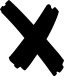 UnterschriftUnterschriftUnterschriftUnterschriftUnterschriftAntragsteller/in oder gesetzliche/r Vertreter/inAntragsteller/in oder gesetzliche/r Vertreter/inAntragsteller/in oder gesetzliche/r Vertreter/inAntragsteller/in oder gesetzliche/r Vertreter/inAntragsteller/in oder gesetzliche/r Vertreter/inAntragsteller/in oder gesetzliche/r Vertreter/inAntragsteller/in oder gesetzliche/r Vertreter/inAntragsteller/in oder gesetzliche/r Vertreter/inAntragsteller/in oder gesetzliche/r Vertreter/inAntragsteller/in oder gesetzliche/r Vertreter/inAntragsteller/in oder gesetzliche/r Vertreter/inAntragsteller/in oder gesetzliche/r Vertreter/inAntragsteller/in oder gesetzliche/r Vertreter/inAntragsteller/in oder gesetzliche/r Vertreter/inAntragsteller/in oder gesetzliche/r Vertreter/inAntragsteller/in oder gesetzliche/r Vertreter/inAntragsteller/in oder gesetzliche/r Vertreter/inAntragsteller/in oder gesetzliche/r Vertreter/inAntragsteller/in oder gesetzliche/r Vertreter/inAntragsteller/in oder gesetzliche/r Vertreter/inAntragsteller/in oder gesetzliche/r Vertreter/inAntragsteller/in oder gesetzliche/r Vertreter/inAntragsteller/in oder gesetzliche/r Vertreter/inAntragsteller/in oder gesetzliche/r Vertreter/inAntragsteller/in oder gesetzliche/r Vertreter/inAntragsteller/in oder gesetzliche/r Vertreter/inAntragsteller/in oder gesetzliche/r Vertreter/inAntragsteller/in oder gesetzliche/r Vertreter/inAntragsteller/in oder gesetzliche/r Vertreter/inAntragsteller/in oder gesetzliche/r Vertreter/inAntragsteller/in oder gesetzliche/r Vertreter/inAntragsteller/in oder gesetzliche/r Vertreter/inAntragsteller/in oder gesetzliche/r Vertreter/inAntragsteller/in oder gesetzliche/r Vertreter/inVertretungsverhältnis: 
 Elterliche Sorge/Vormundschaft
 Beistandschaft (Entscheid der KESB beilegen)Vertretungsverhältnis: 
 Elterliche Sorge/Vormundschaft
 Beistandschaft (Entscheid der KESB beilegen)Vertretungsverhältnis: 
 Elterliche Sorge/Vormundschaft
 Beistandschaft (Entscheid der KESB beilegen)Vertretungsverhältnis: 
 Elterliche Sorge/Vormundschaft
 Beistandschaft (Entscheid der KESB beilegen)Vertretungsverhältnis: 
 Elterliche Sorge/Vormundschaft
 Beistandschaft (Entscheid der KESB beilegen)Vertretungsverhältnis: 
 Elterliche Sorge/Vormundschaft
 Beistandschaft (Entscheid der KESB beilegen)Vertretungsverhältnis: 
 Elterliche Sorge/Vormundschaft
 Beistandschaft (Entscheid der KESB beilegen)Vertretungsverhältnis: 
 Elterliche Sorge/Vormundschaft
 Beistandschaft (Entscheid der KESB beilegen)Vertretungsverhältnis: 
 Elterliche Sorge/Vormundschaft
 Beistandschaft (Entscheid der KESB beilegen)Vertretungsverhältnis: 
 Elterliche Sorge/Vormundschaft
 Beistandschaft (Entscheid der KESB beilegen)Vertretungsverhältnis: 
 Elterliche Sorge/Vormundschaft
 Beistandschaft (Entscheid der KESB beilegen)Vertretungsverhältnis: 
 Elterliche Sorge/Vormundschaft
 Beistandschaft (Entscheid der KESB beilegen)Vertretungsverhältnis: 
 Elterliche Sorge/Vormundschaft
 Beistandschaft (Entscheid der KESB beilegen)Vertretungsverhältnis: 
 Elterliche Sorge/Vormundschaft
 Beistandschaft (Entscheid der KESB beilegen)Vertretungsverhältnis: 
 Elterliche Sorge/Vormundschaft
 Beistandschaft (Entscheid der KESB beilegen)Vertretungsverhältnis: 
 Elterliche Sorge/Vormundschaft
 Beistandschaft (Entscheid der KESB beilegen)Vertretungsverhältnis: 
 Elterliche Sorge/Vormundschaft
 Beistandschaft (Entscheid der KESB beilegen)Vertretungsverhältnis: 
 Elterliche Sorge/Vormundschaft
 Beistandschaft (Entscheid der KESB beilegen)Vertretungsverhältnis: 
 Elterliche Sorge/Vormundschaft
 Beistandschaft (Entscheid der KESB beilegen)Vertretungsverhältnis: 
 Elterliche Sorge/Vormundschaft
 Beistandschaft (Entscheid der KESB beilegen)Vertretungsverhältnis: 
 Elterliche Sorge/Vormundschaft
 Beistandschaft (Entscheid der KESB beilegen)Vertretungsverhältnis: 
 Elterliche Sorge/Vormundschaft
 Beistandschaft (Entscheid der KESB beilegen)Vertretungsverhältnis: 
 Elterliche Sorge/Vormundschaft
 Beistandschaft (Entscheid der KESB beilegen)Vertretungsverhältnis: 
 Elterliche Sorge/Vormundschaft
 Beistandschaft (Entscheid der KESB beilegen)Vertretungsverhältnis: 
 Elterliche Sorge/Vormundschaft
 Beistandschaft (Entscheid der KESB beilegen)Vertretungsverhältnis: 
 Elterliche Sorge/Vormundschaft
 Beistandschaft (Entscheid der KESB beilegen)Vertretungsverhältnis: 
 Elterliche Sorge/Vormundschaft
 Beistandschaft (Entscheid der KESB beilegen)Name gesetzliche/r Vertreter/inName gesetzliche/r Vertreter/inName gesetzliche/r Vertreter/inName gesetzliche/r Vertreter/inName gesetzliche/r Vertreter/inName gesetzliche/r Vertreter/inName gesetzliche/r Vertreter/inName gesetzliche/r Vertreter/inName gesetzliche/r Vertreter/inName gesetzliche/r Vertreter/inName gesetzliche/r Vertreter/inWird von der KPT ausgefülltWird von der KPT ausgefülltWird von der KPT ausgefülltWird von der KPT ausgefülltWird von der KPT ausgefülltWird von der KPT ausgefülltWird von der KPT ausgefülltWird von der KPT ausgefülltWird von der KPT ausgefülltWird von der KPT ausgefülltWird von der KPT ausgefülltWird von der KPT ausgefülltWird von der KPT ausgefülltWird von der KPT ausgefülltWird von der KPT ausgefülltWird von der KPT ausgefülltWird von der KPT ausgefülltWird von der KPT ausgefülltWird von der KPT ausgefülltWird von der KPT ausgefülltWird von der KPT ausgefülltWird von der KPT ausgefülltWird von der KPT ausgefülltWird von der KPT ausgefülltWird von der KPT ausgefülltWird von der KPT ausgefülltWird von der KPT ausgefülltWird von der KPT ausgefülltWird von der KPT ausgefülltWird von der KPT ausgefülltWird von der KPT ausgefülltAbw. Portefeuille-Nr.Abw. Portefeuille-Nr.Abw. Portefeuille-Nr.Abw. Portefeuille-Nr.Abw. Portefeuille-Nr.Abw. Portefeuille-Nr.Abw. Portefeuille-Nr.Abw. Portefeuille-Nr.Abw. Portefeuille-Nr.Abw. Portefeuille-Nr.Abw. Portefeuille-Nr.Abw. Portefeuille-Nr.Abw. Portefeuille-Nr.Abw. Portefeuille-Nr.SIK-Nr.SIK-Nr.SIK-Nr.SIK-Nr.SIK-Nr.SIK-Nr.SIK-Nr.SIK-Nr.SIK-Nr.AktionscodeAktionscodeAktionscodeAktionscodeAktionscodeAktionscodeAktionscodeAktionscodeAktionscodeAktionscodeAktionscodeAktionscodeAktionscodeAktionscodeLohnabzugLohnabzugLohnabzugLohnabzugLohnabzugLohnabzugLohnabzugLohnabzugLohnabzugKundenberater/in-Nr.Kundenberater/in-Nr.Kundenberater/in-Nr.Kundenberater/in-Nr.Kundenberater/in-Nr.Kundenberater/in-Nr.Kundenberater/in-Nr.Kundenberater/in-Nr.Kundenberater/in-Nr.Kundenberater/in-Nr.Kundenberater/in-Nr.Kundenberater/in-Nr.Kundenberater/in-Nr.Kundenberater/in-Nr.Personal-Nr.Personal-Nr.Personal-Nr.Personal-Nr.Personal-Nr.Personal-Nr.Personal-Nr.Personal-Nr.Personal-Nr.Vermittler-Nr.Vermittler-Nr.Vermittler-Nr.Vermittler-Nr.Vermittler-Nr.Vermittler-Nr.Vermittler-Nr.Vermittler-Nr.Vermittler-Nr.Vermittler-Nr.Vermittler-Nr.Vermittler-Nr.Vermittler-Nr.Vermittler-Nr.